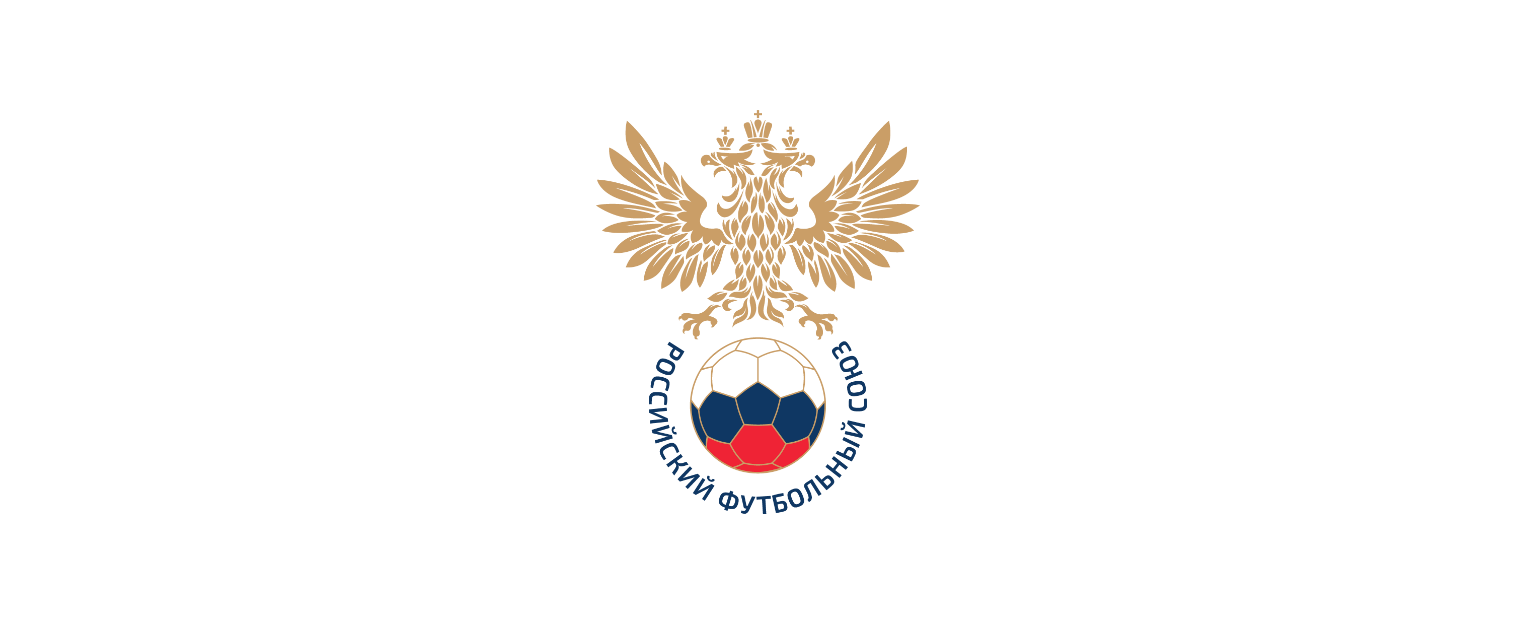 РЕГЛАМЕНТЮНОШЕСКОЙ ФУТБОЛЬНОЙ ЛИГИ:ЮНОШЕСКОЙ ФУТБОЛЬНОЙ ЛИГИ  1,(ПЕРВЕНСТВА РОССИИ ПО ФУТБОЛУ СРЕДИ ЮНОШЕЙ ДО 18 ЛЕТ)ЮНОШЕСКОЙ ФУТБОЛЬНОЙ ЛИГИ  2,(ПЕРВЕНСТВА РОССИИ ПО ФУТБОЛУ СРЕДИ ЮНОШЕЙ ДО 17 ЛЕТ)ЮНОШЕСКОЙ ФУТБОЛЬНОЙ ЛИГИ  3,(ПЕРВЕНСТВА РОССИИ ПО ФУТБОЛУ СРЕДИ ЮНОШЕЙ ДО 16 ЛЕТ)СЕЗОНА 2024 г.Москва 2024 г.ГЛАВА 1. ОБЩИЕ ПОЛОЖЕНИЯСтатья 1. Полные и сокращенные наименования1.01	В Регламенте используются следующие наименования и определения:1.02	Все названия и определения, предусмотренные текстом Регламента, могут использоваться как в единственном, так и во множественном числе, без ущерба для их значения.1.03	Все определения Регламента сформулированы лишь для удобства и не могут повлиять на юридическую значимость отдельных положений Регламента.1.04	Для целей данного регламента при определении сроков под «днями» по общему правилу понимаются календарные дни, если не указано иное.Статья 2. Цели и задачи Соревнования2.01	Соревнование проводится в соответствии с Единым календарным планом межрегиональных, всероссийских и международных физкультурных мероприятий и спортивных мероприятий, утвержденным Министерством спорта России, и Календарным планом физкультурных и спортивных мероприятий РФС на 2024 год.2.02	Соревнование проводится в целях:определения победителя и призеров ЮФЛ-1, ЮФЛ-2 и ЮФЛ-3;определения мест команд клубов в итоговой таблице ЮФЛ-1, ЮФЛ-2 и ЮФЛ-3.2.03	Задачи Соревнования:подготовка футболистов для выступления за юношеские сборные команды России;повышение уровня спортивного мастерства футболистов;подготовка резерва для профессиональных и любительских футбольных клубов;пропаганда и популяризация футбола в Российской Федерации.Статья 3. Руководство Соревнованием3.01	Общую организацию и контроль за проведением Соревнования осуществляет РФС.3.02	Непосредственное проведение, оперативное управление, контроль организации и проведения матчей осуществляет ДОПСНепосредственную организацию матчей осуществляют принимающие клубы - Организаторы матча.3.04	ДОПС осуществляет:подготовку Регламента и Календаря Соревнования;разработку и утверждение символики Соревнования;организацию выпуска полиграфической, наградной продукции, изготовления атрибутики и иной символики Соревнования, необходимой для проведения Соревнования;принятие решений по любым спорным вопросам, связанным с организацией и проведением Соревнований;внесение структуры Соревнования в РФС.ЦП;процедуру заявки клубов для участия в Соревновании в соответствии с Регламентом;оперативное управление Соревнованием;регистрацию результатов матчей;контроль за соблюдением положений Регламента Соревнования;контроль за организацией судейства и инспектирования;контроль за организацией сертификации стадионов;принятие решений относительно проведения Соревнования, в том числе о переносах матчей Соревнования (изменении дат, времени начала и места проведения) в случаях, предусмотренных Регламентом;участие в работе комитетов и комиссий РФС, связанных с проведением Соревнования;организацию трансляций матчейорганизацию награждения участников Соревнования;иные полномочия в соответствии с Регламентом.ГЛАВА 2. СИСТЕМА СОРЕВНОВАНИЯСтатья 4. Состав участников4.01	Состав участников Соревнования утверждается Исполкомом (Бюро Исполкома) РФС в положениях настоящего регламента по представлению ДОПС из числа клубов, получивших разрешение на участие в соревнованиях федеральных ЮФЛ в соответствии с Правилами.4.02	Наименования клуба и его команд, выступающих в Соревновании, по общему правилу должны быть одинаковыми. Допускается использование сокращенного наименования команды. 	По согласованию с ДОПС клуб может использовать наименование команд отличное от наименования клуба. Заявление на использование отличного наименования подается клубом вместе с заявкой на спортивный сезон в соответствии с требованиями ст. 23 Регламента. Изменение наименований клуба и команд в ходе Соревнования, а также до утверждения итогов Соревнования, не допускается, за исключением случаев, когда необходимость изменения организационно-правовой формы клуба предусмотрена законодательством.4.03	В Соревновании принимают участие команды следующих клубов:1. «ЦСКА» (АНО ДО «ДЮСШ «ПФК ЦСКА», г. Москва);2. «Динамо» (АНО ДО «Футбольная академия «Динамо» имени Л.И. Яшина»), г. Москва;3. «Локомотив» (ЧОУ ЦОС «Локомотив», г. Москва);4. «Спартак» (ЧУ ДО «Спортивная школа «Академия «Спартак» по футболу имени Ф.Ф. Черенкова», г. Москва);5. «Чертаново» (ГБНОУ «Спортивный интернат «Чертаново» Москомспорта, г. Москва);6. «Строгино» (ГБУ ДО «Московская футбольная академия» (отделение Строгино), 
г. Москва);7. «Рубин» (ООО «ФК Рубин», г. Казань);8. «Краснодар» (ООО «ФК «Краснодар», г. Краснодар);9. «Зенит» (АО «ФК «Зенит», г. Санкт-Петербург);10. «СШОР Зенит» (СПБ ГБУ СШОР по футболу «Зенит», г. Санкт-Петербург);11. «Акрон-Академия Коноплева» (АНО ДО СШ «Акрон – Академия имени Ю. Коноплева», Самарская область);12. «Мастер-Сатурн» (ГБПОУ Московской области «Спортивное училище (техникум) №5», г.Егорьевск);13. «Ростов» (АО ФК «Ростов», г. Ростов-на-Дону);14. «ФШМ» (ГБУ ДО «Московская футбольная академия» (отделение ФШМ), г. Москва).15. «Академия ФК «Урал» (ГАУ ДО СО СШ «Академия футбольного клуба «Урал», 
г. Екатеринбург); 16. «ФК «Чайка» (АНО РФКС «Академия Футбола им. И. П. ФК «Чайка», г. Ростов-на-Дону);17. «Алмаз-Антей» (АО «СЗРЦ Концерна ВКО «Алмаз-Антей» - Обуховский завод», 
г. Санкт-Петербург);18. «Родина» (АНО «Футбольный клуб Родина»).4.04	По итогам сезона 2024 г. в отношении всех и (или) одного и (или) нескольких из клубов, команды которых займут 15-е, 16-е, 17-е и 18-е места по совокупному количеству набранных очков во всех 3 соревнованиях (первенствах) ЮФЛ, РФС могут быть приняты решения об исключении из состава участников Соревнования сезона 2025 г.4.05	Клубы, команды которых войдут в состав участников ЮФЛ в сезона 2025 г., обязаны быть представлены командами в Молодежной футбольной лиге сезона 2025 г. Участие в соревнованиях ЮФЛ сезона 2025 г. в отсутствие команды клубы в Молодежной футбольной лиге сезона 2025 г. не допускается.Статья 5. Система Соревнования5.01	Юношеская футбольная лига на федеральном уровне состоит из 3 соревнований (первенств):Юношеская футбольная лига  1 (Первенство России по футболу среди юношей до 18 лет) сезона 2024 г.;Юношеская футбольная лига  2 (Первенство России по футболу среди юношей до 17 лет) сезона 2024 г.;Юношеская футбольная лига  3 (Первенство России по футболу среди юношей до 16 лет) сезона 2024 г.Положения настоящего регламента применяются к каждому из данных соревнований идентично, за исключением случаев, прямо предусмотренных Регламентом.Клубы, участвующие в ЮФЛ, обязаны быть представлены своими командами в каждом из соревнований ЮФЛ с учетом требований Регламента.5.02	Соревнования проводятся по круговой системе в два круга – один матч на своем поле и один матч на поле соперника (по принципу «каждый с каждым»).Матчи проводятся в соответствии с Правилами игры, положениями Регламента и других регламентирующих документов РФС.5.03	Продолжительность матчей составляет:в ЮФЛ-1   2 тайма длительностью 45 минут каждый с перерывом 15 минут;в ЮФЛ-2   2 тайма длительностью 45 минут каждый с перерывом 15 минут;в ЮФЛ-3   2 тайма длительностью 40 минут каждый с перерывом 15 минут.Статья 6. Формирование команд (футболисты)6.01	В ЮФЛ-1 принимают участие команды, составленные из игроков, родившихся не ранее 1 января 2007 года (основной возраст) и достигших на момент заявки в соревнование 14-ти лет.            В ЮФЛ-2 принимают участие команды, составленные из игроков, родившихся не ранее 1 января 2008 года (основной возраст) и достигших на момент заявки в соревнование 14-ти лет.В ЮФЛ-3 принимают участие команды, составленные из игроков, родившихся не ранее 1 января 2009 года (основной возраст) и достигших на момент заявки в соревнование 13-ти лет.6.02	В течение спортивного сезона клуб имеет право зарегистрировать для участия в каждом из соревнований (включить в заявку на сезон соответствующих команд для участия в каждом из соревнований ЮФЛ) не более 40 футболистов, как минимум 2 из которых должны быть вратарями.Футболисты незарегистрированные (не включённые в заявку на сезон) для участия в конкретном соревновании ЮФЛ не могут быть включены в протокол матча данного соревнования.6.03	В течение одного тура запрещается одновременное включение футболиста в протоколы матчей ЮФЛ-1, ЮФЛ-2 и ЮФЛ-3 (в том числе с учетом проведения матчей одного календарного тура в разные даты), за исключением футболистов, не принимавших участие (не выходивших на поле) в соответствующих матчах данного тура.6.04	Возможность выступления футболистов-профессионалов и футболистов-любителей, внесенных в заявочный лист ЮФЛ, за команды соответствующего клуба в других соревнованиях определяется регламентами данных соревнований.Статья 7. Календарь7.01	Матчи соревнований ЮФЛ проводятся в соответствии с Календарем соревнований ЮФЛ, утвержденным Исполкомом (Бюро Исполкома) РФС или Генеральным секретарем РФС. 7.02	Матчи одного игрового тура ЮФЛ-1, ЮФЛ-2 и ЮФЛ-3 проводятся в один календарный день. В исключительных случаях и при наличии объективных и уважительных причин, препятствующих проведению матчей в один день, по согласованию с ДОПС матчи одного игрового тура ЮФЛ-1, ЮФЛ-2 и ЮФЛ-3 могут быть проведены в 2 соседних календарных дня.            В случае проведения матчей ЮФЛ-1, ЮФЛ-2 и ЮФЛ-3 в один календарный день, матчи тура ЮФЛ-1 начинаются после окончания матчей ЮФЛ-2, которые в свою очередь начинаются после окончания матчей ЮФЛ-3.7.03	В случае, если в рамках одного игрового тура команды Организатора матча, участвующие в Соревновании, играют в один и тот же день, то промежуток между окончанием одного матча и началом другого должен составлять не более 120 минут.	По согласованию с ДОПС промежуток между окончанием первого (одного) матча и началом второго (следующего) матча может составлять более 120 минут.	По решению ДОПС промежуток между окончанием первого (одного) матча и началом второго (следующего) матча может быть сокращен, при этом промежуток не может составлять менее 30 минут.Статья 8. Определение мест команд8.01	Места команд в соответствующем соревновании ЮФЛ определяются по сумме очков, набранных во всех матчах этого соревнования. За победу начисляется 3 очка, за ничью — 1 очко, за поражение — 0 очков.	Команда, набравшая большее количество очков, располагается в текущей и итоговой турнирной таблице данного соревнования ЮФЛ выше команды, набравшей меньшее количество очков.8.02	Команда, набравшая наибольшее количество очков, становится победителем соответствующего соревнования ЮФЛ.8.03	В случае равенства очков в Соревновании у 2 (двух) команд их места в текущей и итоговой турнирной таблице Соревнования определяются по следующим показателям последовательно в указанном порядке: число набранных очков в матчах между собой;разность забитых и пропущенных мячей в матчах между собой;по наибольшему числу побед во всех матчах;по лучшей разности забитых и пропущенных мячей во всех матчах;по наибольшему числу забитых мячей во всех матчах;по меньшему количеству дисциплинарных очков с учетом только желтых и красных карточек, полученных игроками Команды в Матчах Соревнования (красная карточка = 3 очка, желтая каточка = 1 очко, удаление за две желтые карточки в одном матче = 3 очка). 8.04.  В случае равенства очков в Соревновании у 3 (трех) и более Команд, которые сыграли между собой равное количество Матчей, их места в текущей и итоговой турнирной таблице Соревнования определяются по следующим показателям последовательно в указанном порядке: число набранных очков в Матчах между собой; число побед в Матчах между собой;разность забитых и пропущенных мячей в Матчах между собой; число забитых мячей в Матчах между собой; по наибольшему числу побед во всех Матчах;по лучшей разности забитых и пропущенных мячей во всех Матчах; по наибольшему числу забитых мячей во всех Матчах;по меньшему количеству дисциплинарных очков с учетом только желтых и красных карточек, полученных игроками Команды в Матчах Соревнования (красная карточка = 3 очка, желтая каточка = 1 очко, удаление за 2 (две) желтые карточки в одном матче = 3 очка).  8.05.  В случае равенства очков в Соревновании у 3 (трех) и более Команд, которые сыграли между собой разное количество Матчей, их места в текущей турнирной таблице Соревнования определяются по следующим показателям последовательно в указанном порядке: по наибольшему числу побед во всех Матчах; по лучшей разности забитых и пропущенных мячей во всех Матчах; по наибольшему числу забитых мячей во всех Матчах.  8.06.  В случае, когда по одному из критериев в указанной последовательности (в п. 8.04. и 8.05. настоящего Регламента) одна/несколько из Команд имеет(ют) худший показатель, она(и) занимает(ют) наиболее низкую позицию в таблице относительно данных рассматриваемых Команд, а в случае, когда одна/несколько из Команд имеет(ют) лучший показатель, она(они) занимает(ют) наиболее высокую позицию в таблице относительно данных рассматриваемых Команд. Применение критериев для дальнейшего определения мест между оставшимися из указанных Команд или несколькими командами с одинаковым худшим/лучшим показателем начинается сначала до тех пор, пока все Команды в таком порядке не будут распределены в таблице. Статья 9. Награждение победителей и призеров Соревнования 9.01	Клуб, команда которого заняла первое место, наделяется статусом:за первое место в ЮФЛ-1 - «Победитель Юношеской Футбольной Лиги  1 (Первенства России по футболу среди юношей до 18 лет) сезона 2024 г.;за первое место в ЮФЛ-2 - «Победитель Юношеской Футбольной Лиги  2 (Первенства России по футболу среди юношей до 17 лет) сезона 2024 г.;за первое место в ЮФЛ-3 - «Победитель Юношеской Футбольной Лиги  3 (Первенства России по футболу среди юношей до 16 лет) сезона 2024 г.9.02	Команды-победители соревнований ЮФЛ награждаются Кубками. Руководители, футболисты и тренеры команд-победителей награждаются золотыми медалями (не более 50 комплектов на команду) и дипломами РФС.9.03	Руководители, футболисты и тренеры команд, занявших второе и третье места в итоговой турнирной таблице Соревнования, награждаются соответственно серебряными и бронзовыми медалями (не более 50 комплектов на команду) и дипломами РФС.9.04	Официальное награждение победителей и призёров соревнований ЮФЛ (вручение кубка, медалей, дипломов) осуществляется Руководством РФС в ходе официальной церемонии награждения победителей и призеров соревнований ЮФЛ, которая проводится клубами-победителями и призерами своими силами и за свой счет. Клубы не позднее чем за 4 дня до планируемой (потенциальной) даты награждения обязаны направить ДОПС технический сценарий церемонии награждения на согласование.9.05	В случае, если команде требуется большее количество медалей, дипломов, клуб вправе предварительно обратиться в ДОПС с просьбой об увеличении количества наградной атрибутики за счет самого клуба. РФС в течение 30 дней с момента получения счета на оплату такой дополнительной наградной атрибутики перевыставляет клубу счет на возмещение дополнительных расходов, возникших у РФС в связи с увеличением количества наград. Клуб в течение 30 дней с момента получения счета от РФС обязан его оплатить.9.06	По итогам турнира РФС награждает лучших футболистов каждого из Соревнований ЮФЛ в следующих номинациях:лучший бомбардир;лучший ассистент;лучший игрок;лучший вратарь;лучший защитник;лучший полузащитник.Статья 10. Исключение команды из Соревнования 10.01	Команда клуба (одна или несколько/ все команды клуба) может быть исключена в ходе Соревнования из состава участников решением КДК в соответствии с Дисциплинарным регламентом РФС.10.02	Если команда, добровольно выбывшая или исключенная из Соревнования, сыграла менее 50% матчей Соревнования (менее всех матчей первого круга), то результаты матчей с участием этой команды аннулируются по решению КДК. Если команда, добровольно выбывшая или исключенная из Соревнования, сыграла 50% и более матчей Соревнования, то результаты сыгранных матчей второго круга с участием такой команды аннулируются по решению КДК. В матче (матчах) второго круга, результат которого был аннулирован, а также в оставшихся матчах второго круга с участием команды, добровольно выбывшей или исключенной из Соревнования, такой команде присуждаются поражения, а командам – соперницам присуждаются победы без изменения разницы забитых и пропущенных мячей в турнирной таблице.	В случаях добровольного выбывания или исключения клуба из соответствующего соревнования ЮФЛ, забитые футболистами команды клуба мячи в проведенных матчах учитываются в их личном зачете.ГЛАВА 3. ТРЕБОВАНИЯ К КЛУБУ: ТРЕНЕРСКО-АДМИНИСТРАТИВНЫЙ ПЕРСОНАЛСтатья 11. Тренерский состав клуба11.01	Клуб на протяжении всего периода времени участия в Соревновании обязан иметь Главного тренера и помощника главного тренера для каждой из команд-участниц Соревнования, зарегистрированных за каждую из соответствующих команд в РФС.ЦП и заявленных Клубом применительно к критериям P.01 и P.02 Правил.	Не допускается заявка одного и того же лица в качестве главного тренера для более одной команды клуба, участвующей в Соревновании. Не допускается заявка одного и того же лица в качестве помощника главного тренера для более двух команд клуба, участвующих в Соревновании.Допускается назначение одного и того же тренера как главного тренера одной из команд Клуба, участвующей в соответствующем Соревновании ЮФЛ, и как тренера (старшего тренера, помощника главного тренера) другой команды Клуба, также участвующей в соответствующем Соревновании ЮФЛ (не более одной другой команды).Клуб на протяжении всего периода времени участия в Соревновании обязан иметь минимум одного тренера по физической подготовке и одного тренера по работе с вратарями для команд-участниц Соревнования, зарегистрированных за каждую из соответствующих команд в РФС.ЦП и заявленных Клубом применительно к критериям P.03 и P.04 Правил.Требования к заявке вышеуказанных тренеров в рамках критериев P.01 – P.04 Правил распространяются на клубы с учетом сроков, установленных критерием P.13 Правил для осуществления замен лиц, заявленных в рамках процедуры допуска.11.02	Главные тренеры команд-участниц ЮФЛ-1 обязаны иметь действующую лицензию «В-УЕФА детско-юношеский футбол» или «А-УЕФА» или «А-УЕФА элитный юношеский футбол» или «PRO-УЕФА» или официальный документ, выданный Академией РФС, подтверждающий прохождение тренером обучения на получение одной из вышеуказанных лицензий, с сезона 2026 г. – действующую лицензию «А-УЕФА элитный юношеский футбол».Главные тренеры команд-участниц ЮФЛ-2 и ЮФЛ-3 обязаны иметь действующую лицензию «В-УЕФА» или «В-УЕФА детско-юношеский футбол» или «А-УЕФА» или «А-УЕФА элитный юношеский футбол» или «PRO-УЕФА», или официальный документ, выданный Академией РФС, подтверждающий прохождение тренером обучения на получение одной из вышеуказанных лицензий, с сезона 2026 г. – действующую лицензию «В-УЕФА детско-юношеский футбол» или «А-УЕФА элитный юношеский футбол».Тренеры (старшие тренеры/ помощники главного тренера) команд-участниц ЮФЛ-1 обязаны иметь действующую лицензию или «В-УЕФА» или «В-УЕФА детско-юношеский футбол» или «А-УЕФА» или «А-УЕФА элитный юношеский футбол» или «PRO-УЕФА», или официальный документ, выданный Академией РФС, подтверждающий прохождение тренером обучения на получение одной из вышеуказанных лицензий, с сезона 2026 г. – действующую лицензию «В-УЕФА детско-юношеский футбол» или «А-УЕФА элитный юношеский футбол».Тренеры (старшие тренеры/ помощники главного тренера) команд-участниц ЮФЛ-2 и ЮФЛ-3 обязаны иметь действующую лицензию «С-УЕФА», или «В-УЕФА», или «В-УЕФА детско-юношеский футбол», или «А-УЕФА», или «А-УЕФА элитный юношеский футбол», или «PRO-УЕФА», или официальный документ, выданный Академией РФС, подтверждающий прохождение тренером обучения на получение одной из вышеуказанных лицензий, с сезона 2026 г. – «В-УЕФА», или «В-УЕФА детско-юношеский футбол», или «А-УЕФА элитный юношеский футбол»;Тренеры по физической подготовке команд-участниц Соревнования обязаны иметь действующую лицензию не ниже  «С-УЕФА», или «В-УЕФА», или «А-УЕФА», или «PRO-УЕФА», или «С-РФС тренер по физической подготовке», или «В-УЕФА тренер по физической подготовке», или «А-УЕФА тренер по физической подготовке», или официальный документ, выданный Академией РФС, подтверждающий прохождение тренером обучения на получение одной из вышеуказанных лицензий. С сезона 2026 г. - действующую лицензию «С-РФС тренер по физической подготовке», или «В-УЕФА тренер по физической подготовке», или «А-УЕФА тренер по физической подготовке».Тренеры по работе с вратарями команд-участниц обязаны иметь действующую лицензию «В-УЕФА тренер вратарей» или «А-УЕФА тренер вратарей» или официальный документ, выданный Академией РФС, подтверждающий прохождение тренером обучения на получение одной из вышеуказанных лицензий.Статья 11.1 Административный состав клуба11.1.01 Клуб на протяжении всего периода времени участия в Соревновании обязан иметь:менеджера команды (администратора/ начальника команды);сотрудника по маркетингу (менеджера по маркетингу);сотрудника по связям со средствами массовой информации (медиа-менеджера / пресс-атташе);сотрудника по обеспечению безопасности;сотрудника, ответственного за работу в системе РФС.ЦП.Вышеперечисленные сотрудники должны быть заявлены Клубом применительно к критериям P.07 – P.11 Правил соответственно.Требования к заявке вышеуказанных сотрудников в рамках критериев P.07 – P.11 Правил распространяются на клубы с учетом сроков, установленных критерием P.13 Правил для осуществления замен лиц, заявленных в рамках процедуры допуска.Статья 12. Врач и медицинский персонал команды12.01	Клуб на протяжении всего периода времени участия в Соревновании обязан иметь минимум 1 врача команд-участниц Соревнования, зарегистрированного (заявленного) за команды-участницы Соревнования клуба в РФС.ЦП и соответствующего требованиям настоящего Регламента, а также заявленного клубом применительно к критерию P.05 Правил.12.02	Врач должен соответствовать следующим требованиям:иметь диплом о высшем медицинском образовании;иметь действующий сертификат специалиста или действующее свидетельство об аккредитации специалиста по специальности «Лечебная физкультура и спортивная медицина», выданный образовательными организациями по форме, утвержденной в соответствие с законодательством РФ, или должен являться слушателем (проходить обучение) учебного курса, позволяющего ему получить вышеуказанный сертификат или свидетельство об аккредитации (одной регистрации на такой курс недостаточно для выполнения данного требования);удостоверение установленного образца о прохождении курса Академии РФС повышения квалификации по Антидопингу длительностью не менее 18 часов, действительное не более 24 месяцев с момента выдачи (в случае организации такого курса);иметь действующие Сертификаты РУСАДА, подтверждающие прохождение им 2 (двух) курсов РУСАДА дистанционного обучения: для спортивных врачей и медицинского персонала, а также «Антидопинг» для спортсменов и персонала спортсменов.12.03	В случае заявки медицинские работники (кроме врачей) обязаны иметь:действующие документы установленного образца о наличии высшего или среднего медицинского образования;действующие Сертификаты РУСАДА, подтверждающие прохождение им 2 (двух) курсов РУСАДА дистанционного обучения: для спортивных врачей и медицинского персонала, а также «Антидопинг» для спортсменов и персонала спортсменов.Статья 13. Сердечно-легочная реанимация и курсы оказания первой помощи13.01	Тренерские штабы команд на протяжении всего спортивного сезона Соревнования обязаны иметь документ о прохождении курса сердечно-легочной реанимации (СЛР) (только в случае прохождения такого курса ранее 22 июня 2023 года) или курса первой помощи, действительный для целей настоящего Регламента не более 24 месяцев с момента его выдачи образовательной организацией, имеющей соответствующую аккредитацию.	Скан-копия действующего документа о прохождении курса сердечно-легочной реанимации (СЛР) или курса первой помощи для указанных в абз.1 п.13.01 Регламента лиц должна быть закреплена в их профиле в РФС.ЦП не позднее 01 марта 2024 года.Клуб при истечении срока действия документа о прохождении курса сердечно-легочной реанимации (СЛР) или курса первой помощи или при любом изменении в составе тренерского штаба обязан предоставить в РФС.ЦП действующий документ о прохождении курса первой помощи в течение 2-х месяцев с момента прекращения действия предыдущего документа или с момента заявки каждого нового представителя тренерского штаба соответственно.ГЛАВА 4. ТРЕБОВАНИЯ К КЛУБУ: ИНФРАСТРУКТУРАСтатья 14. Стадион клуба14.01	Для участия в соревновании клуб должен заявить стадион, на котором клуб проводит домашние матчи. Заявляемый стадион должен отвечать требованиям Регламента и, за исключением резервного стадиона, находиться на территории субъекта Российской Федерации, на которой зарегистрирован клуб и на которую распространяется юрисдикция соответствующей Федерации футбола. В качестве исключения территорией одного субъекта считается территория города Москвы и Московской области, а также территория Санкт-Петербурга и Ленинградской области соответственно.14.02	Спортивные соревнования проводятся на объектах спорта, включенных во Всероссийский реестр объектов спорта, в соответствии с пунктом 5 статьи 37.1 Федерального закона от 4 декабря 2007 года N329-ФЗ «О физической культуре и спорте в Российской Федерации».14.03	Матчи Соревнования проводятся на стадионах, имеющих действующий Сертификат соответствия РФС согласно Стандарту РФС (СТО) «Футбольные стадионы» не ниже разряда «Ю» 4-й категории.	С 01 марта 2024 года матчи Соревнования проводятся на стадионах, имеющих действующий Сертификат соответствия РФС согласно Стандарту РФС (СТО) «Футбольные стадионы» разряда «А» 4-й категории и выше, за исключением разряда «Б» 3-й категории.	Положениями настоящего Регламента могут устанавливаться дополнительные требования к инфраструктуре и обустройству стадиона.14.04	Запрещается проведение матчей на Стадионах, сведения о которых отсутствуют во Всероссийском реестре объектов спорта или не отвечающих требованиям Правил обеспечения безопасности при проведении официальных спортивных соревнований.Статья 15. Футбольное поле15.01 Футбольное поле стадиона, на котором клубы проводят матчи Соревнования:должно соответствовать Правилам игры; футбольное поле с натуральным покрытием должно соответствовать требованиям Стандарта РФС «Футбольные поля с натуральным травяным покрытием. Требования и методы испытаний»;футбольное поле с искусственным покрытием должно иметь:действующий сертификат ФИФА «FIFA QUALITY PROGRAMME FOR FOOTBALL TURF – FIFA QUALITY PRO или FIFA QUALITY», или Тестовый сертификат РФС (в соответствии со Стандартом РФС «Требования к устройству и эксплуатации футбольных полей с искусственным покрытием»), или Сертификат безопасности эксплуатации РФС (в соответствии со Стандартом РФС «Требования к устройству и эксплуатации футбольных полей с искусственным покрытием»).Статья 16. Требования к размещению телевизионных камер16.01 На стадионах должны быть предусмотрены специальные места (платформы или специальные вышки) для размещения телевизионных камер в соответствии с требованиями Приложения №5 Регламента.	Платформы (вышки) для телевизионных камер должны быть оборудованы навесами для защиты от атмосферных осадков и иметь ограждение с трех сторон высотой минимум 1 метр. Передние перила (выходящие на поле) должны быть высотой 50 см. В зоне расположения зрительских мест должен быть обеспечен просвет высотой не менее 2 м между краем спинки зрительского кресла и осью объектива.	Платформы (вышки) для главной видеокамеры и видеокамеры крупного плана должны иметь размеры не менее 3х2 метра и позволять разместить не менее 2 операторов ОВ.	Основная трансляционная камера и камера крупного плана должны располагаться со стороны боковой линии в проекции центральной линии. Не допускается смещение камер в ту или иную сторону.	В кадр основной трансляционной камеры не должны попадать секторы трибуны, на которой она расположена, и прочие конструкции стадиона, препятствующие полному обзору футбольного поля.16.02	В случае невозможности размещения основной трансляционной камеры и камеры крупного плана на трибуне Организатор матча обязан предусмотреть возможность сооружения специальной вышки для их размещения не менее чем за 10 дней до дня транслируемого матча:вышка – специальная конструкция для:размещения передающего ТВ-оборудования, а также расположения технического персонала съемочной бригады;установки главной видеокамеры и видеокамеры крупного плана;установки видеокамер системы автоматического трекинга игроков;защиты оборудования и ТВ-персонала от неблагоприятных погодных условий (осадки, ветер);вышка должна быть оборудована маршевой лестницей с перилами, ограждением и навесами для защиты от атмосферных осадков;вышка должна иметь высоту не менее 3 м, предпочтительная высота - не менее 7 м. Вышка должна быть выполнены из прочного металла и выдерживать нагрузку не менее 400 кг для основной ТВ-камеры и не менее 400 кг для фронтальных камер;вышка должна располагаться не менее, чем в 5 метрах от боковой линии поля.16.03	В случае, если стадион оборудован только одной трибуной, позиции для основной трансляционной камеры, камеры крупного плана должны быть оборудованы на специальных конструкциях (вышках), расположенных напротив трибуны с основной массой зрителей и первой линии рекламных конструкций и отвечающих требованиям п.16.02 Регламента.	В исключительных случаях по письменному согласованию (в том числе по электронной почте) ДОПС допускается размещение позиции для основной трансляционной камеры, камеры крупного плана на специальных конструкциях (вышках), расположенных на стороне трибуны с основной массой зрителей и отвечающих требованиям п.16.02 Регламента, при этом первая линия рекламных конструкций с размещаемыми в соответствии с п.70 Регламента конструкциями в любом случае должна быть расположена напротив позиций основной трансляционной камеры, камеры крупного плана.16.04	Во время осуществления трансляции в определенных ДОПС местах допускается нахождение только транслирующих камер ОВ, камер операторов клубов.Статья 17. Требования к сети связи на стадионе для ТВ-бригады17.01	Требования к сети связи на стадионе для ТВ-бригады:вышка подключена к интернету оптическим кабелем по технологии FTTB (Fiber To The Building);на стадионе размещен коммутатор, который подключен оптическим кабелем к магистральной сети Телеком-провайдера и имеет медные (RJ-45) и оптические (SFP) порты для подключения оборудования съемочной бригады;обеспечена прокладка кабеля от коммутатора до оборудования съемочной бригады:если расстояние от коммутатора до ПК режиссера менее 90 метров, то проложен LAN-кабель (витая пара);если расстояние более 90 метров, то проложен оптический кабель и установлены медиаконвертер или коммутатор вблизи ПК режиссера с медными портами RJ-45;гарантированная (не снижаемая) скорость доступа для ТВ-бригады:download 100 mbit/sec;upload 100 mbit/sec.доступ к сети связи предоставляется ОВ начиная не позднее чем за 3 часа до начала матча и заканчивая не ранее 2 часов после окончания матча.Статья 18. Требования к электропитанию18.01	Электропитание на стадионе должно подаваться (в том числе в аварийных случаях) в следующие места:места установки камер;комментаторские позиции;телевизионные студии;места проведения пресс-конференций, интервью и флеш-интервью. Проведение флеш-интервью допускается на футбольном поле, но с обязательным использованием пресс-волла.	Места, указанные в настоящем пункте, должны быть оборудованы электрическим щитком с автоматами, максимальная потребляемая мощность – 10 кВт, и колодкой на 5–10 розеток с заземлением.18.02	Электропитание на стадионе должно подаваться начиная не позднее чем за 4 часа до начала матча и заканчивая не ранее 2 часов после окончания матча.Статья 19. Требования к оборудованию зон работ19.01	Зоны работы аккредитованных пишущих журналистов (интернет-сми, печатные сми), радиожурналистов и комментаторов, а именно пресс-центр, зал для пресс-конференций, ложа прессы, микст-зона, комментаторские позиции, должны быть оборудованы беспроводным/проводным доступом к интернету (wi-fi). Пропускная способность этих каналов должна быть не меньше 20 мегабит.19.02	Зоны работы аккредитованных фотографов, а именно пресс-центр, зал для пресс-конференций, ложа прессы, зона работы фотографов за воротами должны быть оборудованы беспроводным/проводным доступом к интернету (wi-fi).19.03	Зона работы ТВ-бригады в режиссерском пункте должна быть оборудована необходимой мебелью для комфортной работы и размещения оборудования из расчета на не менее 4 человек и отдельно не менее 1 комментаторской позицией, расположенной изолированно от помещения аппаратной. Помещение должно быть закрытым (защищенным от непогоды), изолированным от зрителей и участников матча, иметь систему обогрева и кондиционирования, оснащенным подводом электропитания и интернет-соединения. Внутренняя отделка комментаторской кабины должна исключать возникновение отражения звука. Любое оборудование комментаторской позиции должно располагаться таким образом, чтобы во время матча технический персонал имел к нему доступ, не создавая при этом помех в работе комментатора.Комментаторская позиция для нижнего комментатора должна быть оборудована в 3 метрах от скамейки запасных игроков со стороны, ближе к ТВ-компаунду, и должна быть обеспечена столом и стулом.	В зоне работы ТВ-бригады в режиссерском пункте должна поддерживаться комфортная для работы температура воздуха, а также ТВ-бригаде должно быть предоставлено необходимое количество питьевой воды из расчета не менее 1 литра на человека (бутылки объемом 0,5 л и/или 1 л).ГЛАВА 5. ИНЫЕ ТРЕБОВАНИЯ К КЛУБУСтатья 20. Экипировка участников матча20.01	Для участия в Соревновании клуб обязан заявить не менее 2 комплектов экипировки, контрастно отличающихся друг от друга по цвету. Экипировка Участников матча должна соответствовать требованиям Правил игры. В противном случае они к участию в матче не допускаются. 	В соответствии с Правилами игры футболисты обязаны проводить матчи в щитках.20.02	Команды, участвующие в матче, должны использовать такие цвета экипировки, чтобы контрастно отличаться друг от друга и от Официальных лиц матча. 	Вратари команд должны использовать цвета экипировки, которые контрастно отличают их от других игроков и Официальных лиц матча. Если футболки двух вратарей команд одинакового цвета и заменить их невозможно, Судья разрешает начать матч. 20.03	На организационном совещании перед матчем команды, участвующие в данном матче, обязаны представить игровые комплекты полевого игрока и вратаря. Приоритет в выборе формы отдаётся команде Организатора матча. 	В случае, если по мнению Инспектора (Резервного судьи), цветовая гамма форм команд совпадает, в том числе с цветами формы Судей матча, то новый выбор цветов формы происходит в следующим порядке: цвет формы футболистов Организатора матча, цвет формы футболистов клуба-гостя, цвет формы Судей матча, цвет формы вратаря Организатора матча, цвет формы вратаря клуба-гостя, цвет тренировочных манишек запасных игроков Организатора матча, цвет тренировочных манишек запасных игроков клуба-гостя.20.04	Нижние майки футболистов должны быть: однотонными, того же цвета, что и основной цвет рукава футболки или;разноцветными/ с узором, что точно повторяет рукав футболки.	Подтрусники/ трико должны быть того же цвета, что и основной цвет шорт или нижней части шорт.	Цвета тейпов или подобных материалов, наносимых поверх гетр, должны быть одинакового цвета с гетрами. Использование носков отличных от цвета гетр поверх гетр не допускается.20.05 	Персональный номер высотой 25–35 см, под которым футболист указан в протоколе матча, обязательно должен быть размещён в центре задней стороны футболки. На полосатой или комбинированной футболке персональный номер размещается в прямоугольнике однотонного цвета.	На передней части трусов футболиста, с любой стороны, должен быть нанесен номер высотой 10–15 см, соответствующий номеру на футболке.	Эмблема клуба размером не более 100 см2 должна быть размещена на передней стороне футболки игрока в левой верхней части или по центру. Эмблема клуба также может находиться на трусах и гетрах и не может превышать соответственно 50 и 12 см2. 20.06	В случае запроса РФС клубы обязаны обеспечить размещение на правом рукаве футболки эмблемы Соревнования или комбинированной эмблемы генерального партнёра Соревнования.20.07	Клубы вправе с разрешения ДОПС, размещать на экипировке эмблему, символику и иную информацию своих спонсоров и партнеров, если такое размещение не нарушает требований п.20.01-20.08 и ст. 71 Регламента.20.08	Экипировка Судьи, Помощников судьи и Резервного судьи должна контрастно отличаться по цвету от формы играющих команд и соответствовать требованиям Правил игры и РФС. При этом цвета гетр игроков могут не отличаться по цвету от гетр Судейской бригады.Статья 21. Антидопинг21.01 Антидопинговое обеспечение спортивных мероприятий в Российской Федерации осуществляется в соответствии с Общероссийскими антидопинговыми правилами, утвержденными приказом Министерством спорта России от 21.06.2021 № 464.В соответствии с пунктом 12.14.1 Антидопинговых правил ни один спортсмен или иное лицо, в отношении которого была применена дисквалификация, не имеет права во время срока дисквалификации участвовать ни в каком качестве в спортивных соревнованиях.Спортсмен, в отношении которого была применена дисквалификация, не заявивший о такой дисквалификации ДОПС, несет самостоятельную и полную ответственность за такое деяние.21.02	Футболисты и Официальные лица клуба, входящие в тренерский, административный (менеджер команды/ администратор/ начальник команды) и медицинский состав команды, за исключением руководителя клуба и с учетом ст.12 Регламента, внесенные в заявку на участие в Соревновании в соответствии с положениями ст.23 Регламента, до предоставления заявки на спортивный сезон в соответствии со ст.23 Регламента обязаны пройти обучение по программе образовательного курса РУСАДА «Антидопинг» на официальном сайте РУСАДА: https://rusada.ru.21.03	Действующий документ о прохождении образовательного курса РУСАДА «Антидопинг» для указанных в п. 21.02 Регламента лиц должен быть закреплен в их профиле в РФС.ЦП не позднее 01 марта 2024 года.Клуб при истечении срока действия документа о прохождении образовательного курса РУСАДА «Антидопинг» или при любом изменении в перечне Официальных лиц клуба, указанном в п. 21.02 Регламента, обязан предоставить в РФС.ЦП действующий документ о прохождении образовательного курса РУСАДА «Антидопинг».Статья 22. Углубленные медицинские обследования22.01	Клубы обязаны обеспечить получение футболистами, внесенными в заявку на сезон за свои команды, медицинского заключения о допуске к участию в спортивных соревнованиях по результатам прохождения УМО каждые 6 месяцев, выданное в соответствии с требованиями Приказа Министерства здравоохранения РФ от 23 октября 2020 г. № 1144н.	Подтверждение прохождения футболистами УМО осуществляется способами, перечисленными в п.22.01 - 22.02 Регламента. Каждый клуб обязан предоставлять ДОПС сведения о прохождении футболистами УМО каждые полгода посредством загрузки соответствующих документов в РФС.ЦП.В протокол каждой команды на матч Соревнования вправе быть включены исключительно футболисты, прошедшие УМО (имеющие действующее медицинское заключение) не ранее чем за 6 месяцев до даты проведения матча. Выход футболиста в матче Соревнования в нарушение указанного пункта будет являться неправомерным участием в матче по смыслу Дисциплинарного регламента РФС.22.02	Клуб при заявке каждого футболиста на спортивный сезон в соответствии со ст.23 Регламента обязан приложить индивидуальное медицинское заключение для допуска футболиста к спортивным мероприятиям или документ «Медицинское заключение о допуске спортивной команды к участию в спортивном мероприятии».	Медицинские заключения для допуска к спортивным мероприятиям должны содержать информацию о виде спорта, спортивной дисциплине, фамилии, имени, отчестве (при наличии отчества), даты рождения, при наличии реестровые номера индивидуальных заключений о допуске и сроки их действия, и подписываются врачом по спортивной медицине либо уполномоченным представителем медицинской организации, имеющей сведения о прохождении УМО спортсменом, и заверяются печатью медицинской организации, независимо от организационно-правовой формы, имеющей лицензию на осуществление медицинской деятельности, предусматривающую выполнение работ (оказание услуг) по «спортивной медицине», «лечебной физической культуре и спортивной медицине».ГЛАВА 6. ЗАЯВКА НА СЕЗОНСтатья 23. Заявка на спортивный сезон23.01	При оформлении заявки клуба на спортивный сезон в электронном виде на электронную почту ufl@rfs.ru не позднее 20 февраля 2024 года предоставляются следующие документы:информационное письмо на бланке клуба со следующей информацией: полное юридическое наименование клуба;ФИО генерального менеджера клуба, заявленного применительно к критерию P.06 Правил;контактное лицо клуба по вопросам организации и проведения Соревнования;официальный сайт и электронная почта клуба;e)  названия и адреса основного и резервного стадионов с указанием их действующего номера во Всероссийский реестр объектов спорта, соответствующего требованиям Главы 4 Регламента, стадионов, которые планируется использовать для домашних матчей Соревнования. Указываемые стадионы должны быть заявлены Клубом применительно к критерию I.01 Правил;f) список ответственных сотрудников с указанием ФИО, телефона и адреса электронной почты по следующим направлениям:сотрудник по маркетингу (менеджера по маркетингу);сотрудника по связям со средствами массовой информации (Медиа-менеджера / пресс-атташе);сотрудника по обеспечению безопасности;менеджера команды (администратора/ начальника команды);сотрудника, ответственного за работу в системе РФС.ЦП;Вышеуказанные сотрудники должны быть заявлены Клубом применительно к критериям P.07 – P.11 Правил;командные фотографии каждой команды в соревнованиях ЮФЛ (с разрешением не менее 3000 х 2000 пикселей);эмблему (логотип, с разрешением не менее 200 х 200 пикселей);заявление на использование наименований команд отличных от наименования клуба.23.02.	При оформлении заявки клуба на спортивный сезон в электронном виде в РФС.ЦП клубу необходимо закрепить в профиле каждого заявляемого футболиста (при этом клубы обязаны заявить не позднее 20 февраля 2024 года не менее 15 футболистов в каждую из команд, участвующих в соревнованиях ЮФЛ) следующие документы:по одной портретной фотографии на каждого футболиста клуба в единообразном стиле (с разрешением не менее 300 х 300 пикселей и размером не более 4 МБ);	Индивидуальные фотографии должны быть четкими и высокого качества, сделаны на светлом (однородном) фоне в игровой майке клуба и не ранее, чем за 2 месяца до даты загрузки их в РФС.ЦП. Эмблема клуба должна попадать в область снимка;скан-копию основного разворота документа, удостоверяющего личность (паспорт) каждого футболиста (ДОПС при необходимости также имеет право запросить оригинал документа, удостоверяющего личность каждого из указанных лиц);скан-копию договора (полиса) страхования жизни и здоровья от несчастных случаев на страховую сумму не менее 200 000 (двухсот) тысяч рублей на каждого футболиста и полис обязательного медицинского страхования футболистов, при этом клубы обязаны выступать страхователями по договорам страхования жизни и здоровья футболистов от несчастных случаев, за исключением случаев, когда договор страхования жизни и здоровья заключен ранее 22 июня 2023 года.	Клуб при истечении срока действия договора (полиса) страхования жизни и здоровья от несчастных случаев и/или полиса обязательного медицинского страхования обязан предоставить в РФС.ЦП действующие документы;действующий медицинский допуск к соревнованиям (УМО), соответствующий требованиям ст. 22 Регламента, либо документ, обосновывающий отсутствие УМО у заявляемого футболиста;согласие на обработку персональных данных от каждого заявляемого футболиста клуба (Приложение №1 или Приложение №2 Регламента). В случае если данный документ уже есть в профиле футболиста в РФС ЦП загрузка нового не требуется;согласие на обработку персональных данных, разрешенных для распространения, от каждого заявляемого футболиста клуба (Приложение №3 или Приложение №4 к Регламенту). В случае если данный документ уже есть в профиле футболиста в РФС ЦП загрузка нового не требуется;в случаях, указанных в Приложении №12 к Положению о паспортизации субъектов футбола и регистрационной политике РФС, решение Комиссии РФС при Президенте РФС по переходам ЮФЛ о разрешении внесения в заявку футболиста.23.03	При оформлении заявки клуба на спортивный сезон в электронном виде в РФС.ЦП не позднее 20 февраля 2024 года клубу необходимо закрепить в профиле каждого Официального лица клуба следующие документы:по одной портретной фотографии на каждое Официальное лицо клуба в единообразном стиле (с разрешением не менее 300 х 300 пикселей и размером не более 4 МБ).	Индивидуальные фотографии должны быть четкими и высокого качества, сделаны на светлом (однородном) фоне. Эмблема клуба должна попадать в область снимка. Тренерско-административный и медицинский персонал команды, входящий в список Официальных лиц клуба, должен быть в одинаковых спортивных костюмах, эмблема клуба должна попадать в область снимка;скан-копию основного разворота документа, удостоверяющего личность (паспорт) каждого из Официальных лиц клубов (ДОПС при необходимости также имеет право запросить оригинал документа, удостоверяющего личность каждого из указанных лиц);скан-копию документа о прохождении курса первой помощи с учетом требований ст.13 настоящего Регламента;лицензию главного и иных тренеров необходимого уровня в соответствии с требованиями ст.11 настоящего Регламента, либо документ, подтверждающий прохождение главным тренером / иными тренерами обучения, требуемого для получения лицензии необходимого уровня.	В случае отчисления с образовательной программы обучения и переаттестации на международные лицензии УЕФА в Академии РФС главный тренер и/или иные заявленные тренеры команд, не имеющие действующих лицензий необходимого уровня, должны быть исключены из заявки;документы, подтверждающие квалификацию и образование врача Команды, указанные ст.12 Регламента;согласие на обработку персональных данных от каждого Официального лица клуба (Приложение №1 или Приложение №2 Регламента), в случае если данный документ уже есть в профиле официального лица в РФС ЦП загрузка нового не требуется;согласие на обработку персональных данных, разрешенных для распространения, от каждого Официального лица клуба (Приложение №3 или Приложение №4 Регламента), в случае если данный документ уже есть в профиле официального лица в РФС ЦП загрузка нового не требуется.23.04	В случае необходимости для подтверждения сведений, содержащихся в предоставленных клубом документах, ДОПС вправе затребовать, а клуб обязан предоставить иные дополнительные документы.23.05	После получения заявки на сезон в соответствии с настоящей статьей ДОПС обязан рассмотреть предоставленную документацию не позднее 10  рабочих дней со дня ее получения и внести необходимые данные в РФС.ЦП.	При проведении дополнительных заявочных процедур после начала Соревнования ДОПС обязан рассмотреть предоставленную клубом документацию не позднее 2 рабочих дней со дня ее получения и внести необходимые данные в РФС.ЦП.23.06.	В случае истечения срока действия документов, направляемых клубом ДОПС в соответствии с требованиями ст.23 Регламента, клуб обязан произвести замену данных документов, предоставив актуальные версии соответствующей документации ДОПС (загрузив в РФС.ЦП).23.07	Клуб обязан организовать за свой счет и своими силами фотосъемку футболистов и Официальных лиц клуба (Медиа день) в соответствии с требованиями Технического задания с целью создания индивидуальной инфографики прямых эфиров (трансляций матчей) и предоставить ДОПС фотографии не позднее чем за 14 дней до дня первого матча Соревнования. В случае дозаявки игрока клуб обязан предоставить ДОПС фотографии в течение 7 дней со дня дозаявки.Статья 24. Регистрация футболистов и официальных лиц клуба24.01	Регистрация (включение в заявку на сезон клуба для участия в Соревновании) Официальных лиц клуба может быть осуществлена в течение всего спортивного сезона. 24.02	Регистрация (включение в заявку на сезон клуба для участия в Соревновании) футболистов осуществляется в течение двух регистрационных  периодов, даты которых установлены решением Исполкома РФС (Бюро Исполкома РФС), а именно:с 29 января 2024 года по 31 мая 2024 года;01 июля 2024 года по 20 сентября 2024 года.24.03	Каждый футболист, которого регистрирует клуб (вносит в заявку на сезон для участия в Соревновании), должен быть зарегистрирован за клуб в соответствии с данными в РФС.ЦП либо за футбольный клуб, структурным подразделением которого является соответствующий клуб-заявитель, либо который является учредителем (одним из учредителей) соответствующего клуба-заявителя.24.04	В качестве исключения из правила, установленного настоящей Статьей, допускается регистрация (включение в заявку на сезон клуба для участия в Соревновании) футболистов, которые зарегистрированы в соответствии с данными РФС.ЦП за иной профессиональный футбольный клуб, в случае если футболист перешел в данный клуб непосредственно из соответствующего клуба-заявителя, а также при наличии письменного согласия такого профессионального футбольного клуба. Данное согласие предоставляется вместе с другими документами при регистрации футболиста для участия в соревновании.Данное исключение распространяется только на клубы-участники Соревнования, не являющиеся структурным подразделением профессионального футбольного клуба или не являющиеся действующим учредителем, участником, акционером (членом юридического лица) в зависимости от организационно правовой формы профессионального футбольного клуба.24.05	Количество регистраций футболистов за разные клубы в течение спортивного сезона регулируется положениями ст. 13 Регламента РФС по статусу и переходам (трансферу) футболистов. В частности, футболисты могут быть зарегистрированы максимум в трех клубах (футбольных клубах, спортивных школах), участвующих в соревнованиях под эгидой РФС, в течение одного спортивного сезона. В течение этого периода игрок имеет право выступать (выходить на поле) в официальных матчах под эгидой РФС только за два клуба (футбольных клуба, школы).24.06	Отзаявка (исключение из заявки на сезон клуба) футболистов и Официальных лиц клуба осуществляется клубами самостоятельно в РФС.ЦП.24.07	В порядке исключения регистрация (включение в заявку на сезон клуба для участия в Соревновании) соответствующего футболиста-профессионала для участия в Соревновании может проводиться вне соответствующего регистрационного периода, установленного п.24.02 Регламента, в случаях, установленных перечнем пп. 1-7 п. 3 ст. 14 действующего Регламента РФС по статусу и переходам (трансферу) футболистов.	Решение разрешить либо не разрешить внесение в заявку соответствующего футболиста-профессионала принимает ДОПС.	Заявление на регистрацию соответствующего футболиста-профессионала по вышеуказанным основаниям должно быть подано клубом ДОПС с учетом сроков, установленных перечнем пп. 1-7 п. 3 ст. 14 действующего Регламента РФС по статусу и переходам (трансферу) футболистов. 	Футболист-профессионал может быть зарегистрирован (внесен в заявку) Соревнования вне регистрационного периода в течение 14 дней после вынесения ДОПС соответствующего решения по заявлению клуба.Статья 25. Комиссия РФС по переходам футболистов25.01	На включение в заявку на сезон футболиста распространяются требования Приложения №12 о получении разрешения Комиссии РФС при Президенте РФС по переходам в ЮФЛ в случаях, предусмотренных положениями Приложения №12 «Порядок принятия решений Комиссией РФС при Президенте РФС по переходам в ЮФЛ о разрешении/неразрешении Внесения в заявку футболиста» к Положению РФС о паспортизации субъектов футбола и регистрационной политике РФС.Для получения разрешения клуб должен обратиться в Комиссию РФС при Президенте РФС по переходам в ЮФЛ (контакты: ufl@rfs.ru) с официальным заявлением на бланке клуба по форме Приложения №7 Регламента с приложением документов, подтверждающих соответствующие основания, указанные в Приложении №12 к Положению о паспортизации субъектов футбола и регистрационной политике РФС.ГЛАВА 7. ОРГАНИЗАТОР МАТЧА И УСЛОВИЯ ПРОВЕДЕНИЯ МАТЧЕЙСтатья 26. Организатор матча26.01	Клубы являются организаторами матчей Соревнования, проводимых на своем поле (Организаторы матча), при этом они реализуют права, исполняют обязанности и несут ответственность согласно Регламенту, его приложениям, и иным документам, утвержденным РФС, а также согласно решениям ФИФА, УЕФА и РФС.26.02	Клубы по согласованию с ДОПС имеют право выпуска и реализации входных билетов, абонементов (являющихся бланками строгой отчетности установленной формы) на матчи, в которых они являются Организаторами матча.	Для выпуска и реализации входных билетов клубы обязаны использовать билетные программу. В случае отсутствия у клуба билетной программы, такой клуб обязан использовать билетную программу РФС и/или партнера РФС.26.03	При заполняемости стадиона зрителями менее, чем на 70% от общей вместимости трибун стадиона, Организатор матча обязан разместить минимум 70% зрителей (болельщиков) своей команды на трибуне, расположенной напротив главной камеры с соблюдением требований ст.16 Регламента.В исключительных случаях по письменному согласованию (в том числе по электронной почте) ДОПС допускается не соблюдение соотношения размещения зрителей (болельщиков), указанное в абз.1 настоящего пункта.Статья 27. Общие обязанности Организатора матча27.01	Организатор матча обязан:предоставить для проведения матча стадион, соответствующий нормам Регламента и заявленный клубом в соответствии со ст. 23 Регламента, как основной стадион клуба для проведения домашних матчей;предоставить для проведения матча 8 официальных мячей Соревнования в надлежащем состоянии (чистые, без явных следов использования и пр.), а в случае отсутствия официальных мячей Соревнования предоставить 8 равноценных футбольных мячей в чистом виде, имеющих маркировку «FIFA QUALITY pro»), предоставленных клубу РФС;предоставить для подачи мячей группу юных футболистов в количестве не менее 6 человек, одетых в спортивную форму, отличающуюся по цвету от формы участвующих в матче команд, а также контролёров-распорядителей, частных охранников, Судейской бригады и служебных манишек аккредитованных СМИ;обеспечить наличие электронного информационного табло, на котором отображается фактическое время, названия команд и счет матча;обеспечить наличие механического или электронного табло замен;разместить баннеры, предоставленные РФС, в соответствии со Схемой размещения баннеров (Приложение №7 Регламента) и другими требованиями настоящего Регламента и РФС;предоставить команде-гостей, судьям, инспектору и комиссару (в случае его назначения на матч) аккредитации и пропуска для транспортных средств, действительные при проведении матча;обеспечить начиная со времени перед началом матча, включая время разминки футболистов команд, а также в течение всего матча на стадионе нахождение вблизи футбольного поля не менее четырех человек обслуживающего персонала с двумя санитарными носилками для эвакуации травмированных игроков с футбольного поля;убрать из зоны видимости камер на спортивной арене стадиона все предметы, не относящиеся к организации и проведению матча (запасные ворота по периметру спортивного ядра, автомобили (кроме скорой медицинской помощи), любой мусор и т.д.27.02	Организатор матча обязан обеспечить всех Участников матча и Официальных лиц матча достаточным количеством негазированной воды, из расчета не менее 1 литра на человека (бутылки объемом 0,5 л и/или 1 л).27.03	Организатор матча обязан обеспечить медицинское сопровождение матча в соответствии со ст. 31 Регламента.27.04	Организатор матча обязан обеспечить сопровождение матча диктором на стадионе.	Диктором должна озвучиваться информация о:наименовании соревнования, в том числе номере тура;наименовании команд-участниц матча;составах команд и составе судейской бригады;заменах футболистов;забитых голах;вынесенных предупреждениях и об удалении футболистов или Официальных лиц клубов;количестве компенсированного (добавленного) Судьей матча времени к каждому из таймов матча;итоговый счет матча;Спонсорах и партнёрах РФС и/или ЮФЛ (аудиореклама) в случае получения Организатором матча соответствующего указания ДОПС;дне, времени начала следующего «домашнего матча» Организатора матча и его сопернике.Статья 28. Обязанности Организатора матча перед командой-гостем28.01	Организатор матча обязан предоставить команде клуба-гостя:не менее 10 футбольных мячей (официальные мячи Соревнования или равноценные футбольные мячи, имеющие маркировку «FIFA QUALITY pro») для разминки перед матчем;комфортабельный автобус, оборудованный индивидуальными сиденьями, для проезда футболистов и иных представителей команды клуба-гостя от вокзала (аэропорта) в гостиницу и обратно, в дни тренировок и матча – из гостиницы на стадион и обратно;чай или кофе, печенье, фрукты (бананы или др.) в количестве, соответствующем численности делегации клуба-гостя;теплые одеяла (пледы) в количестве не менее 19 штук в случае, если температура окружающего воздуха ниже 0 градусов по шкале Цельсия;не менее 25 полотенец (на 1 команду);Организатор матча при наличии возможности предоставляет командам клуба-гостя по его запросу:футбольное поле для тренировок, на котором будет проводиться матч или иное футбольное поле (соответствующее требованиям Регламента и с необходимым оборудованием);не менее 10 футбольных мячей для тренировки;по предварительному запросу (не позднее, чем за 5 дней до дня матча) клуба-гостя в соответствии с п. 32.03 Регламента - лёд (не менее 50 кг) и не менее 2 ёмкостей, в которые может беспрепятственно поместиться один взрослый человек с возможностью наполнения их водой и льдом.28.02	При возникновении претензий к организации приёма представитель команды клуба-гостя сообщает об этом Инспектору и в ДОПС.Статья 29. Обязанности Организатора матча перед Официальными лицами матча29.01	Для судейской бригады, Инспектора и Комиссара матча (в случае его назначения) Организатор Матча обязан:предоставить комфортабельный автотранспорт для их своевременной доставки в гостиницу, на стадион, вокзал (аэропорт), связанными с выполнением Официальными лицами матча их обязанностей в строгом соответствии с Регламентом;обеспечить сопровождение Судьи, Помощников судьи, Резервного судьи, Комиссара (в случае его назначения на матч) и Инспектора контролёрами-распорядителями или частными охранниками из судейской комнаты до выхода на футбольное поле и при выходе с футбольного поля до судейской комнаты;исключить присутствие в судейской комнате, комнате Инспектора посторонних или дисквалифицированных лиц. В указанных комнатах, кроме членов судейской бригады и Инспектора, вправе находиться только Комиссар (в случае его назначения на матч);обеспечить Инспектору, Судье компьютер с доступом к сети интернет и возможностью сканирования и печати документов;обеспечить судейскую и инспекторскую комнату чаем или кофе, печеньем, фруктами (бананы или др.), а в случае проведения нескольких матчей Соревнования одного игрового тура в один календарный день - обеспечить питанием (например, сэндвичами, сухими пайками и т.п.), в количестве, соответствующем численности Официальных лиц матча;предоставить судейской бригаде (Помощникам судьи, Резервному судье) необходимое количество комплектов судейской формы, предоставленной Клубу РФС, в надлежащем состоянии.Статья 30. Общие условия проведения матчей30.01	Матчи проводятся в соответствии с принципами «Fair play», определяемыми ФИФА.30.02	Перед началом первого «домашнего» матча спортивного сезона Организатор матча должен обеспечить проведение согласованной с ДОПС Торжественной церемонии открытия сезона, которая включает в себя исполнение на стадионе государственного гимна Российской Федерации, торжественное поднятие государственного флага Российской Федерации на флагшток.30.03	Не допускается нахождение в течение матча в пределах технической зоны лиц, не включённых в протокол матча.	В случае, если конструктивные особенности стадиона не позволяют обойти техническую зону оператору мобильной камеры ОВ и комментатору матча, занимающему позицию у поля, в ходе их перемещения по стадиону, допускается их временное нахождение в пределах технической зоны при таком перемещении. При этом персонал ОВ должен быть одет в соответствующую служебную манишку и не должен создавать помех участникам матча.30.04	Запрещается курение табака, потребление никотинсодержащей продукции и использование кальянов на территории стадиона для предотвращения воздействия окружающего табачного дыма на здоровье человека.30.05	В регионах, где объявлен комендантский час, введено чрезвычайное положение или в соответствии с действующим законодательством запрещено проведение официальных спортивных мероприятий, проведение матчей запрещается.30.06 Организатор матча обязан обеспечить при проведении матча возможность занятия индивидуальных зрительских мест на секторе стадиона, не являющимся сектором для активной поддержки (центральный сектор), для обладателей Служебных пропусков РФС (категории 2 и 3 согласно Положению о служебных пропусках РФС).30.07	Организатор матча обязан обеспечить при проведении матча доступ во все зоны стадиона за исключением судейской комнаты, комнаты для оформления протокола матча, комнат Комиссара и Инспектора матча, а также комнаты для проведения допинг-контроля обладателям Служебных пропусков РФС установленного образца (категории 1 согласно Положению о служебных пропусках РФС) по предъявлению данных пропусков.30.08	Не допускается общение представителей клубов с Судейской бригадой, Инспектором в местах их размещения и питания, во время проезда, за исключением случаев, которые являются обоснованно необходимыми. Инспектор должен немедленно уведомить ДИ о любых случаях контакта Судейской бригады, Инспектора с представителями любого из клубов в местах размещения, питания и/или во время проезда.30.09	Организатор матча обязан исключить во время проведения матча (кроме перерыва) организованный шум (выступление оркестров, артистов и т.д.) в зонах, непосредственно прилегающих к футбольному полю.Статья 31. Медицинское сопровождение матча31.01	Организатор матча обязан при проведении матча обеспечить дежурство на стадионе медицинского работника и машины скорой медицинской помощи класса С-реанимобиль с персоналом и реанимационным оборудованием (в т.ч. дефибриллятором) в непосредственной близости от футбольного поля.	Оказание скорой медицинской помощи осуществляется в соответствии с Приказом Минздрава России от 20 июня 2013 года №388н «Об утверждении Порядка оказания скорой, в том числе скорой специализированной, медицинской помощи».31.02	Проведение матчей Соревнования без бригады скорой медицинской помощи, в том числе медицинского работника и машины скорой медицинской помощи класса С-реанимобиль с персоналом, запрещено. Бригада скорой медицинской помощи должна присутствовать на стадионе не позже, чем с момента прибытия команд на стадион или начала пропуска зрителей на стадион, и до покидания зрителями и участниками матча стадиона, но не ранее, чем через 30 минут после окончания матча.31.03	В случае отсутствия на стадионе машины скорой помощи в течение 1 (одного) часа с установленного времени начала матча, матч отменяется. В случае покидания стадиона машиной скорой медицинской помощи во время матча матч прерывается, а в случае отсутствия машины скорой медицинской помощи по истечении 30 минут с момента остановки матча матч отменяется.	В случае отмены матча в соответствии с настоящим пунктом решение по указанному матчу принимается КДК. В случае если КДК не вынесет санкции в виде присуждения поражения ни одному из Участников Соревнования, то матч должен быть сыгран (доигран) с учетом других возможных санкций, вынесенных КДК (проведение матча без зрителей, проведение матча на нейтральном стадионе в другом городе). Дата и место проведения матча определяются в соответствии с пунктом 35.01 Регламента.31.04	При проведении матча врач каждой из команд должен иметь при себе переносной автоматический наружный дефибриллятор (АНД), работоспособность которого проверяет Инспектор совместно с врачом команды до начала матча31.05	Медицинское обеспечение участников Соревнования осуществляется в соответствии с Приказом Министерства здравоохранения Российской Федерации от 23.10.2020 № 1144н «Об утверждении порядка организации оказания медицинской помощи лицам, занимающимся физической культурой и спортом (в том числе при подготовке и проведении физкультурных мероприятий и спортивных мероприятий), включая порядок медицинского осмотра лиц, желающих пройти спортивную подготовку, заниматься физической культурой и спортом в организациях и (или) выполнить нормативы испытаний (тестов) всероссийского физкультурно-спортивного комплекса «Готов к труду и обороне» (ГТО)» и форм медицинских заключений о допуске к участию физкультурных и спортивных мероприятиях».31.06	Оказание медицинской помощи лицам, занимающимся спортом, осуществляется в соответствии с установленными законодательством о физической культуре и спорте, требованиями общероссийских антидопинговых правил, утвержденных федеральным органом исполнительной власти, осуществляющим функции по выработке и реализации государственной политики и нормативно-правовому регулированию в сфере физической культуры и спорта, а также по оказанию государственных услуг (включая предотвращение допинга в спорте и борьбу с ним) и управлению государственным имуществом в сфере физической культуры и спорта, и Антидопинговыми правилами.ГЛАВА 8. ОРГАНИЗАЦИЯ И ПРОТОКОЛ МАТЧАСтатья 32. Организация матча32.01	Организатор матча по согласованию с ДОПС определяет дату и время начало матча.	Матчи Соревнования в будние и выходные дни должны начинаться не ранее 10:00 и не позднее 20:00 по местному времени. Время начала матча должно быть согласовано Организатором матча с ДОПС. 	В особых случаях по решению ДОПС время начала матча может быть изменено.ДОПС имеет право самостоятельно назначать время начала матчей в 2 последних турах Соревнования.32.02	Организатор матча обязан сообщить в ДОПС на электронный адрес ufl@rfs.ru и клубу-гостю дату и время начала матча, место (населенный пункт, стадион) его проведения, время проведения предматчевого совещания, а также выбранный цвет игровой формы, включая выбранный цвет формы вратаря, в письменной форме не позднее, чем за 28 дней до даты матча.32.03	Клуб-гость обязан не позднее чем за 5 дней до прибытия сообщить в письменной форме Организатору матча дату и время прибытия, численность делегации.32.04 	Команды, участвующие в матче, обязаны прибыть на стадион не позднее чем за 1 час до установленного времени начала матча.	Невыход на футбольное поле в течение 1 часа с установленного времени начала матча расценивается как неявка команды на матч.	Судья и Инспектор обязаны отразить данный факт в протоколе матча в РФС.ЦП и рапорте и направить рапорт в ДОПС по электронной почте ufl@rfs.ru.	Неявка команды на матч рассматривается КДК РФС в соответствии с Дисциплинарным регламентом РФС.32.05	Инспектор матча и Судья по прибытии на стадион должны убедиться в соответствии температуры на стадионе рекомендованным значениям для проведения матча в соответствии со ст.36 Регламента.	В случае проведения замера температуры в соответствии с требованиями ст.36 Регламента и если температура окружающего воздуха выше +28 градусов по шкале Цельсия, Судья обязан уведомить команды о времени (минутах) матча для гидратации. 	Пауза для гидратации назначается в момент ближайшей естественной остановки игры: для ЮФЛ1 и ЮФЛ2 после 22 минут 30 секунд и 67 минут 30 секунд соответственно, для ЮФЛ3 после 20 минут и 60 минут соответственно.  Судья во время проведения матча должен обеспечить достаточную длительность паузы для гидратации продолжительностью 2 (две) минуты. Время, потраченное (2 минуты) на гидратацию, добавляется к основному времени каждого из таймов.32.06	Как минимум 1 (одно) официальное лицо клуба от каждой из участвующих в матче команд обязано присутствовать на предматчевом организационном совещании, проводимом Инспектором, а в его отсутствие – Судьей, за 90 минут до начала матча. Официальные лица клубов обязаны выполнять распоряжения указанных лиц по вопросам организации данного матча.	В случае проведения в один день Организатором матча нескольких домашних матчей на одном стадионе предматчевое организационное совещание проводится перед первым из матчей. При этом повторное проведение предматчевых организационных совещаний перед следующими матчами является не обязательным, осуществляется по требованию Инспектора, в том числе в случае обслуживания матчей разными Инспекторами.32.07	Во время матча место разминки запасных игроков, внесённых в протокол матча, определяется на предматчевом организационном совещании с участием представителей команд, Инспектора и Судей.	В месте для разминки во время матча могут находиться одновременно не более 5 футболистов и 1 тренера по физической подготовке.32.08	После проведения Главным судьей жеребьевки выбора ворот в обязательном порядке проводится фотографирование основных составов команд-участников встречи (групповое фото каждой команды) профессиональным фотографом, которого Организатор матча обязан привлечь к обслуживанию матча в соответствии с требованиями Главы 16 Регламента и предоставить для фотографирования основных составов команд.Статья 33. Протокол матча33.01	Оформление состава Участников матча и формирование протокола матча осуществляется в системе РФС.ЦП.33.02	Клуб обязан не позднее чем за 75 минут до установленного времени начала матча сформировать «Список участников матча» в протоколе матча в РФС.ЦП. Сотрудник клуба, ответственный за заполнение протокола матча, должен быть внесен в заявку на сезон.	После формирования «Списка участников матча» в РФС.ЦП клуб обязан передать ОВ список участников матча и расстановку игроков стартового состава для отображения в виде телевизионной инфографики трансляции.33.03	При проведении матчей Соревнования в протокол матча должны быть внесены:от 7 до 11 основных футболистов,не более 12 запасных футболистов, от 5 до 7 человек в раздел «Официальные лица» (тренеры, менеджер команды, врачи, иные лица, включённые в заявочный лист Клуба), 5-ю из которых обязательно должны быть главный тренер и иные тренеры Клуба, указанные в ст. 11 Регламента, а также врач, заявленные клубом в РФС.ЦП за соответствующую команду в соответствии с требованиями ст.23 Регламента.Клуб обязан обеспечить участие главного тренера и иных тренеров, указанных в ст. 11 Регламента, а также врача команды в каждом матче. В исключительных случаях по согласованию с ДОПС допускается отсутствие какого-либо лица из состава тренерского персонала на матче, при этом клуб обязан согласовать с ДОПС лицо, исполняющее функции соответствующего тренера команды. Исполняющее обязанности главного тренера лицо должно быть заявлено клубом за соответствующую команду в РФС.ЦП.В протокол каждого матча со стороны клуба могут быть внесены не более 9 футболистов, не являющихся воспитанниками клуба.33.04	В протокол матча не могут включаться футболисты и представители клуба, не заявленные в установленном порядке, подлежащие автоматической дисквалификации в соответствии с п. 87.4 Регламента и Дисциплинарным регламентом РФС, а также в отношении которых решениями КДК РФС применена дисквалификация или санкция в виде запрета на осуществление любой, связанной с футболом деятельности.33.05.	Ответственность за соблюдение правил допуска футболистов к матчу (в том числе учет спортивных санкций) несет соответствующий клуб.Статья 34. Замены в протоколе матча34.01	До начала матча разрешается произвести замену игрока, внесённого в протокол матча, по причине внезапной травмы или неожиданного физического недомогания, о чем любое Официальное лицо клуба должно незамедлительно поставить в известность Судью.34.02	Судья самостоятельно или через Резервного судью обязан оповестить об указанной замене Инспектора и главного тренера и/или начальника команды соперника.34.03	Такой игрок вычёркивается из протокола матча, при этом игрока основного состава может заменить один из запасных игроков, внесённых в протокол матча. Судья делает в протоколе матча в РФС.ЦП запись о произведенных до начала матча заменах.34.04	Инспектор должен запросить письменное объяснение врача соответствующей команды с разъяснением причин, повлекших замену игрока до начала игры. 34.05	Игроки, заменённые до начала матча по причине внезапной травмы или неожиданного физического недомогания, не могут принимать участие в матче и находиться в течение матча в пределах технической зоны.34.06	Замены, произведённые до начала матча в соответствии с настоящей статьей, не влияют на общее количество замен, допустимых в ходе матча. Количество запасных игроков сокращается соответственно и не может быть дополнительно восполнено, за исключением случаев травмы или недомогания у вратаря.34.07	В ходе матча каждой из команд разрешена замена до 7 футболистов включительно из числа внесённых в протокол матча. ГЛАВА 9. ОРГАНИЗАЦИЯ МАТЧЕЙ: ПЕРЕНОСЫ И НЕДОИГРАННЫЕ МАТЧИСтатья 35. Перенос матча на другой срок35.01	Решение о переносе матча принимает ДОПС (за исключением случая, указанного в пп. «а» п.35.02 настоящей статьи) и извещает об этом клуб, одновременно с этим ДОПС выполняет перенос матча в РФС.ЦП.35.02	Допускается перенос матча до его начала на другой срок (день и/или час) в случаях:внесения изменений Исполкомом РФС (Бюро Исполкома РФС) или Генеральным секретарем РФС в Календари Соревнования;если временной промежуток между двумя матчами клуба составляет менее 48 часов;невозможности обеспечения общественной безопасности и общественного порядка при проведении матча;неблагоприятных погодных условий (температура воздуха ниже –15°С или выше +35°С); направления в ДОПС письменных согласий клубов-участников соответствующего матча на его перенос не позднее чем за 28 дней до даты проведения матча и согласовании ДОПС;возникновения форс-мажорных обстоятельств и иных обстоятельств, которые препятствуют проведению матча (например, выход из строя системы электроосвещения в соответствии с условиями ст.37 Регламента).35.03	Перечень оснований для переносов матчей, указанный в пп.a-f п.35.02 Регламента, является исчерпывающим, перенос матчей по другим основаниям не допускается.Статья 36. Перенос матча в связи с неблагоприятными погодными условиями36.01	По прибытии на стадион Инспектор матча и Судья должны убедиться в соответствии температуры на стадионе рекомендованным значениям для проведения матча: от -15 до +35 градусов по шкале Цельсия.36.02	Инспектор и Судья в случае необходимости вправе потребовать от Организатора матча обеспечить проведение температурных замеров окружающего воздуха на стадионе за 2 часа и за 1 час до начала матча. Замеры окружающего воздуха проводятся с использованием термометров на высоте одного метра от футбольного поля в центральном круге. Замер температуры за 1 час до начала матча проводится при обязательном присутствии Судьи / Резервного судьи.36.03	В случае, когда температура окружающего воздуха ниже -15 градусов по шкале Цельсия или более +35 градусов по шкале Цельсия, Инспектор должен получить письменное согласие от главных тренеров (лиц, исполняющих обязанности главных тренеров) обеих играющих команд на проведение матча, незамедлительно проинформировать ДОПС о получении или неполучении такого письменного согласия и отразить данную информацию в своем рапорте, а также проинформировать Судью о получении такого согласия. 36.04	Окончательное решение о возможности проведения матча при наличии согласия от обеих команд принимает Инспектор. 36.05	Если любая из команд отказывается от проведения матча при температуре окружающего воздуха ниже -15 градусов по шкале Цельсия или более +35 градусов по шкале Цельсия, матч переносится на другой срок (день, время, место).36.06	Дата и место проведения такого перенесенного матча определяются в соответствии с п.35.01 Регламента.Статья 37. Перенос матча по причине выхода из строя системы электроосвещения37.01	В случае выхода из строя системы электроосвещения до начала матча не по вине Организатора матча и невозможности устранения неисправности в течение 1 часа после установленного времени начала матча матч с назначенного времени и/или дня переносится, и по возможности должен быть проведен на следующий день. Время проведения такого матча определяется ДОПС в соответствии с п.35.01 Регламента.37.02	В случае невозможности проведения матча на следующий день время и место проведения матча определяются в соответствии с п.35.01 Регламента.Статья 38. Перенос матча на другой стадион38.01	В исключительных случаях по решению ДОПС, матчи могут быть перенесены с основного стадиона Организатора матча на другой соответствующий требованиям Регламента стадион.38.02	В исключительных случаях по запросу клуба-Организатора матча и по решению ДОПС матч может быть перенесен с основного стадиона Организатора матча на другой соответствующий требованиям Регламента стадион, в том числе на стадион команды-гостя, при соблюдении одновременно следующих условийклуб направил официальный запрос на перенос матча на другой стадион в ДОПС не позднее, чем за 28 дней до даты проведения соответствующего матча;клуб обязан заявить данный стадион в соответствии с требованиями ст.14 и ст. 23 Регламента, за исключением случаев, когда матч переносится на стадион клуба-гостя;при наличии письменного согласия клуба-соперника, а если матч переносится по заявлению Организатора матча на стадион команды-гостя, то при наличии письменного согласия клуба-гостя о предоставлении Организатору матча своего стадиона;выполнение Организатором матча на данном стадионе всех обязательств хозяина поля;отсутствие обстоятельств, препятствующих проведению матча;возможность проведения матча на данном стадионе с учетом обеспечения общественного порядка и общественной безопасности, телевизионной и/или интернет-трансляции матча.Статья 39. Недоигранные матчи, подлежащие обязательной доигровке39.01 	Недоигранные матчи не переигрываются, а доигрываются, кроме случаев, предусмотренных ст. 40 Регламента.39.02	Недоигранный до конца матч прерывается по решению Судьи, переносится ДОПС, по возможности, на следующий день и должен быть доигран на том же стадионе, с минуты, следующей за той, на которой был остановлен, при наличии следующих условий:при наличии метеоусловий, которые, по мнению Судьи, опасны для здоровья футболистов, и/ или,в случае выхода во время матча из строя системы электроосвещения и невозможности устранения неисправности в течение 30 минут после времени остановки матча, и/илипри наличии иных форс-мажорных обстоятельств.39.03	В случае невозможности проведения доигровки на следующей день решение по дате, времени и месте доигровки матча принимается в соответствии с п.35.01 Регламента.39.04	Время остановки недоигранного матча, причина остановки и счет сыгранной части матча должны быть отражены в протоколе матча в РФС.ЦП, а также в рапорте Инспектора. Счёт сыгранной части матча при доигровке сохраняется.39.05	В доигровке матча принимают участие только те футболисты, которые были внесены перед матчем в протокол матча. При невозможности по медицинским показателям (травма) принять участие в доигровке и исчерпания лимита замен футболист может быть заменён игроком только из числа внесенных в протокол матча запасных футболистов, не принявших участие в недоигранном матче. Если в протоколе матча для замены указанного игрока нет больше запасных футболистов, команда доигрывает матч в меньшем составе.39.06	Факт получения травмы футболистом подтверждается клубом в форме письменного заявления за подписью главного тренера и врача команды, которое передается Инспектору не позднее чем за 1 (один) час до начала доигровки матча.Футболист, замененный в доигрываемом матче по медицинским показаниям, может быть направлен на дополнительное медицинское освидетельствование по решению ДОПС. В случае отказа (неявки) футболиста от прохождения медицинского освидетельствования или в случае симуляции травмы, подтвержденной результатами медицинского освидетельствования, к команде клуба, за которую заявлен футболист, по решению КДК могут быть применены санкции в соответствии с Дисциплинарным регламентом РФС.39.07	Все дисциплинарные санкции, примененные в сыгранной части матча к футболистам (желтые и красные карточки) и Официальным лицам клуба-участника матча, а также счет сыгранной части при доигровке матча сохраняются.Статья 40. Недоигранные матчи, по которым решение принимает КДК40.01	По общему правилу не подлежит доигровке матч, недоигранный до конца по причинам:недисциплинированного поведения футболистов одной или обеих команд;присутствия на поле в составе команды менее 7 футболистов;вмешательства третьих лиц (болельщиков и иных лиц).40.02	Решение по матчу, недоигранному до конца вследствие причин, указанных в п. 40.01 Регламента, принимает КДК.В случае, если по итогам рассмотрения обстоятельств, послуживших причиной прекращения матча, КДК не вынесет санкции в виде присуждения поражения ни одному из клубов, то матч должен быть доигран в соответствии со следующими правилами:решение по дате, времени и месте доигровки матча принимается в соответствии с п. 35.01 Регламента;матч должен быть доигран с минуты, на которой был остановлен;счёт сыгранной части матча при доигровке сохраняется;время остановки недоигранного матча, причина остановки и счет сыгранной части матча должны быть отражены в протоколе матча в РФС.ЦП, а также в рапорте Инспектора;в доигровке матча принимают участие только те футболисты, которые были внесены перед матчем в протокол матча, с учетом исключений, установленных п. 39.05-39.06 Регламента;матч доигрывается с учетом других возможных санкций, вынесенных КДК (проведение матча без зрителей, проведение матча на нейтральном стадионе в другом городе и т.д.).Статья 41. Компенсация расходов в связи с переносом матча41.01	В случае переноса матча по причинам технического состояния Стадиона, в том числе, выхода из строя системы электрического освещения, Организатор матча обязан компенсировать команде-гостю все фактически понесенные расходы, а также компенсировать РФС фактически понесенные расходы, связанные с переносом указанного матча.Статья 42. Переигровка матча42.01	Переигровка матча возможна лишь по решению КДК.ГЛАВА 10. ОРГАНИЗАЦИЯ МАТЧЕЙ: СУДЕЙСТВОСтатья 43. Назначение судей43.01	Судейство матчей Соревнования осуществляется в соответствии с Правилами игры. Права и обязанности Судей при проведении матчей устанавливаются Правилами игры, а также Регламентом и другими документами, принятыми РФС.43.02	Судьи, Помощники судей и Резервные судьи назначаются на матчи Соревнования Академией РФС из числа судей, рекомендованных РФФ и утвержденных совместно Департаментом судейства и Академией РФС.	При назначении Судей, Помощников судей и Резервных судей на матчи Соревнования принцип географической нейтральности не учитывается. На матчи Соревнования по согласованию с Менеджером по судейству Организационного комитета соответствующей МЮФЛ могут назначаться судьи из числа судей, рекомендованных МРО/РФФ для судейства соревнований МЮФЛ.43.03	После назначения Судьи, Помощников судей и Резервного судьи, представитель Академии РФС не позднее чем за 5 дней до дня матча должен внести данное назначение в раздел матча в РФС.ЦП.43.04	Судейство матчей не может осуществляться дисквалифицированными (отстранёнными) Судьями.43.05	Главные судьи матчей, Помощники судей, Резервные судьи назначаются на игры не позднее чем за 12 дней до матча. После получения назначения Судьи, Помощники судей и Резервный судья должны в течение 24 часов официальным письмом на электронный адрес подтвердить своё назначение на матч.43.06	В случае неявки Судьи на матч, невозможности Судьей по иным причинам осуществлять свои функции матч обслуживает Первый помощник или Резервный судья по согласованию с Академией РФС.43.07	Просьбы участников Соревнования о назначении или замене Судей, Помощников судей и Резервных судей, назначенных на Матчи Соревнований, не рассматриваются.Статья 44. Обязанности судей перед началом матча44.01	Не позднее чем за 5 дней до дня матча судьи должны сообщить Организатору матча вид транспорта, дату и время их прибытия.44.02	Не позднее чем за 2 часа до времени начала матча Судья вместе с Помощниками судьи и Резервным судьей должен прибыть на Стадион. Не позднее чем за 1 час до начала матча Судья вместе с Помощниками судьи и Резервным судьей должны осмотреть футбольное поле, оценить его качество и пригодность к проведению матча.44.03	Судья в случае отсутствия Инспектора обязан проверить готовность стадиона и соответствующих служб к проведению матча, а также наличие документов, указанных в пп. g п. 47.02 Регламента, и в случае отсутствия указанных документов, невыполнения требований, определённых Регламентом, немедленно сообщить об этом в ДОПС.44.04	Судья в случае отсутствия Инспектора обязан указать должностным лицам, ответственным за проведение матча, на необходимость незамедлительного устранения выявленных в ходе предматчевого осмотра нарушений и недостатков в подготовке стадиона (футбольного поля) к матчу, а также обязан проконтролировать исполнение таких указаний. Все замечания должны быть отражены в протоколе матча. 44.05	Ответственность за нахождение посторонних лиц в технической зоне и месте для персонала клуба несёт Резервный судья.44.06	Судья вместе с Инспектором в случае неприбытия команды на матч обязаны по истечении часа с официально установленного времени начала матча заполнить протокол с отражением факта неявки команды и незамедлительно сообщить об этом в ДОПС.44.07	Судья начинает матч только по сигналу Организатора матча о готовности ответственных сотрудников Организатора матча или ОВ к проведению трансляции. Организатор матча обязан удостовериться в готовности (в том числе ОВ) к проведению трансляции матча.Статья 45. Заполнение Судьей протокола матча45.01	Если при проведении матча имели место предупреждения, удаления или травмы футболистов, Судья обязан внести исчерпывающую запись об этом в протокол матча.45.02	Судья несёт ответственность за ненадлежащее оформление протокола матча, а также за ненадлежащее выполнение своих иных обязанностей в соответствии с Дисциплинарным кодексом арбитра и с нормативными документами РФС.45.03	Не позднее чем за 60 минут до установленного времени начала матча Судья должен проверить и согласовать «Список участников матча» в протоколе матча в РФС.ЦП. 45.04	После окончания матча Судья обязан в течение 1 часа заполнить протокол матча в РФС.ЦП.45.05	В случае невозможности по техническим причинам использования РФС.ЦП протокол матча заполняется в письменной форме. При этом допуск футболистов и тренеров осуществляется на основании заверенного соответствующим клубом заявочного листа команды, распечатанного из соответствующего раздела РФС.ЦП.	После подписания протокола матча Судьей и уполномоченными представителями команд Судья отправляет копии протокола матча по электронной почте в ДОПС. Также не позднее 48 часов после окончания матча Судья обязан направить в ДОПС заказным письмом или доставить лично протокол матча.ГЛАВА 11. ОРГАНИЗАЦИЯ МАТЧЕЙ: ИНСПЕКТИРОВАНИЕСтатья 46. Назначение инспекторов46.01	Инспектирование матчей Соревнования осуществляется Инспекторами, утвержденными Исполкомом (Бюро Исполкома) РФС.Права и обязанности Инспекторов при проведении матчей устанавливаются Регламентом и другими документами, принятыми РФС. Инспектор обязан руководствоваться Регламентом, Правилами игры в футбол, документами и решениями, принятыми РФС.46.02	Назначение Инспекторов на матчи осуществляется ДИ.	После назначения Инспектора на матч представитель ДИ не позднее, чем за 5 дней до дня матча должен внести данное назначение в РФС.ЦП.	В случае замены Инспектора, назначенного на матч, представитель ДИ обязан незамедлительно внести изменения в РФС.ЦП.	Обращения участников матча с просьбой о замене Инспекторов, назначенных на матчи, не принимаются.46.03	Инспектирование матчей Соревнования не допускается Инспекторами, отстраненными за нарушение положений Регламента и других обязательных документов РФС.46.04	Направление Инспектора, назначенного на матч, и подтверждение Инспектора о согласии на назначение на матч, осуществляется в соответствии с установленным ДИ порядком.	Инспектор назначается на матч не позднее, чем за 10 дней до дня матча. Инспектор после получения назначения должен в течение 24 часов уведомить ДИ о своем согласии на назначение его на матч.46.05	РФС вправе направлять Комиссаров на отдельные матчи Соревнования.Статья 47. Обязанности инспектора47.01	Общие обязанности инспектора: осуществление контроля за соблюдением всеми Участниками и Официальными лицами матча положений Регламента и других обязательных документов РФС;оказание содействия в решении вопросов, связанных с организацией и проведением матча, обеспечением безопасности и охраны общественного порядка.47.02	Обязанности инспектора до матча: не позднее чем за 5 дней до дня матча сообщить Организатору матча дату и время своего прибытия с указанием вида транспорта;не позднее чем за 2 часа до времени начала матча вместе с Судьей, Помощниками судьи, Резервным судьей прибыть на стадион для проверки его готовности к проведению матча;после прибытия к месту проведения матча решить с представителем Организатора матча вопросы, связанные с организацией предстоящего матча, представиться представителю команды-гостей;проверить совместно с врачом Организатора матча наличие медицинского, в том числе реанимационного, оборудования до начала матча;провести осмотр стадиона, футбольного поля и подтрибунных помещений на предмет соответствия коммерческим требованиям Регламента (Главы 15 Регламента), оценить готовность и в случае выявления несоответствий незамедлительно проинформировать ДОПС по телефону и рекомендовать сотрудникам Организатора матча устранить их; после осмотра стадиона, футбольного поля, подтрибунных помещений и проверки документов, не позднее чем за 90 минут до начала матча провести организационное совещание с менеджерами команд (администраторами/ начальниками команд), заявленными  сотрудником по обеспечению безопасности и сотрудником по связям со средствами массовой информации (медиа-менеджером/ пресс-атташе) Организатора матча, представителем ОВ, администрации стадиона, субъектов обеспечения общественной безопасности и общественного порядка при проведении матча. Инспектор во время проведения совещания и на время игры должен носить именное нагрудное удостоверение (бейдж);проверка готовности стадиона к проведению матча, а также субъектов обеспечения общественного порядка и общественной безопасности при проведении матча подтверждается Комиссаром матча в случае его назначения или Инспектором матча, а при отсутствии Инспектора матча – Судьей, с учетом итогов предматчевого организационного совещания, а также на основании личной проверки наличия следующих утвержденных документов:действующего Сертификата соответствия РФС согласно Стандарту РФС СТО «Футбольные стадионы»;действующего Тестового сертификата РФС или Сертификата безопасности эксплуатации РФС или сертификата ФИФА «FIFA QUALITY PROGRAMME FOR FOOTBALL TURF – FIFA PRO QUALITY или FIFA QUALITY» (в случае, если стадион имеет футбольное поле с искусственным покрытием);плана мероприятий по обеспечению общественного порядка и общественной безопасности при проведении матча, утвержденного в соответствии с п.51.01 Регламента;акта о готовности стадиона, утвержденного в соответствии с п.51.01 Регламента.47.03	Обязанности инспектора во время и после окончания матча: в течение 1 часа после окончания матча заполнить «Рапорт по организации и проведению матча» и отправить его на адрес электронной почты ufl@rfs.ru;оригинал «Рапорта по организации матча» хранится у Инспектора в течение всего сезона;Инспектор может покинуть стадион только после того, как убедится в полной эвакуации зрителей, отъезде команд и Судей;в течение 48 часов после окончания Матча направить заполненный «Рапорт инспектора по оценке качества судейства» по электронной почте в ДИ;Обо всех инцидентах (в том числе о случаях оказания прямого или косвенного воздействия на Судейскую бригаду), произошедших до, во время и по окончании матча, а также в судейской комнате или по пути следования Судейской бригады, Инспектор должен в течение 1 часа после окончания матча сообщить в ДОПС и ДИ и направить, в случае необходимости, дополнительный рапорт с подробным описанием инцидента на адрес электронной почты: ufl@rfs.ru.Статья 48. Права и ответственность инспектора48.01	Для выставления оценок, детального изучения инцидентов, фактов нарушения общественного порядка и безопасности, произошедших во время проведения матча, Инспектор имеет право на просмотр всевозможных видеоматериалов, в том числе записей камер видеонаблюдения, предоставить которые обязан Организатор матча.Видеозапись матча может быть запрошена Инспектором у представителей команд, принимавших участие в матче. Клубы обязаны по запросу Инспектора в течение 1 часа после окончания игры предоставить видеозапись матча (клуб-гость - в случае ее наличия).48.02	Инспектор несёт персональную ответственность за предоставление своевременной, полной и достоверной информации о прошедшем матче и обязан принять все необходимые меры для её передачи в установленные сроки.48.03	Инспектор несёт полную ответственность за надлежащее выполнение своих обязанностей. В противном случае к нему применяются санкции, предусмотренные действующими нормативными документами РФС. ГЛАВА 12. ОРГАНИЗАЦИЯ МАТЧЕЙ: ОБЕСПЕЧЕНИЕ БЕЗОПАСНОСТИСтатья 49. Организация обеспечения общественного порядка и общественной безопасности49.01	Организация обеспечения общественного порядка и общественной безопасности при проведении матча осуществляется Организатором матча совместно с собственником, пользователем стадиона при содействии соответствующего территориального органа МВД России.49.02	При организации обеспечения общественного порядка и общественной безопасности при проведении матча Организатор матча и собственник, пользователь стадиона обязаны соблюдать требования, установленные Федеральным законом от 4 декабря 2007 года №329-ФЗ «О физической культуре и спорте в Российской Федерации», Постановлением Правительства Российской Федерации от 18 апреля 2014 года №353 «Об утверждении Правил обеспечения безопасности при проведении официальных спортивных соревнований», а также требования других федеральных законов и иных нормативных правовых актов Российской Федерации, законов и нормативных правовых актов субъекта Российской Федерации, на территории которого проводится матч.Статья 50. Силы, привлекаемые для обеспечения общественного порядка и общественной безопасности50.01	Организатор матча и (или) собственник, пользователь стадиона вправе привлекать для обеспечения общественного порядка и общественной безопасности при проведении матча контролёров-распорядителей и частных охранников.50.02	Контролёры-распорядители, привлекаемые для обеспечения общественного порядка и общественной безопасности при проведении матча, должны пройти специальную подготовку по программе, утверждённой РФС, и иметь при себе удостоверения контролёра-распорядителя. Контролёры-распорядители, привлекаемые для обеспечения общественного порядка и общественной безопасности при проведении матча, должны быть зарегистрированы в РФС.ЦП как физические лица с указанием должности «контролёр-распорядитель».50.03	Частные охранники, привлекаемые Организатором матча для обеспечения общественного порядка и общественной безопасности при проведении матча, должны иметь при себе личные карточки охранника и удостоверения частного охранника.50.04	Количество и расстановка контролёров-распорядителей и (или) частных охранников, привлекаемых для обеспечения общественного порядка и общественной безопасности при проведении матча, определяются с учётом билетной программы матча, предполагаемого количества зрителей, особенностей конструкции стадиона, количества используемых точек пропуска граждан, оценки угроз безопасности и указываются в плане мероприятий по обеспечению общественного порядка и общественной безопасности при проведении матча.50.05	Контролёры-распорядители должны быть экипированы униформой (куртками, жилетами и др.) одной цветовой гаммы, с нанесением индивидуальных номеров и соответствующей надписи (STEWARD или СТЮАРД, или КОНТРОЛЁР-РАСПОРЯДИТЕЛЬ, или комбинация данных надписей).50.06	Контролёры-распорядители и частные охранники, привлекаемые для обеспечения общественного порядка и общественной безопасности в спортивной зоне, зоне VIP, VVIP и бизнес-ложах могут быть одеты в черные классические костюмы вместо экипирования униформой.50.07	Запрещено использование атрибутики клуба в элементах одежды, на униформе контролёров-распорядителей, а также в элементах форменной одежды частных охранников.50.08	Запрещено использование контролёрами-распорядителями и частными охранниками защитной экипировки, ассоциирующейся с агрессией (шлемы, перчатки с защитными вставками, маски, и т.п.), за исключением предварительно оговоренных случаев, связанных с имеющимися угрозами безопасности.50.09	Цвет униформы контролёров-распорядителей, ответственных за участки обеспечения общественного порядка и общественной безопасности при проведении матча, должен отличаться от цвета униформы других контролёров-распорядителей.Статья 51. Обязанности Организатора матча по обеспечению общественного порядка и общественной безопасности51.01	При подготовке и проведении матча Организатор матча обязан:уведомить соответствующий территориальный орган МВД России на районном уровне о месте и дате проведения матча в срок до 30 дней до дня проведения матча, незамедлительно сообщать об изменении указанной информации;обратиться в соответствующий территориальный орган МВД России на районном уровне для получения содействия в обеспечении общественного порядка и общественной безопасности при проведении матча в соответствии с законодательством Российской Федерации;разработать, согласовать с собственником, пользователем стадиона и соответствующим территориальным органом МВД России и утвердить план мероприятий по обеспечению общественного порядка и общественной безопасности при проведении матча в срок не позднее 10 дней до дня проведения матча;организовывать взаимодействие с органами государственной власти Российской Федерации, в том числе с органами государственной власти субъектов Российской Федерации и органами местного самоуправления, в решении вопросов обеспечения общественного порядка и общественной безопасности при проведении матча;производить совместно с собственником, пользователем стадиона осмотр стадиона, подготавливать и утверждать акт о готовности стадиона за 1 (один) день до даты проведения матча;производить совместно с собственником, пользователем стадиона не позднее чем за 3 часа до начала матча осмотр стадиона, подготавливать и утверждать соответствующий акт в срок не позднее начала пропуска зрителей на стадион;организовать контрольно-пропускной и внутриобъектовый режимы на стадионе при проведении матча обеспечив при этом:доступ граждан на стадион посредством контроля наличия входных билетов или иных документов, предоставляющих право на посещение матча, в том числе с применением технических средств, а также посредством проведения личного осмотра граждан и находящихся при них вещей Контролёрами-распорядителями совместно с сотрудниками территориального органа МВД России с применением в случае необходимости технических средств;доступ транспортных средств, въезжающих на стадион, посредством контроля наличия пропусков для транспортных средств и проведением осмотра транспортных средств;хранение в помещениях или специально подготовленных местах предметов, запрещённых для проноса в места проведения официальных спортивных соревнований при проведении таких соревнований, за исключением вещей с опасными свойствами и предметов, использование и/или хранение которых не допускается законодательством Российской Федерации. Перечень предметов, подлежащих хранению, и порядок их хранения при проведении матча определяется принимающим клубом совместно с собственником, пользователем стадиона;меры по недопущению на стадион граждан, которые нарушают Правила поведения зрителей при проведении официальных спортивных соревнований или в отношении которых вступило в законную силу постановление суда об административном запрете на посещение мест проведения официальных спортивных соревнований в дни их проведения;при проведении матчей, заканчивающихся после 21.00 по местному времени, доступ на стадион зрителей, не достигших 18 лет, не допускается без сопровождения родителей (лиц, их заменяющих) или лиц, осуществляющих мероприятия с участием зрителей, не достигших 18 лет, если иное не предусмотрено законами субъекта Российской Федерации, на территории которого проводится матч;размещение на контрольно-пропускных пунктах стадиона и перед входами в зоны ограниченного доступа, которые определены принимающим клубом и собственником, пользователем стадиона, образцов документов, предоставляющих право доступа при проведении матча;ограничение доступа зрителей и аккредитованных лиц в зоны, которые определены организатором матча и собственником, пользователем стадиона.Рекомендуемое зонирование стадиона при проведении матча:0 – территория стадиона;1 – игровая зона;2 – спортивная зона;3 – зрительская зона;4 – микст-зона, трибуна СМИ;5 – зона СМИ;6 – зона VIP;7 – бизнес-ложи;8 – зона вещателей;9 – технические помещения.принимать меры по соблюдению Правил противопожарного режима в Российской Федерации;обеспечить отсутствие предметов или препятствий, которые могут помешать свободному движению граждан в проходах, коридорах, на лестницах, эвакуационных путях и других местах стадиона;обеспечить, чтобы все специальные проходы для срочной эвакуации зрителей в сторону футбольного поля оставались не запертыми и контролировались контролёрами-распорядителями и (или) частными охранниками в течение всего времени пребывания зрителей на стадионе;информировать граждан о необходимости соблюдения правил поведения, установленных на стадионе;обеспечивать гражданам в случае необходимости оказание первой помощи и организовывать оказание скорой медицинской помощи;принимать необходимые меры, в случае приостановки проведения матча до устранения групповых нарушений общественного порядка на стадионе либо угрозы для жизни и здоровья граждан;принимать необходимые меры, в случае прекращения матча, если групповые нарушения общественного порядка на стадионе либо угрозы для жизни и здоровья граждан, не устранены, а также при наличии информации о возможности совершения террористического акта;информировать граждан о прекращении матча и о порядке действий в случае угрозы возникновения или при возникновении нештатной или чрезвычайной ситуации, организовывать их эвакуацию в случае угрозы возникновения и при возникновении нештатной или чрезвычайной ситуации.51.02	При проведении матча Организатор матча имеет право в целях организации обеспечения общественного порядка и общественной безопасности создать координационный штаб с участием представителей Организатора матча, собственника, пользователя стадиона, территориальных органов МВД России и МЧС России, частной охранной организации и/или контрольно-распорядительной службы, медицинской службы, а также других субъектов обеспечения общественного порядка и общественной безопасности при проведении матча.Статья 52. Болельщики клуба-гостя52.01	Клуб-гость имеет право на приобретение входных билетов для болельщиков клуба-гостя в количестве до 10% от общей вместимости трибун стадиона.52.02 	В случае запланированного посещения матча организованными группами болельщиков клуба-гостя, клуб-гость обязан не позднее чем за 3 (три) дня до дня проведения матча проинформировать Организатора матча и соответствующие территориальные органы МВД России о количестве болельщиков, планируемых маршрутах следования и местах пребывания организованных групп болельщиков клуба-гостя, используемых транспортных средствах и ответственных лицах.Статья 53. Средства поддержки53.01	В целях предварительного согласования средств поддержки для проноса и использования при проведении матчей Соревнования (Сезонные средства поддержки), зритель и/или объединение зрителей имеет право подать в клуб письменную заявку в установленном порядке.	Клуб обязан рассмотреть и представить заявленные зрителем и/или объединением зрителей Сезонные средства поддержки на согласование РФС.	РФС обязан рассмотреть Сезонные средства поддержки, представленные клубом на согласование, и письменно уведомить клуб о принятом решении.	Клуб обязан письменно уведомить зрителя и/или объединение зрителей о принятом решении сообщением по адресу электронной почты.53.02	В целях предварительного согласования средств поддержки, используемых зрителем и/или объединением зрителей при проведении матча и не согласованных в качестве Сезонных средств поддержки (Матчевые средства поддержки), зрители и/или объединение зрителей имеют право подать письменную заявку в клуб в срок не позднее 2 (двух) рабочих дней до дня проведения матча.53.03	Клуб обязан рассмотреть Матчевые средства поддержки, представленные зрителем и/или объединением зрителей на согласование, письменно уведомить зрителя и/или объединение зрителей о принятом решении сообщением по адресу электронной почты в течение суток со дня представления Матчевых средств поддержки на согласование.53.04	Клубы обязаны письменно уведомлять представителя территориального органа МВД России, ответственного за обеспечение общественного порядка и общественной безопасности при проведении матча, Инспектора и Комиссара (в случае его назначения) о количестве и местах размещения на Стадионе согласованных Сезонных и Матчевых средств поддержки.53.05	Средства поддержки, не соответствующие данным требованиям, не подлежат согласованию, проносу и использованию при проведении матча:отсутствие надписей и (или) изображений политического, экстремистского, провокационного или рекламного характера, оскорблений, ненормативную лексику или непристойные изображения;отсутствие нацистской атрибутики или символики, либо атрибутики или символики, сходной с нацистской атрибутикой или символикой до степени смешения, либо атрибутики или символики экстремистских и (или) террористических организаций;отсутствие надписей и (или) изображений, имеющих потенциальную возможность оскорбления физических лиц и (или) опорочивания чести и (или) достоинства, и (или) деловой репутации физических лиц, и (или) деловой репутации юридических лиц;не являться предметами, использование и (или) хранение которых не допускается законодательством Российской Федерации.ГЛАВА 13. ФИНАНСОВЫЕ УСЛОВИЯСтатья 54. Финансовое обеспечение54.01	Финансовое обеспечение, связанное с организационными расходами по подготовке и проведению спортивных соревнований, осуществляется за счет средств РФС и средств клубов - участников Соревнования. РФС несёт расходы в случаях, прямо предусмотренных положениями Регламента и приложений к нему. Статья 55. Финансовые обязательства РФС55.01	Перечень расходов, которые РФС несет и/или компенсирует полностью или частично, связанных с выездами команд:проезд команд клуба-гостя на выездные матчи в случае проведения таких матчей в другом городе (оплата проезда к месту проведения матча и обратно);расходы по проживанию и питанию команд (кроме питания во время проезда, если такое питание не входит в стоимость соответствующих билетов) во время участия в выездных матчах в случае проведения таких матчей в другом городе.РФС осуществляет финансирование расходов на проезд, размещение и питание команд, привлекая для их организации выбранную РФС компанию-партнера (Провайдера) или организуя проезд, размещение и питание команд самостоятельно. В случае привлечения Провайдера оплата услуг по проезду, размещению и питанию команд осуществляется РФС напрямую уполномоченной компании.РФС оплачивает проезд и проживание только футболистам и Официальным лицам клубов, включенным в заявку соответствующих команд клуба на спортивный сезон.РФС несет расходы на выезды (на оплату проезда к месту проведения матча и обратно) и расходы на проживание и питание команд во время выезда в рамках выделенных на команду финансовых лимитов.55.02	Перечень расходов, которые РФС несет и/или компенсирует полностью или частично, связанных с обеспечением матчей соревнований ЮФЛ Судейскими бригадами, Комиссарами и Инспекторами:оплата работы членов Судейской бригады, Комиссаров и Инспекторов;расходы по командированию (проезду), проживанию и питанию членов Судейской бригады, Комиссаров, Инспекторов, назначаемых на матч. 55.03	Перечень расходов, которые РФС несет и/или компенсирует полностью или частично, связанных с маркетинговым и медийным развитием Соревнования:информационное обеспечение Соревнования;организация трансляций матчей Соревнования и производство видео-контента, за исключением расходов по организации производства сигнала (трансляции), включая сопровождение матча комментатором, которые несут клубы в случае, если РФС и/или ОВ не организуют производство сигнала (трансляцию) матча в соответствии с положениями ст.75 Регламента;изготовление баннеров, пресс-волов, постаментов под мяч, арок для выхода команд и прочего инвентаря по усмотрению РФС для их размещения на стадионе;наградная атрибутика, организация и проведение церемонии награждения;приобретение не более 1 800 футбольных мячей (не более 90 обычных мячей на клуб и не более 10 «зимних» мячей на клуб, контрастно отличающихся по цвету от белого).	Футбольные мячи должны быть 5 (пятого) размера и должны быть предназначены для профессионального уровня игры в футбол. Мяч должен иметь сертификат FIFA Quality Pro. На мяче должна стоять отметка сертификации FIFA QUALITY PRO и номер сертификата;приобретение комплектов судейской формы для судейских бригад в необходимом для проведения Соревнования количестве;маркетинговое сопровождение Соревнования и прочие организационные расходы в рамках утвержденной РФС сметы.Клубы обязаны обеспечить приемку, хранение, перемещение, размещение предоставленных РФС материалов, необходимых для проведения соревнования, в том числе футбольных мячей, судейской формы и иные материалы. При этом судейская форма предоставляется Клубам на срок, длительностью не менее 2 сезонов (лет).55.04	В исключительных случаях, связанных с переносом матчей на другие стадионы в соответствии с п.38.01 настоящего Регламента, РФС несет следующие расходы:в случае переноса матча в другой город проезд команды Организатора матча к месту проведения перенесенного матча и обратно, расходы по проживанию и питанию команды в соответствии с условиями выезда команд, установленными ст.62 Регламента;предоставление стадиона, на который был перенесен матч и который соответствует требованиям Регламента, для проведения матча, а также его техническое наполнение в соответствии с требованиями Регламента (в т.ч. доступ к сети интернет).Статья 56. Финансовые обязательства клубов56.01	Участвующие в настоящем Соревновании клубы самостоятельно и за свой счет обеспечивают медицинское страхование и экипировку членам своих команд.56.02	Клубы несут следующие связанные с трансферами расходы по организации и проведению матчей, в которых они являются Организаторами матча:обеспечение трансферов для своих команд, команд клубов-гостей, членов Судейской бригады, Комиссаров и Инспекторов по маршрутам:аэропорт и/или ж/д вокзал и/или автовокзал  гостиница / стадион  аэропорт и/или ж/д вокзал и/или автовокзалгостиница  стадион  гостиницатрансферы на официальные мероприятия Соревнования;в случае сложного выезда, в рамках которого команды осуществляют пересадку с одного вида транспорта на другой - трансферы между аэропортом и/или ж/д вокзалом и/или автовокзалом в любой комбинации. 	Организатор матча полностью обеспечивает трансферы, перечисленные в настоящем пункте, если удаленность от аэропорта и/или ж/д вокзала и/или автовокзала до гостиницы и/или стадиона составляет менее 200 км. Если удаленность от аэропорта и/или ж/д вокзала и/или автовокзала до гостиницы и/или стадиона составляет 200 км и более, то такие трансферы обеспечивает РФС.56.03	Клубы несут следующие расходы по организации и проведению матчей, в которых они являются Организаторами матча:расходы по обеспечению участия в матче своей команды (в т.ч. при необходимости размещение, питание, проезд к месту проведения матча и обратно и т.д.);предоставление стадиона для проведения матча, соответствующего требованиям Регламента, а также его техническое наполнение в соответствии с требованиями Регламента (в т.ч. доступ к сети Интернет);обеспечение медицинского сопровождения матча в соответствие с требованиями Регламента (в т.ч., но не ограничиваясь этим, дежурство машины скорой медицинской помощи с персоналом и реанимационным оборудованием (в т.ч. дефибриллятором) и медицинского сотрудника на стадионе);организация обеспечения общественного порядка и общественной безопасности при проведении матча в соответствии с требованиями Регламента;обеспечение наполнения раздевалок команд, судейской комнаты, комнаты Инспектора в соответствии с требованиями Регламента, а также комнаты допинг-контроля во время матча в соответствии с Всероссийскими Антидопинговыми правилами;подготовка помещений стадиона, микст-зоны, пресс-центра, размещение баннеров и иных информационных материалов;расходы по организации производства сигнала (трансляции), включая сопровождение матча комментатором, в случае, если РФС и/или ОВ не организуют производство сигнала (трансляцию) матча в соответствии с положениями ст.75 Регламента;прочие расходы, связанные с организацией и проведением матчей, в том числе по общему правилу расходы на проведение маркетинговых активностей Организатора матча (match day). 56.04	Клубы вправе нести другие расходы по обеспечению участия своих команд в «домашних» и/или «выездных» матчах (например, расходы, связанные с обеспечением своим командам дополнительного питания, направлением на матч делегации в составе более 23 человек, или другие).Статья 57. Вознаграждение Официальных лиц матча57.01	Размер вознаграждения Судьи, Помощников судьи, Резервного судьи, Инспектора определяется в соответствии с утвержденным РФС Перечнем вознаграждений, выплачиваемых РФС судьям, инспекторам и членам главной судейской коллегии по футболу и его разновидностям.57.02	Размер вознаграждения за обслуживание одного матча Комиссаром (в случае его назначения на матч) составляет 12 000 рублей, включая НДФЛ.ГЛАВА 14. ВЫЕЗДЫ КОМАНД И НАПРАВЛЕНИЕ ОФИЦИАЛЬНЫХ ЛИЦ МАТЧАСтатья 58. Выезды команд и направление Официальных лиц матча58.01	РФС осуществляет финансирование групповых выездов команд, а также направления Судейской бригады, Комиссаров, Инспекторов на матчи по процедуре и в объемах, указанных в Главах 13 и 14 Регламента.58.02	Операционный контроль за осуществлением групповых выездов команд и направлением на матч Судейской бригады, Комиссаров, Инспекторов осуществляет МТО РФС.Статья 59. Процедура организации выезда команд59.01	Не менее чем за 25 дней до даты проведения матча (далее – день матча) клуб направляет МТО РФС заявку на групповой выезд своих команд по установленной форме(в случае указания РФС – посредством Модуля РФС.ЦП «Выезды команд»), в том числе с указанием даты матча, составе делегаций своих команд, с указанием предпочтений по логистике, питанию и проживанию команд клуба.59.02	На основании предоставленной информации МТО РФС в течение 2 дней с момента получения заявки на выезд МТО РФС направляет клубу оптимальные варианты питания, рейсов (авиа-, ж/д, автотранспортом) и гостиниц для выезда команд клуба.59.03	Клуб в течение 2 дней с момента получения предложения МТО РФС согласовывает итоговый вариант выезда команд клуба. 	После согласования итогового варианта выезда команд клуба МТО РФС и клуб определяют необходимость срочного выкупа услуг, связанных с выездом команд (билетов, и/или гостиничных номеров, и/или питания и/или оформления автобусных трансферов команд).59.04	В случае, если необходимость срочного выкупа отсутствует, то МТО РФС по возможности бронирует соответствующие услуги, связанные с выездом команд и в срок не позднее 5 дней до дня матча осуществляет выкуп забронированных услуг.	В случае необходимости срочного выкупа услуг, связанных с выездом команд, МТО РФС согласовывает с клубом срок (сроки) такого выкупа, по возможности бронирует соответствующие услуги до даты выкупа и осуществляет выкуп забронированных услуг в согласованный срок, но в любом случае не позднее 5 дней до дня матча.	МТО РФС обязан незамедлительно уведомлять клуб о выкупе услуг, связанных с выездами клубов. 59.05	Билеты, гостиничные талоны (при наличии) и информацию о заказанном питании МТО РФС в течение 1 дня с момента выкупа соответствующих услуг направляет клубу.59.06	Все изменения в заявку на выезд команды вносятся посредством направления всей необходимой информации МТО РФС письменным сообщением электронной почтой (в случае указания РФС – посредством Модуля выездов).Статья 60. Замена участников выезда и отмена выезда60.01	Клуб обязан уведомить МТО РФС о необходимости замены и/или отмены билета/ бронировании номера для участника выезда в случае, если такой первоначально заявленный участник выезда не будет направляться на матч.	МТО РФС должен по возможности осуществить такую замену и/или отмену бронирования гостиницы и билетов.Статья 61. Дополнительные расходы, связанные с выездами команд61.01	В случае, если клуб не предоставляет информацию МТО РФС в соответствии со своими обязанностями согласно требованиям ст.59 Регламента или не предоставляет информацию в установленные сроки, а также в случае осуществления замены участника выезды и/или отмены билета/ бронирования номера, и если такие действия клуба повлекли дополнительные расходы для РФС, такие дополнительные расходы осуществляются РФС за счет средств финансового лимита соответствующего клуба.Статья 62. Условия выезда команд62.01	Количество членов делегации команды клуба по одному возрасту, для которых приобретаются проездные билеты – не более 23 человек, из которых не более 5 человек должны быть Официальными лицами клубов.62.02	Клуб может направить на выезд делегацию одной команды в составе более 23 человек и/или превысить лимит в 5 Официальных лица клуба за свой счет и своими силами, дополнительные лица в заявку на выезд клубом не включаются.62.03	Проезд команд может осуществляться как одним видом транспорта без пересадок (простой выезд), так и одним видом транспорта с пересадками или любой комбинацией разных видов транспорта, например, авиаперелет и пересадка на ж/д транспорт (сложный выезд), если это целесообразно вследствие географических и транспортных условий мест нахождения Организатора матча и клуба-гостя.		Оплата расходов на проезд до места проведения матчей и обратно членов делегации клубов производится в размере, не превышающем тарифы экономического класса авиакомпаний, ж/д компаний или автотранспорта, включая все установленные сборы и иные платежи, оплату постельных принадлежностей и багажа, а в случае, если в тариф экономического класса авиакомпаний не входит багаж, то по согласованию с ДОПС - дополнительные расходы на оплату такого багажа из расчета не более 1 стандартного багажа на 1 члена делегации.62.04	При организации проживания и питания командам предоставляется размещение в гостинице на срок не более 1,5 суток (36 часов). Для каждой команды предоставляются номера в гостинице с общим расчетом на 23 спальных места, при этом предоставляемые номера могут быть от одноместного до двухместного (не допускается проживание на диванах, раскладных кроватях и т.д.) с обязательным наличием санузла в номере. Во время размещения питание предоставляется не более 3 раз в сутки (завтрак, обед, ужин/сухой паёк) по меню, не более 5 раз за 36 часов, не более 6 раз за 48 часов.	При этом питание команд в пути до места проведения матча и обратно осуществляется клубами своими силами и за свой счет.62.05	В случае возникновения потребности пребывания команды в гостинице на срок более 36 часов продление должно быть согласовано с ДОПС:клуб уведомляет о такой потребности ДОПС путем направления письма на адрес электронной почты ufl@rfs.ru с обоснованием необходимости продления проживания;ДОПС уведомляет МТО РФС о согласовании или об отказе в продлении проживания, который в свою очередь связывается с гостиницей для организации продления проживания и сообщает клубу о возможности продления проживания.Статья 63. Процедура направления Официальных лиц матча63.01	Члены Судейской бригады, Комиссар, Инспектор вместе с подтверждением своего назначения на матч, отправляемым в соответствии с п.43.05 и п.46.04 Регламента, должны подать заявку в МТО РФС для организации их направления на матч (члены Судейской бригады - не позднее 11 дней до дня матча, Комиссар и/или Инспектор - не позднее 9 дней до дня матча), в которой они сообщают свои актуальные паспортные данные, а также пункт отправления в место проведения матча. 63.02	На основании полученной информации МТО РФС предоставляет Официальным лицам матча варианты питания, размещения и рейсов (авиа-, ж/д, автотранспортом) в том числе варианты рейсов «сложного выезда».63.03	После получения согласования МТО РФС осуществляет заказ размещения, питания и транспортного обслуживания. При этом выкуп гостиничных и транспортных услуг должен быть осуществлен не менее чем за 5 дней до дня проведения матча.Статья 64. Условия направления Официальных лиц матча64.01	Продолжительность размещения членов Судейской бригады, Комиссаров, Инспекторов, направляемых на матчи определяется исходя из целей и задач, которые поставлены перед соответствующими специалистами.64.02		Оплата расходов на проезд до места проведения матчей и обратно Судей матча, Помощников судей, Резервных судьей, Комиссаров и Инспекторов производится в размере, не превышающем тарифы экономического класса авиакомпаний или автотранспорта, купейного вагона скорого поезда, включая все установленные сборы и иные платежи, а также оплату постельных принадлежностей.64.03	Случаи использования личного транспорта Судьями матчей, Помощниками судей, Резервными судьями, Комиссарами и Инспекторами, направляемыми на матч из другого населенного пункта, находящегося на расстоянии не менее 150 км от места проведения матча, регулируются локальными нормативными актами РФС и/или соглашениями, заключенными между соответствующим лицом и РФС. ГЛАВА 15. МАРКЕТИНГ И КОММЕРЧЕСКИЕ ПРАВАСтатья 65. Общие положения о коммерческих правах65.01	В соответствии с частью 2 статьи 20 Федерального закона №329-ФЗ от 4 декабря 2007 года «О физической культуре и спорте в Российской Федерации», статьей 63 Устава РФС и статьей 74 Устава ФИФА все коммерческие права, связанные с организацией и проведением Соревнования, принадлежат РФС.65.02	РФС принадлежит право назначения официальных спонсоров и партнеров Соревнования. 65.03	РФС принадлежат без каких-либо ограничений в отношении содержания, объема, времени, места и законодательства следующие исключительные права:исключительные права на использование наименований Соревнования и его символики;исключительные права на размещение рекламы товаров, работ и услуг в местах проведения Соревнования;исключительные права на определение производителей спортивной экипировки, спортивного оборудования и инвентаря, используемых на Соревновании;исключительные права на освещение Соревнования посредством трансляции изображения и (или) звука матчей Соревнования любыми способами и (или) с помощью любых технологий, а также посредством осуществления записи указанной трансляции и (или) фотосъемки матчей соревнований.Статья 66. Медиа права66.01	РФС самостоятельно или через третьих лиц реализует медиа права в полном объеме, без каких-либо ограничений по месту, содержанию и среде, включая:телевизионный эфир, кабель, спутник, digital, право на прямые телевизионные трансляции;право на телевизионные трансляции в записи и транслируемые с задержкой;право на обработку и воспроизводство записей матчей всеми техническими способами;право на использование фрагментов трансляций в выпусках информационных программ, еженедельных обзорных и других программах;право на совмещение трансляции с голосом комментатора;право на использование голоса комментатора в радиоверсии трансляции;право на использование фрагментов трансляций для производства промороликов, анонсирующих последующие матчи;право на распространение фрагментов трансляций среди электронных средств массовой информации в целях размещения в информационных программах;право на предоставление фрагментов трансляций любому телевизионному каналу, OTT-платформам и иным лицам;право на производство и дистрибуцию хайлайтов матчей без ограничений; право накладывать стандартный логотип на трансляцию;право накладывать фактическую информацию и графики на трансляцию;право на использование трансляции каждого матча для размещения в интернете;право осуществлять иные трансляции существующими или иными способами, которые возникнут в течение проведения Соревнования.66.02	РФС самостоятельно или через третьих лиц реализует радио права на радиовещание в полном объеме, без каких-либо ограничений по месту, содержанию и среде, в том числе:в форме размещения материалов на серверах, в памяти компьютеров или иных электронных устройств, доступных для использования широкому кругу абонентов сетей мобильной связи, интернета или иным пользователем (без ограничения технологических способов);посредством осуществления записи во всем диапазоне частот, без каких-либо ограничений по содержанию.66.03	РФС самостоятельно или через третьих лиц реализует право на воспроизведение и коммерческое распространение материалов матчей в полном объеме, без каких-либо ограничений по месту, содержанию и среде, в том числе:на электронных носителях;в сети интернет;по каналам мобильной связи;другим визуальным, аудио- и аудиовизуальным каналам.Статья 67. Данные участников Соревнования67.01	РФС самостоятельно или через третьих лиц, в полном объеме, без каких-либо ограничений по месту, содержанию и среде, реализует право на использование в рекламных и коммерческих целях наименования, логотипа и иных официальных обозначений Соревнования, включая официальные эмблемы команд клубов-участников Соревнования, во всех маркетинговых коммуникациях, связанных с проведением Соревнования на медиа ресурсах РФС и официальных партнёров Соревнования.67.02	РФС самостоятельно или через третьих лиц, в полном объеме, без каких-либо ограничений по месту, содержанию и среде, реализует право на использование в рекламных и коммерческих целях изображений (фото, видео) футболистов и Официальных лиц клубов (в игровой, тренировочной, парадной и иной форме), их жестов и иных характерных движений, образов и голосов, как полученных в ходе проведения Соревнования, так и специально созданных — для использования любыми способами в СМИ, в сети интернет, в аудиовизуальных произведениях, в компьютерных программах (мобильных приложениях и др.), в любых материалах РФС, в составе сувенирной продукции и для любого другого использования без исключения, включая, но не ограничиваясь, следующие способы: воспроизведение, распространение, сообщение в эфир, сообщение по кабелю, доведение до всеобщего сведения, переработка.67.03	РФС самостоятельно или через третьих лиц, в полном объеме, без каких-либо ограничений по месту, содержанию и среде, реализует право на использование в рекламных и коммерческих целях личных данных футболистов и Официальных лиц клубов-участников Соревнования для использования в СМИ, в сети интернет, в аудиовизуальных произведениях, в компьютерных программах (мобильных приложениях и др.), в любых материалах РФС, в составе сувенирной продукции и для любого другого использования без исключения, включая, но не ограничиваясь, следующие данные: фамилии, имена, отчества, прозвища, псевдонимы, игровые номера, амплуа, даты рождения, биографическую информацию, веса, рост и др.67.04	РФС вправе делегировать предоставленные ему в п.67.02 и п.67.03 Регламента неисключительные права в том же или меньшем объеме титульному и/или другим спонсорам Соревнования по своему усмотрению без необходимости выплаты вознаграждения клубам и/или футболистам и/или Официальным лицам клуба.67.05	РФС самостоятельно или через третьих лиц, в полном объеме, без каких-либо ограничений по месту, содержанию и среде, реализует право на использование официальных данных матчей Соревнования.67.06	Указанные в настоящем пункте права передаются РФС на эксклюзивной основе, при этом каждый клуб сохраняет за собой права использования всех прав, касающихся этого клуба (официальная эмблема и/или логотип Клуба, изображения (фото, видео) футболистов и Официальных лиц клуба, их жестов и иных характерных движений, образов и голосов, как полученных в ходе проведения Соревнования, так и специально созданных, иные личные данные футболистов и Официальных лиц клуба и т.д.).Все собранные РФС официальные данные и статистика (включая базы данных, где эти данные хранятся) матчей Соревнования и участия игроков в этих матчах являются исключительной собственностью РФС.Клубы обязаны воспрепятствовать несанкционированному сбору и группировке таких данных.Статья 68. Размещение информационных материалов68.01	РФС самостоятельно или через третьих лиц, в полном объеме, без каких-либо ограничений по месту, содержанию и среде, реализует право на размещение логотипа Соревнования на игровой форме (шевроне) футболистов с учетом положений ст. 20 настоящего Регламента.68.02	РФС самостоятельно или через третьих лиц, в полном объеме, без каких-либо ограничений по месту, содержанию и среде, реализует право на размещение информационных материалов на всех рекламных конструкциях стадиона, включая:стационарные рекламные конструкции и ротационные машины и (или) светодиодные установки (электронные панно (далее - СДУ), расположенные по периметру футбольного поля на первой и второй линиях; рекламно-информационные панно (пресс-волы) размещаемые на предматчевых и послематчевых пресс-конференциях, у футбольного поля, в микст-зонах и зонах флеш-интервью; рекламные носители по типу 3D-ковров, наклонные рекламные носители, расположенные у футбольных ворот;электронные экраны, внутреннее телевидение и табло стадиона;поверхности раздевалок команд и скамеек запасных игроков;пожарные проезды стадиона;элементы выхода и приветствия команд;табло замен.68.03	РФС самостоятельно или через третьих лиц, в полном объеме, без каких-либо ограничений по месту, содержанию и среде, реализует право на размещение аудиорекламы на стадионе во время проведения матча.Статья 69. Иные коммерческие права69.01	РФС самостоятельно или через третьих лиц, в полном объеме, без каких-либо ограничений по месту, содержанию и среде, реализует права:на организацию в рамках Соревнования коммерческих, информационных, рекламных, BTL (специальных маркетинговых мероприятий) и иных мероприятий, спонсорских активностей до, в перерыве и после матчей;на привлечение к мероприятиям Соревнования амбассадоров РФС и других лиц;на использование без взимания платы оборудования и помещений стадиона, необходимых для проведения маркетинговых акций и реализации положений Регламента;на демонстрацию, бесплатное распространение, продажу продукции, в том числе по согласованию с Организатором матча, проведение розыгрышей продукции и назначение специальных призов для участников Соревнования, до, во время и после матча на территории стадиона;на коммерческое использование материалов послематчевых пресс-конференций и флеш-интервью с футболистами и Официальными лицами клубов;иные коммерческие и маркетинговые права, связанные с организацией и проведением Соревнования, при условии соответствия такой реализации положениям настоящего Регламента.Статья 70. Коммерческие права, передаваемые Организаторам матча на безвозмездной основе70.01	Принимающим клубам (Организаторам матча) на безвозмездной основе РФС передается право выпуска любой печатной продукции, связанной с проведением матчей:пригласительные;билеты;плакаты;программки;афиши;пресс-релизы;протоколы;другая печатная продукция.При этом на лицевой или оборотной стороне печатных материалов, выпускаемых в связи с проведением каждого матча, должно быть размещено наименование Соревнования, а также размещены логотипы РФС и официальных спонсоров и партнеров Соревнования.Размещение на печатной продукции логотипов компаний конкурентов генерального/ титульного спонсора и других официальных спонсоров и партнеров Соревнования недопустимо.Весь дизайн и форма печатной продукции в обязательном порядке должны быть согласованы с ДОПС в письменном виде (например, посредством электронной почты) в срок не менее чем за 3 дня до дня проведения матча.70.02	Организаторам матча на безвозмездной основе РФС передаются визуальные права в части размещения информационных материалов на следующих рекламных носителях:на стационарных щитовых конструкциях, размером 1 м. х 5 м. каждая, либо на ротационных машинах и (или) электронных панно (СДУ), расположенных на первой рекламной линии в зоне видимости телевизионных камер или на других рекламных линиях в условиях соответствия такого размещения требованиям п.73.04 Регламента.70.03	Клуб по письменному разрешению ДОПС имеет право на организацию в рамках Соревнования промо и социальных мероприятий, в том числе:официальных мероприятий Соревнования;предматчевых развлекательных программ на прилегающей к игровому полю территории;любых маркетинговых акций до, в перерыве и после матчей;соревнований по технике и мастерству развлекательной направленности;создание активного молодёжного сообщества Соревнования через волонтерство, организацию групп молодых болельщиков (школы, колледжи), проведение творческих конкурсов до, во время и после матча;акций на медиа и цифровых ресурсах Соревнования и клуба;право на привлечение к мероприятиям Соревнования, проводимым как в местах проведения соревнований/официальных мероприятий, так и онлайн, почетных гостей и иных популярных лиц.Статья 71. Соблюдение коммерческих прав участниками Соревнования71.01	Клубы обязаны соблюдать требования Федерального закона от 13 марта 2006 года № 38-ФЗ «О рекламе» и требования других нормативно-правовых актов Российской Федерации. 71.02	В целях исполнения обязательств перед спонсорами (партнерами) Соревнования каждый клуб обязан обеспечить условия сохранения эксклюзивности прав, предоставленных РФС спонсорам (партнерам) Соревнования, в категории соответствующих товаров и услуг в любых видах рекламы при проведении матчей Соревнования, не препятствуя использованию этих прав.71.03	Клубы обязаны обеспечить размещение эмблемы Соревнования (шеврона) своими силами и за свой счет размером не менее 10х10 см на правом рукаве игровой спортивной формы (футболки) всех футболистов команд клуба, участвующих в Соревновании, по техническому заданию, предоставленному РФС, в котором указана информация по нанесению и размещению эмблемы (шеврона).	Эмблемы (шевроны) в необходимом количестве (не более 250 штук на клуб, участвующий в Соревновании, включая не более 125 штук светлых и не более 125 штук темных эмблем) предоставляются клубам РФС. В комплекте к каждому шеврону также предоставляются трансферные подложки. В случае потребности клуба в большем количестве шевронов, клуб изготавливает такие шевроны своими силами и за свой счет в соответствии с техническим заданием, предоставляемым РФС.71.04	Клубы обязаны обеспечить размещение товарных знаков/ логотипов официальных спонсоров и партнеров РФС и/ или Соревнования в сети интернет, на страницах сайтов клубов, посвященных Соревнованию.71.05	Каждый клуб обязан надлежащим образом использовать официальную символику и наименование Соревнования во всех информационных публикациях, в рекламных материалах и ресурсах в сети интернет, используя официальное наименование и логотип Соревнования.Статья 72. Рекламные материалы при организации матчей72.01	Организатор матча обязан не допускать размещения материалов юридических и физических лиц, конкурирующих со спонсорами Соревнования, на любых рекламных конструкциях и иных видах рекламы на стадионе, включая игровую форму.72.02	Организатор матча обязан обеспечивать исполнение всех коммерческих требований, необходимых для проведения матча, включая наличие рекламных поверхностей и технических возможностей для организации трансляции матча. 72.03	Клубы обязаны по указанию РФС использовать предоставляемые РФС графические материалы (результаты интеллектуальной деятельности), связанные с проведением матчей Соревнования, в строгом соответствии со способами их использования, указанными РФС согласно макетам таких графических изображений.72.04	Использование рекламно-информационных панно (пресс-волов), предоставленных РФС или произведенных клубом в соответствии с макетами РФС, для размещения в зале пресс-конференций и проведения флеш-интервью является обязательным. Любые перемещения рекламно-информационных панно по Стадиону для организации пресс-конференций и проведения флеш-интервью осуществляются силами Организатора матча.72.05	Организатор матча обязан обеспечить приемку, сборку, хранение, перемещение и размещение предоставленных РФС рекламных материалов Соревнования в местах, определённых РФС и ОВ (если ОВ является уполномоченная РФС организация) до, во время и после матча, в том числе для целей организации флеш-интервью.Статья 73. Рекламные конструкции при организации матчей73.01	Организатор матча обязан разместить предоставленные РФС рекламные материалы на статичных рекламных конструкциях (щитовых) или СДУ, размещаемых по всему периметру футбольного поля стадиона на первой линии. Адаптированные ролики для СДУ предоставляются РФС по письменному запросу клуба.Первая линия рекламных конструкций должна быть неразрывна. Длина должна составлять не менее 150 м. В случае, если конструктивные особенности спортивного сооружения не позволяют обеспечить неразрывность рекламных конструкций как вдоль одной линии футбольного поля, так и между собой в зоне углового флага, допускается наличие разрыва между рекламными конструкциями первой линии.73.02	Статичные рекламные конструкции (щитовые) должны иметь размеры:высота от 0,9 м до 1,0 м;длина 5,0 м и/или 10,0 м.Клубы должны обеспечить размещение первой линии рекламных конструкций на расстоянии не менее 4 м и не более 7 м от боковой линии футбольного поля и не менее 3 м и не более 6 м от линии ворот.73.03	Рекламные баннеры, размещенные на первой линии или других линиях рекламных конструкций, должны быть чистыми, надежно закрепленными, натянутыми и не имеющими загибов и/или волн.Во время проведения матчей запрещается нахождение перед рекламными конструкциями первой линии, расположенными по периметру игрового поля в зоне видимости телевизионных камер, техперсонала, фотокорреспондентов, сотрудников служб безопасности, запасных игроков, юных футболистов, подающих мячи, и любых других лиц, а равно предметов, которые загораживают указанные конструкции от обзора телевизионных камер или каким-либо иным образом нарушают визуальное восприятие информации, размещенной на указанных рекламных конструкциях. Кроме того, запрещается размещение вертикальных рекламных конструкций (баннеров, призм и т.д.) в охранной зоне вблизи линии ворот.73.04	Организатор матча не имеет право на размещение рекламных материалов Спонсоров и/или Партнеров клуба на Стадионе (политика Чистого стадиона). Клуб не вправе размещать рекламные баннеры на второй линии рекламных конструкций или на стационарных щитовых конструкциях по периметру футбольного поля в области за линиями ворот без письменного согласования с РФС.73.05	С учетом конструктивных особенностей стадиона в порядке исключения из п. 70.02, 73.02 клуб вправе согласовать с ДОПС размещение рекламных баннеров размером, превышающим 1 м х 5 м., и/или иной размер статичных рекламных конструкций (щитовых), и/или иное размещение рекламных баннеров на первой линии рекламных конструкций. Запрос на согласование направляется клубом не позднее, чем за 21 (двадцать один) день до начала первого домашнего матча в рамках Соревнования и не позднее чем за 14 (четырнадцать) дней до даты проведения матча в течение сезона в случае внесения изменений.Статья 74. Отчеты Организатора матча74.01	Все рекламные материалы официальных спонсоров, партнеров РФС и/или Соревнования должны размещаться в неискаженном виде в соответствии со Схемой размещения рекламных материалов, предоставленной РФС, а в случае, если предполагаемое размещение не регулируется предоставляемой РФС Схемой, то клуб обязан согласовать с ДОПС такое размещение.Отчет о размещении рекламных материалов официальных спонсоров, партнеров РФС должен предоставляться в РФС не позднее 2 рабочих дней после окончания матча путем заполнения электронной формы отчетности или по форме электронного документа в формате презентации по шаблону предоставленному РФС. Отчет о размещении рекламных материалов официальных спонсоров, партнеров РФС по каждому матчу должен сохраняться у клуба до начала следующего сезона или до письменного уведомления со стороны РФС.В течение 2 дней после проведения матча Организатор матча обязан направить фотоотчет об исполнении коммерческих обязательств на матче, содержащий фотографии всех рекламных конструкций, рекламно-информационных панно (пресс-волов) и иных материалов, выпускаемых к матчу, в ДОПС в электронном виде.По требованию РФС клуб обязан предоставить иные отчеты, связанные с проведением и организацией матчей.Ответственным лицом за выполнение обязательств клуба, предусмотренных настоящей статьей, является менеджер по маркетингу соответствующего клуба.Непредоставление или предоставление отчета с нарушением установленного срока влечет дисциплинарную ответственность клуба в соответствии с положениями Дисциплинарного регламента РФС.Статья 75. Вещание и трансляции75.01	ОВ по договору с РФС обладает лицензией на трансляции матчей Соревнования (в количестве, определенном соглашением ОВ и РФС).75.02	Клубы обязаны соблюдать эксклюзивность прав ОВ и предотвращать любое неразрешенное использование медийных прав в рамках Соревнования. РФС при наличии соответствующего запроса от клуба предоставляет ему право на использование записей матчей в некоммерческих целях.75.03	Организаторы матчей обязаны осуществлять производство сигнала трансляции, включая сопровождение матча комментатором, в соответствии с требованиями Технического задания, предоставляемого клубам ДОПС (на протяжении сезона техническое задание может корректироваться РФС), на всех матчах Соревнования (включая пресс-конференции и флеш-интервью), кроме Матчей тура, для его передачи РФС с целью дальнейшего распространения трансляции.Производство сигнала трансляции на матчах тура для его передачи ОВ с целью дальнейшего распространения трансляции осуществляет компания-подрядчик, с которой у РФС заключен соответствующий договор. РФС определяет Матч тура совместно с ОВ не позднее, чем за 21 день до дня соответствующего матча, о чем уведомляет Организатора матча.75.04	Клубы имеют право на распространение трансляции, обзоров и хай-лайтов матча на собственных ресурсах (сайтах, социальных сетях Вконтакте, OK, YouTube, Telegram) только из официальных плееров и ресурсов ОВ, а в соответствующих случаях - из ресурсов РФС.75.05	Организатор матча обязан обеспечивать исполнение всех коммерческих требований, необходимых для проведения матча, включая наличие рекламных поверхностей и технических возможностей для организации трансляции матча.75.06	Клубы ответственны за обеспечение необходимых условий и создание благоприятной обстановки для организации качественной трансляции в соответствии с требованиями Регламента.Статья 76. Рекламные материалы, предоставляемые РФС клубам76.01	РФС предоставляет клубам следующие рекламные материалы, оборудование и предметы экипировки, необходимые для реализации обязательств РФС перед официальными спонсорами и партнерами Соревнования:баннеры размером не менее 5 м х 1 м и/или рекламные видеоматериалы (видеоролики) для размещения на ротационных машинах и/или электронных панно (СДУ);рекламно-информационные панно (пресс-волы) для проведения послематчевых пресс-конференций, флеш-интервью, а также интервью в микст-зоне;арку для выхода команд с логотипом Соревнования и символикой официальных спонсоров и партнеров Соревнования;тумбу и подставку для мяча для церемонии открытия матча;коммерческий гайд по размещению рекламных материалов; иные рекламно-информационные материалы, необходимые для исполнения положений Регламента.РФС вправе обязать клубы использовать рекламные материалы, оборудование и предметы экипировки, необходимые для реализации обязательств РФС перед официальными спонсорами и партнерами Соревнования, предоставленные РФС клубам в течение сезонов Соревнования, предшествующих сезону 2024 г.В случае предоставления рекламных материалов или оборудования в разобранном виде Клуб обязан обеспечить сборку таких материалов и оборудования своими силами и за свой счет.76.02	В случае соответствующего указания РФС клубы обязаны произвести рекламные материалы из перечня п.76.01 Регламента в полном соответствии с предоставленным РФС техническим заданием за свой счёт с последующим возмещением со стороны РФС понесённых расходов при предоставлении клубами финансовых документов, подтверждающих расходы.76.03	ДОПС вправе разработать и утвердить официальный мяч Соревнования. В случае утверждения официального мяча Соревнования клубы обязаны использовать его на всех играх Соревнования.76.04	Клубы несут полную материальную ответственность за сохранность всего передаваемого рекламного материала РФС в течение срока, установленного РФС при передаче соответствующих материалов клубам, но в течение не менее 2-х лет с момента передачи. В случае порчи предоставленных РФС рекламных материалов клубы своими силами и за свой счет изготавливают и/или восстанавливают испорченные рекламные материалы.Статья 77. Менеджер по маркетингу и активациям РФС77.01	Менеджер по маркетингу и активациям РФС:осуществляет контроль за соблюдением коммерческих прав и обязательств РФС перед спонсорами и партнерами Соревнования, в том числе за соблюдением Организатором матча коммерческих обязательств, предусмотренных Регламентом, договорами между РФС и спонсорами (партнерами), включая вручение призов от спонсоров (партнеров) участникам матча;осуществляет контроль за размещением рекламных щитов в соответствии со схемой/графиком, утвержденными РФС;проверяет готовность к организации трансляции ОВ, оказывая содействие представителю ОВ в организации трансляции матча;отвечает за продвижение Соревнования в информационном пространстве регионов-участников;отвечает за реализацию плана мероприятий и активаций со спонсорами (партнерами) РФС и/или Соревнования.77.02	Права и обязанности Менеджера по маркетингу устанавливаются Регламентом и соответствующим договором.77.03	РФС осуществляет оперативное управление деятельностью Менеджера по маркетингу, контролирует исполнение им своих функциональных обязанностей.77.04	Организатор матча в координации с Менеджером по маркетингу обязан обеспечивать исполнение всех коммерческих требований, необходимых для проведения матча, включая наличие рекламных поверхностей и технических возможностей для организации трансляции матча.77.05	Менеджер по маркетингу вправе давать указания, связанные с соблюдением коммерческих прав на матче в соответствии с требованиями Главы 15 Регламента, сотрудникам Организатора матча, а также всем официальным участникам матча.77.06	РФС вправе назначать на любой матч Соревнования Менеджера по маркетингу. Менеджер по маркетингу, назначенный на Матч, обязан:за 5 дней до матча сообщить Организатору матча время своего прибытия и вид транспорта;прибыть к месту проведения матча (в населенный пункт, в котором будет проводиться матч) не позднее 09.00 часов местного времени в день его проведения;в день проведения матча вместе с Инспектором (Комиссаром - в случае назначения) прибыть на стадион для проверки готовности соблюдения коммерческих требований, вопросов организации трансляции матча и принять участие в предматчевом совещании;совместно с Инспектором (Комиссаром, в случае назначения) провести осмотр стадиона, футбольного поля и подтрибунных помещений на предмет соответствия коммерческим требованиям на матче, оценить готовность и в случае выявления несоответствий рекомендовать сотрудникам Организатора матча устранить их;проверить наличие всех необходимых рекламных конструкций и исполнение коммерческих требований в соответствии с Главой 15 Регламента;проверить готовность ОВ к организации трансляции, оказать содействие представителю ОВ в организации трансляции матча и доступа к необходимым для проведения видеосъемки подтрибунным помещениям.При этом Организатор матча обязан обеспечивать ОВ исключительную (среди любых СМИ) возможность проведения видеосъёмки приезда команд на стадион, команд в подтрибунных помещениях и в момент выхода команд на поле.77.07	В случае не назначения и/или неявки на матч Менеджера по маркетингу все обязанности, указанные в настоящей статье, перекладываются на Организатора матча, а функцию контроля исполняет Инспектор матча (Комиссар, в случае его назначения).77.08	Для контроля за исполнением обязательств по коммерческим правам Организатор матча обязан предоставить Менеджеру по маркетингу доступ во все зоны стадиона за исключением раздевалок команд, судейской комнаты, комнаты для оформления протокола матча, комнаты для проведения допинг контроля, комнаты Инспектора и Комиссара.Статья 78. Ответственность клубов за соблюдение коммерческих прав78.01	Все положения, включая ответственность сторон, штрафные санкции за неисполнение или ненадлежащее исполнение вышеуказанных коммерческих требований, не предусмотренные Регламентом или Дисциплинарным регламентом РФС., регулируются решениями ДОПС или администрации РФС, имеющими обязательную силу для всех клубов.ГЛАВА 16. МЕДИА: ИНФОРМАЦИОННОЕ ОСВЕЩЕНИЕ СОРЕВНОВАНИЯСтатья 79. Аккредитование СМИ79.01	Аккредитование СМИ осуществляется принимающим клубом как Организатором матча в соответствии с требованиями настоящей Главы.СМИ, не имеющие соответствующей аккредитации, ни при каких условиях не могут получить доступ на стадион в день проведения матча и осуществлять профессиональную деятельность на территории стадиона.79.02	Правом осуществления телевизионных трансляций матчей обладают только те аккредитованные в установленном порядке организации, которые заключили с РФС договор. Условия аккредитования компаний для осуществления телевизионных трансляций матчей определяются РФС.79.03	Организатор матча аккредитовывает организации, осуществляющие новостную съемку матча, а также персонал ОВ.Организатор матча также аккредитовывает СМИ, не аккредитованные в соответствии с настоящей статьей Регламента, а также радиожурналистов, фотокорреспондентов, корреспондентов, сотрудников телевизионных компаний, блогеров, фрилансеров и организаций и предоставляет им аккредитации.79.04	Для аккредитования организации направляют Организатору матча письменное заявление, оформленное на бланке организации, или текстовую информацию на аккредитование в свободной форме по электронному адресу соответствующего Организатора матча.В случае необходимости Организатор матча вправе запросить дополнительную информацию, необходимую для аккредитования соответствующей организации.79.05	Официальные СМИ Организаторов матчей, в том числе фотокорреспонденты и операторы, приравниваются к аккредитованным СМИ и имеют те же права и обязанности, если положениями настоящего Регламента не указано иное.79.06	Организатор матча обязан обеспечить клуб-гость необходимым количеством аккредитаций для фотографов (не менее одной аккредитации), пишущих журналистов (не менее одной аккредитации) и операторов (не менее одной аккредитации). Общее количество представителей СМИ клуба-гостя определяется клубами, принимающими участие в матче, по договоренности. 79.07	Аккредитование СМИ клубов, а также работа операторов клубов осуществляется только при условии, что любые материалы видеосъемки не должны быть обнародованы ранее окончания трансляции соответствующего матча со стороны ОВ, за исключением публикации фотографий и/или видеофрагментов матча длительностью до 1 минуты в социальных сетях и/или на сайте клуба или за исключением иных случаев, предусмотренных настоящим Регламентом.79.08	Размещение в сети Интернет любой аудиовидеозаписи и/или фрагмента матча, а также Программы возможно только после согласования с ДОПС и ОВ.79.09	Клубы для изготовления аккредитаций обязаны использовать Макет аккредитации ЮФЛ (МФЛ), предоставляемый клубам РФС. 100% площади аккредитации предназначено для размещения рекламных материалов спонсоров (партнеров) Соревнования и (или) РФС, при этом допускается размещение логотипа клуба.Статья 80. Особенности работы СМИ80.01	Во время нахождения в игровой зоне представители ОВ и Технического вещателя, а также аккредитованные СМИ и фотокорреспонденты, в том числе СМИ клубов, осуществляют свою деятельность только с использованием служебных манишек.Служебные манишки выдаются Организатором матча. После окончания матча и завершения работы СМИ в игровой зоне служебные манишки должны быть возвращены Организатору матча.80.02	ДОПС не позднее чем за 21 день до старта Соревнования (матча-открытия) направляет клубам дизайн-макеты аккредитаций и служебных удостоверений.80.03	Допускается фото- и видеосъемка матча с использованием экшн-камер типа Go Pro при соблюдении следующих условий:камера должна быть надежно закреплена вне пределов футбольного поля (допускается использование стоек, фиксирующих сетку ворот);положение камеры не должно меняться в игровое время;Инспектор или Менеджер по маркетингу должен быть извещен о намерении использовать экшн-камеру на предматчевом совещании в день проведения матча.80.04	Допускается фото- и видеосъемка фрагментов матча с использованием беспилотных летательных аппаратов при соблюдении следующих условий:использование беспилотного летательного аппарата должно быть согласовано в соответствии с законодательством Российской Федерации;в игровое время полет аппарата должен осуществляться исключительно над зоной, определенной для работы фотокорреспондентов по согласованию с клубом и ДОПС;оператор летательного аппарата должен во время съемки располагаться в зоне, определенной для работы фотокорреспондентов, одет в служебную манишку и аккредитован Организатором матча как фотокорреспондент;Инспектор, Менеджер по маркетингу и Организатор матча должны быть извещены о намерении использовать беспилотный летальный аппарат на предматчевом совещании в день проведения матча.Статья 81. Размещение представителей СМИ на стадионе 81.01 	Доступ на стадион представителям СМИ (за исключением представителей СМИ клубов) с видеокамерами (и/или иным съемочным/записывающим оборудованием) разрешен только при наличии аккредитационного удостоверения (карты) и опознавательного жилета.81.02	При наличии технической возможности стадиона аккредитованные СМИ размещаются в специально отведенном месте для прессы (далее – в ложе прессы) с возможностью доступа к электропитанию и сети Интернет.Доступ к сети интернет предоставляется СМИ в день матча. Расходы, связанные с установкой и предоставлением услуг связи, возлагаются на Организатора матча.81.03	Во время матча аккредитованные фотокорреспонденты и представители СМИ, аккредитованные только для новостной съемки, могут находиться только за рекламными конструкциями, установленными за линиями ворот и боковой линией, а также в ложе прессы.В случае расположения рекламных конструкций со стороны технических зон команд, принимающих участие в матче, аккредитованные фотокорреспонденты и представители СМИ, аккредитованные только для новостной съемки, могут находиться только за рекламными конструкциями, установленными за линиями ворот. 81.04 	Выход фотокорреспондентов непосредственно на футбольное поле до, во время, в перерыве и после матча запрещен, если об ином не даны указания со стороны ДОПС и клуба.81.05	Съемочным группам организаций, аккредитованных для Новостной съемки матча, разрешается съемка стендапов и коротких интервью с болельщиками на трибуне стадиона в неигровое время: до матча и в перерыве матча.81.06	В особых случаях после окончания матча (например, после матча, определяющего победителя Соревнования) и только при предварительной договоренности с ДОПС и соответствующим клубом Основной вещатель может получить право на работу в Футбольном отсеке, в том числе в раздевалках команд.Статья 82. Особенности работы и размещения СМИ клубов82.01	Официальные СМИ Организатора матча, в том числе Медиа-менеджер, имеют право работать на матче наряду с представителями других аккредитованных СМИ, то есть работать в пресс-центре, в ложе прессы, в микст-зоне, в зоне работы фотографов.Кроме этого, фотографы СМИ Организатора матча имеют право перемещаться по территории Стадиона. Операторы клуба имеют права неосновного вещателя, а также право находиться в раздевалке своей команды и иметь выделенное место в микст-зоне рядом с позицией ОВ. 82.02	Представители СМИ Организатора матча и клуба-гостя имеют право находиться в раздевалках своих команд до начала матча и после его окончания, если у ОВ нет эксклюзивного права на нахождение в раздевалках команд.82.03	Организатор матча обеспечивает резервирование не менее 3 рабочих мест для работы СМИ клуба-гостя в пресс-центре и в ложе прессы.Статья 83. Пресс-конференции и флеш-интервью83.01	Медиа-менеджер Организатора матча перед началом матча и в перерыве после первого тайма обязан провести опрос аккредитованных СМИ и ОВ на предмет их заинтересованности в проведении пресс-конференции. По результатам опроса Медиа-менеджер принимает решение о целесообразности проведения пресс-конференции, при этом проведение флеш-интервью носит обязательный характер.83.02	Пресс-конференция после матча, в случае ее проведения, должна быть организована Организатором матча в пресс-центре, либо у фирменного пресс-волла Соревнования.Флеш-интервью после матча должно быть организовано у фирменного пресс-волла Соревнования. Проведение флеш-интервью допускается на футбольном поле, но с обязательным использованием пресс-волла. Организатор матча обязан оперативно обеспечить место проведения флеш-интервью пресс-воллом для целей соблюдения п.83.03 Регламента.Места проведения пресс-конференции и/или флеш-интервью должны быть доступны для всех аккредитованных СМИ.83.03	Пресс-конференция или первое флеш-интервью должны начаться не позднее чем через 5 минут после окончания матча и показа хайлайтов матча. Заключительное флеш-интервью должно начаться не позднее, чем через 15 минут после финального свистка.Длительность флеш-интервью не должна превышать 2 минут.83.04	Организатор матча в лице его Медиа-менеджера обязан организовать флеш-интервью как минимум Главного тренера и 1 футболиста от каждого из клубов.Каждая из команд, участвующих в матче, непосредственно после его окончания, но не позднее 5 минут с момента окончания матча, должна предоставить для участия во флеш-интервью, как минимум, главного тренера и одного игрока.83.05	В случае, если трансляция матча осуществляется Организатором матча, а также на матче отсутствуют иные аккредитованные СМИ, флеш-интервью обязан провести Медиа-менеджер Организатора матча.83.06	По запросу ОВ клубы обязаны предоставить футболиста, заявленного в протокол матча в качестве основного состава команды, или Официальное лицо клуба для проведения флеш-интервью в перерыве или сразу после окончания матча. Также допускается проведение флеш-интервью футболиста или Официального лица клуба в перерыве или сразу после окончания матча телевидением клуба при условии согласования с ДОПС.Статья 84. Обеспечение вещания84.01 	В ходе проведения Соревнования ОВ вправе использовать новые технические средства и технологии для освещения Соревнования. Клубы обязаны оказывать всестороннюю поддержку и способствовать применению новых технологий во время матчей, включая необходимость оборудования (оснащения) Стадионов необходимыми техническими средствами.84.02 	РФС вправе назначать Техническим вещателем организацию, осуществляющую специальную (техническую) съемку матчей на условиях, указанных в Главе 15 Регламента. Организатор матча обязан предоставить Техническому вещателю оборудованное место для съемки. Сотрудники Технического вещателя также должны быть обеспечены служебными манишками установленного образца.84.03	Клубы обязаны оказывать содействие ОВ в его деятельности, включая:обеспечение доступа к игрокам, тренерам и другим официальным лицам команд клуба для их участия на пресс-конференциях, интервью и флеш-интервью;организацию беспрепятственного доступа к камерным позициям и техническим зонам, необходимым для проведения трансляций, предоставление необходимых подключений и информации не позднее чем за 6 часов до начала матча (либо по согласованию с ОВ и ДОПС в предыдущий дню матча день).Оказание содействия при съемке предматчевого заявочного плана, передающего антураж матча, и в других вопросах, указанных в запросе ОВ.84.04	Организатор матча обязан строго соблюдать организационно-технические требования, обеспечивающие безопасность эксплуатации оборудования, следить за порядком и сроками проведения регламентных работ по контролю над параметрами безопасности оборудования.84.05	Клубы должны обеспечить освещение футбольного поля в соответствии с Регламентом и требованиями Стандарта РФС СТО «Футбольные стадионы». Любые расходы, связанные с освещением и обеспечением электроэнергией, несет Организатор матча.	Освещение футбольного поля должно быть включено по требованию ОВ или Судьи матча в следующие временные промежутки: не позднее чем за 1 час до начала матча и не ранее чем 45 минут после окончания матча. ОВ по согласованию с Организатором матча имеет право провести проверку технических параметров освещенности футбольного поля самостоятельно.	Организатор матча обязан представить в ДОПС по его запросу подробную информацию о случаях перебоев электропитания в сети Стадиона.84.06	В случае полного или частичного несоблюдения требований к проведению трансляции Организатор матча несет ответственность в соответствии со статьей 111 Дисциплинарного регламента РФС и пунктом 33 Приложения № 1 к Дисциплинарному регламенту РФС.84.07	По согласованию с ДОПС ОВ обязан совместно с клубом разработать и согласовать план расстановки оборудования, расположения камер, комментаторских позиций, телевизионных студий, мест проведения интервью игроков и тренеров, пресс-конференций для каждого стадиона, заявленного для участия клуба в Соревновании.План должен быть подготовлен не менее чем за 5 календарных дней до даты проведения первого домашнего матча клуба в Соревновании. При необходимости по согласованию с ДОПС возможно внесение изменений в план в течение сезона, при этом такие изменения должны быть согласованы клубом и ОВ письменно.84.08	В целях выполнения коммерческих обязательств РФС по ходу трансляции выход команд на поле осуществляется по команде представителя ОВ. Время выхода на поле фиксируется в телевизионной верстке и утверждается на предматчевом совещании с участием клубов и Инспектора.84.09	По согласованию с ДОПС ОВ может выбрать любой матч для производства с дополнительным контентом: предматчевой студией, интервью главных тренеров и футболистов играющих команд, экспертов и т.д. при условии, что это не мешает подготовке команд к матчу. В этом случае ОВ предоставляет телевизионную верстку такого эфира с указанием времени и места проведения таких интервью на стадионе со следующими ограничениями:главного тренера за 60–90 минут до начала матча, после приезда команд на стадион (продолжительность не более 2 минут);игрока, принимающего участие в матче (выходившего на поле в первом тайме и отметившегося результативным действием, если таковые были) – в перерыве матча (продолжительность 30–60 сек.);игрока, принимающего участие в матче (выходившего на поле в первом тайме и отметившегося результативным действием, если они были) – после окончания матча, не позднее 5 минут после финального свистка (продолжительность не более 3 минут) главного тренера после окончания матча, не позднее 10 минут после финального свистка (продолжительность не более 3 минут);84.10	Остановка прямого эфира трансляции матча производится по окончании последнего флеш-интервью, но по общему правилу не позднее 20 минут после окончания матча.Статья 85. Интернет-сайт и социальные сети клуба85.01	Клубы обязаны разработать и создать свои официальные сайты, в которых должны разработать и создать разделы о Соревновании и поддерживать их оперативное информационное наполнение: анонсы, превью тура, новости, обзоры Матчей, интервью игроков и тренеров, фотообзоры.Клубы обязаны осуществлять техническую и административную поддержку разделов о Соревновании, публиковать актуальную информацию, размещать на указанных разделах Соревнования баннерные рекламные ссылки на официальный Интернет-сайт Соревнования, Интернет-сайты спонсоров, рекламодателей и партнеров Соревнования.85.02	Клубы обязаны иметь регулярно обновляемые рубрики на страницах не менее чем в двух Социальных сетях, при этом иметь страницу во ВКонтакте обязательно, осуществлять их информационную поддержку, публиковать актуальную информацию о выступлении команды в Соревновании и жизнедеятельности команд.85.03	Организатор матча обязан привлечь профессионального фотографа, использующего в работе профессиональную фототехнику, к работе до, во время, в перерыве и после Матча, включая командный снимок основных составов участников матча, пресс-конференцию и флеш-интервью, с целью формирования фоторепортажа матча (включая фотографии команды клуба-гостя).85.04	Раздел о Соревновании на официальном сайте клубов должен содержать в соответствующих подразделах следующую актуальную информацию:ФИО руководителей клуба с фотографиями;ФИО футболистов и Официальных лиц клуба, включенных в заявку на сезон в соответствии со ст. 23 Регламента, с датами рождения и фотографиями;статистика зарегистрированных в соответствии со ст.23 Регламента футболистов в сезоне 2024 года (количество сыгранных матчей, количество забитых голов, количество предупреждений, количество удалений);календарь Соревнования с датами матчей;информацию о ближайшем домашнем матче команды клуба с датой и местом его проведения и (не менее чем за 7 календарных дней до матча) точным временем начала;доступный для скачивания логотип команды клуба в векторной графике.85.05	В день проведения матча не позднее 23 часов 59 минут клуб обязан разместить на своем интернет-сайте, а также на страницах в социальных сетях, следующую информацию:счет матча;фамилии авторов голов;составы встречавшихся команд клубов с указанием футболистов, выходивших на замену;фамилии предупрежденных и удаленных с поля футболистов.85.06	Не позднее 23 часов 59 минут следующего за днем проведения матча дня Организатор матча обязан разместить на своем интернет-сайте и в официальных страницах в социальных сетях фоторепортаж матча (не менее 30 фотографий в высоком разрешении, включая фото основного состава команды, сделанное перед стартом матча), выполненный фотографом Организатора матча, и направить данный фоторепортаж ДОПС.	Не позднее 23 часов 59 минут следующего за днем проведения матча дня Организатор матча обязан направить клубу-гостю фоторепортаж матча (не менее 10 фотографий с футболистами и Официальными лицами клуба гостя), выполненный фотографом Организатора матча. Клуб гость в течение дня с момента получения фотоматериалов обязан разместить на своем интернет-сайте и в официальных страницах в социальных сетях фоторепортаж матча (включая фото основного состава команды, сделанное перед стартом матча).85.07	Не позднее 14 часов 00 минут следующего за днем проведения матча дня РФС обязан разместить на своих страницах в социальных сетях видеообзор матча, включающий в себя забитые голы и опасные моменты, флеш-интервью главных тренеров и футболистов команд, направленные РФС ОВ или Организатором матча в случае, если им осуществлялось производство сигнала (трансляции) матча в соответствии с требованиями ст.75 Регламента.	Не позднее 23 часов 59 минут следующего за днем проведения матча клубы-участники матча обязаны распространить (сделать репост) видеообзор матча на собственных ресурсах (во Вконтакте обязательно) из ресурсов РФС.Статья 86. Предоставление и обмен медиаматериалами, техническая съемка86.01	Для целей деятельности Академии РФС по обучению субъектов спорта ОВ обязан в течение 24 часов с момента окончания трансляции матча направить материалы видеосъемки (запись трансляции матча) на следующие электронные адреса: ref.academy@rfs.ru и academy@rfs.ru или разместить их на удаленном облачном хранилище.86.02	Организаторы матча обязаны вести техническую съемку матча с целью ее предоставления в РФС в течение 24 часов с момента окончания матча.86.03	Допускается проведение технической съемки матча представителями Организатора матча и клуба-гостя для использования в целях изучения тактики и технических действий игроков (послематчевого разбора игры).86.04 Для осуществления контроля за исполнением коммерческих прав и медийных обязательств, а также в целях создания контента, направленного на популяризацию и продвижение Соревнования, Организатор матча  обязан в перерыве матча направить в РФС качественные фотографии формата jpeg (минимальный размер – 3000 пикселей по широкой стороне, минимальное разрешение – 300 dpi) в рабочий чат в мессенджерах, организованный РФС, следующего содержания:- не менее 10 (Десяти) фотографий, включающих игровые моменты, крупные планы, радость болельщиков.В случае невозможности осуществления фотосъемки необходимо заблаговременно уведомить РФС.ГЛАВА 17. ДИСЦИПЛИНАРНЫЕ САНКЦИИ И ОТВЕТСТВЕННОСТЬ КЛУБОВСтатья 87. Дисциплинарные санкции 87.01	Дисциплинарные санкции в отношении клубов, Официальных лиц клубов и футболистов применяются КДК в соответствии с Дисциплинарным регламентом РФС.87.02	Порядок рассмотрения вопросов и наложения санкций, а также перечень санкций регулируются Дисциплинарным регламентом РФС.87.03	Обжалование решений КДК осуществляется в Апелляционном Комитете РФС в соответствии с положениями Дисциплинарного регламента РФС.87.04	Футболист или Официальное лицо клуба, удаленные с поля, автоматически пропускают следующий матч.	Футболисты и Официальные лица клуба, получившие 4 (четыре), 8 (восемь), 12 (двенадцать) и т.д. предупреждений в отдельных Матчах Соревнования, автоматически пропускают следующий Матч.	В предусмотренных Дисциплинарным регламентом РФС случаях КДК может увеличить срок действия дисквалификации.	Учет дисциплинарных санкций, полученных футболистами и Официальными лицами клуба в соревнованиях ЮФЛ-1, ЮФЛ-2 и ЮФЛ-3 и в связи с участием в иных соревнованиях по футболу ведется раздельно.87.05	За участие в матче незаявленного, заявленного с нарушением Регламента, дисквалифицированного или не внесенного в протокол матча футболиста к соответствующей Команде, КДК могут быть применены санкции в соответствии с Дисциплинарным регламентом РФС.87.06.	Клубы обязаны непосредственно осуществлять учет дисциплинарных нарушений, допущенных футболистами и (или) Официальными лицами клуба при проведении матчей, а также учет спортивных дисквалификаций, в том числе в случаях возникновения автоматической дисквалификации, в соответствии с регламентирующими документами РФС и решениями КДК. ДОПС имеет право информировать клубы о случаях наступления автоматической дисквалификации для футболистов и (или) Официальных лиц клуба, а также о принятых в отношении их футболистов и Официальных лиц клубов решениях КДК посредством направления соответствующей информации по электронной почте.87.07	В случае применения КДК спортивной санкции в виде штрафа, предусмотренной ст.13 Дисциплинарного регламента РФС, штраф в соответствии с п.6 ст.13 Дисциплинарного регламента РФС поступает (оплачивается) на расчетный счет РФС, и при оплате штрафа в платежном поручении указывается номер и дата решения Юрисдикционного органа, который вынес решение о применении штрафа.Статья 88. Протесты 88.01	Протесты по матчам подаются в соответствии с Дисциплинарным регламентом РФС.Статья 89. Ответственность клубов89.01	Клубы, принимающие участие в Соревновании, обязаны выполнять все требования Регламента, проявлять при этом высокую дисциплину, организованность, уважение по отношению друг к другу и зрителям.89.02	Руководители клубов несут персональную ответственность за поведение футболистов и Официальных лиц своей команды и не имеют права вмешиваться в действия Судьи, Помощников судьи, Резервного судьи, Инспектора.89.03	Клубы несут ответственность за: соблюдение российского законодательства в вопросах осуществления трудовой деятельности в Российской Федерации и основополагающих документов ФИФА, УЕФА и РФС;неисполнение или ненадлежащее исполнение своих обязанностей, установленных Регламентом;поведение зрителей (болельщиков команды), Официальных лиц клуба, футболистов клуба, а также любого другого лица, выполняющего определённую миссию на каком-либо матче от имени клуба, в соответствии с Дисциплинарным регламентом РФС и Регламентом.89.04	Своим включением в заявку на сезон в соответствии со ст.23 Регламента футболисты и Официальные лица клубов подтверждают свою обязанность строго соблюдать регламентирующие документы РФС, УЕФА, ФИФА, а также исполнять решения РФС, УЕФА, ФИФА и их органов. ГЛАВА 18. ЗАКЛЮЧИТЕЛЬНЫЕ ПОЛОЖЕНИЯСтатья 90. Заключительные положения90.01	Пересмотр спортивных итогов Соревнования по любым причинам после их утверждения Исполкомом РФС (Бюро Исполкома) не допускается.90.02	Любой вопрос, не предусмотренный Регламентом, регулируется ДОПС.90.03	Положения Регламента действуют с момента его утверждения Исполкомом (Бюро Исполкома) РФС или Генеральным секретарем РФС и до момента утверждения Исполкомом (Бюро Исполкома) РФС или Генеральным секретарем РФС нового Регламента.Приложение №1 Регламента ЮФЛ сезона 2024 г.СОГЛАСИЕ НА ОБРАБОТКУ ПЕРСОНАЛЬНЫХ ДАННЫХ                                (для совершеннолетних)Я,(Ф.И.О.полностью) __________________________________________________________________________________________, зарегистрированный(ая) по адресу: ___________________________________________________________,документ, удостоверяющий личность (паспорт, __________________________________________________________________________________________)серии___________№______________выдан_______________________________________________________________________________________________________________________ «____» ______________г., Контактный номер телефона ________________________________________   Адрес электронной почты     ________________________________________даю согласие на обработку персональных данных с использованием средств автоматизации и/или без использования средств автоматизации Общероссийской общественной организации «Российский футбольный союз» (далее – Оператор, РФС), юридический адрес:  119992, г. Москва, Лужнецкая наб. д.8, стр.1, почтовый адрес: 115172, г. Москва, ул. Народная, 7, ОГРН 1037700085026.Целью обработки персональных данных является: организация, управление спортивными мероприятиями по футболу и реализация программ развития футбола, в том числе ведение системы учета данных о спортсменах, занимающихся футболом, тренеров, судей и иных специалистов в области футбола, проведение анализа и составление статистических отчётов, направление информационных и рекламных сообщений в вышеуказанных целях.  Состав персональных данных, на обработку которых дается согласие субъекта персональных данных: имя, фамилия, отчество, пол, дата рождения, гражданство, контактный номер телефона, адрес электронной почты, фотография, место работы, должность, сведения о спортивной деятельности, история соревнований, история спортивных дисквалификаций/санкций и действующих дисквалификаций/санкций, данные паспорта гражданина Российской Федерации, данные заграничного паспорта, данные свидетельства о рождении, сведения о месте регистрации, данные трудовой книжки, данные документа, подтверждающий смену имени, данные трудового договора, данные визы на выезд, данные визы на въезд, разрешение законных представителей, данные национального паспорта, данные миграционной карты (номер, цель поездки, дата въезда, дата выезда, сведения о служебной отметке), данные разрешения на временное проживание, данные вида на жительство, сведения о решении органа опеки и попечительства о назначении опекуна и попечителя, ИНН, данные разрешения на работу, СНИЛС, данные обязательного медицинского страхования, данные добровольного медицинского страхования, данные временной регистрации, данные международного трансферного сертификата, сведения об образовании, сведения о спортивных разрядах/званиях, статус, FIFA_ID, номер в регистре ФА, сведения о контракте, сведения об оплате, история переходов.Срок, в течение которого действует согласие субъекта персональных данных (с момента подписания согласия) – до достижения цели обработки ПДн и/или до получения отзыва согласия Оператором, в зависимости от того какое из этих событий наступит ранее.Отзыв данного согласия может быть осуществлен мной по письменному заявлению в установленной форме в адрес Оператора. Форма отзыва согласия предоставляется мне Оператором при личном обращении. Я осознаю, что в случае моего отказа предоставить согласие или отзыва моего согласия на обработку ПДн, достижение соответствующей цели обработки Оператором может быть затруднено или невозможно. В случае отзыва согласия на обработку персональных данных Оператор обеспечивает прекращение такой обработки и обеспечивает их уничтожение в срок, не превышающий 30 (тридцати) дней с даты поступления указанного отзыва, за исключением случаев, когда дальнейшая обработка персональных данных необходима в целях исполнения требований законодательства.Настоящее согласие распространяется на сбор, запись, систематизацию, накопление, хранение, уточнение, обновление, изменение, извлечение, использование, передачу (предоставление, доступ), блокирование, удаление и уничтожение. Я соглашаюсь с тем, что, если это необходимо для реализации целей обработки ПДн, Оператор вправе поручить обработку ПДн третьим лицам. Я соглашаюсь с получением информационных сообщений от Оператора в случаях необходимости обработки персональных данных.Я подтверждаю, что, давая настоящее согласие, я действую осознанно, по своей воле и в своих интересах.  Цель, объем, сроки, способы и содержание действий по обработке персональных данных и необходимость их выполнения мне понятны.«____» _______________ 202_ г.  _____________________________/_______________                                     Фамилия И.О.                            ПодписьПриложение №2 Регламента ЮФЛ сезона 2024 г.СОГЛАСИЕ НА ОБРАБОТКУ ПЕРСОНАЛЬНЫХ ДАННЫХ                                                       (для несовершеннолетних)Я, (Ф.И.О. полностью) __________________________________________________________________________________________, зарегистрированный(ая) по адресу: ___________________________________________________________,документ, удостоверяющий личность         (паспорт, __________________________________________________________________________________________)серии___________№______________выдан_______________________________________________________________________________________________________________________ «____» ____________ _____г.,от лица (Ф.И.О. полностью) __________________________________________________________________,зарегистрированного(ой) по адресу: ___________________________________________________________,документ, удостоверяющий личность (паспорт, свидетельство о рождении,__________________________________________________ – нужное подчеркнуть)серии___________№______________выдан_____________________________________________________________________________________________________________________ «____» _____________ ______г.,действующий на основании ___________________________________________(реквизиты доверенности или иного документа, подтверждающего полномочия представителя/законного представителя)  Контактный номер телефона ________________________________________  Адрес электронной почты     ________________________________________даю согласие на обработку персональных данных с использованием средств автоматизации и/или без использования средств автоматизации Общероссийской общественной организации «Российский футбольный союз» (далее – Оператор, РФС), юридический адрес:  119992, г. Москва, Лужнецкая наб. д.8, стр.1, почтовый адрес: 115172, г. Москва, ул. Народная, 7, ОГРН 1037700085026.Целью обработки персональных данных является: организация, управление спортивными мероприятиями по футболу и реализация программ развития футбола, в том числе ведение системы учета данных о спортсменах, занимающихся футболом, тренеров, судей и иных специалистов в области футбола, проведение анализа и составление статистических отчётов, направление информационных и рекламных сообщений в вышеуказанных целях.  Состав персональных данных, на обработку которых дается согласие субъекта персональных данных: имя, фамилия, отчество, пол, дата рождения, гражданство, контактный номер телефона, адрес электронной почты, фотография, место работы, должность, сведения о спортивной деятельности, история соревнований, история спортивных дисквалификаций/санкций и действующих дисквалификаций/санкций, данные паспорта гражданина Российской Федерации, данные заграничного паспорта, данные свидетельства о рождении, сведения о месте регистрации, данные трудовой книжки, данные документа, подтверждающий смену имени, данные трудового договора, данные визы на выезд, данные визы на въезд, разрешение законных представителей, данные национального паспорта, данные миграционной карты (номер, цель поездки, дата въезда, дата выезда, сведения о служебной отметке), данные разрешения на временное проживание, данные вида на жительство, сведения о решении органа опеки и попечительства о назначении опекуна и попечителя, ИНН, данные разрешения на работу, СНИЛС, данные обязательного медицинского страхования, данные добровольного медицинского страхования, данные временной регистрации, данные международного трансферного сертификата, сведения об образовании, сведения о спортивных разрядах/званиях, статус, FIFA_ID, номер в регистре ФА, сведения о контракте, сведения об оплате, история переходов.Срок, в течение которого действует согласие субъекта персональных данных (с момента подписания согласия) – до достижения цели обработки ПДн и/или до получения отзыва согласия Оператором, в зависимости от того какое из этих событий наступит ранее.Отзыв данного согласия может быть осуществлен мной по письменному заявлению в установленной форме в адрес Оператора. Форма отзыва согласия предоставляется мне Оператором при личном обращении. Я осознаю, что в случае моего отказа предоставить согласие или отзыва моего согласия на обработку ПДн, достижение соответствующей цели обработки Оператором может быть затруднено или невозможно. В случае отзыва согласия на обработку персональных данных Оператор обеспечивает прекращение такой обработки и обеспечивает их уничтожение в срок, не превышающий 30 (тридцати) дней с даты поступления указанного отзыва, за исключением случаев, когда дальнейшая обработка персональных данных необходима в целях исполнения требований законодательства.Настоящее согласие распространяется на сбор, запись, систематизацию, накопление, хранение, уточнение, обновление, изменение, извлечение, использование, передачу (предоставление, доступ), блокирование, удаление и уничтожение. Я соглашаюсь с тем, что, если это необходимо для реализации целей обработки ПДн, Оператор вправе поручить обработку ПДн третьим лицам. Я соглашаюсь с получением информационных сообщений от Оператора в случаях необходимости обработки персональных данных.Я подтверждаю, что, давая настоящее согласие, я действую осознанно, по своей воле и в своих интересах/интересах представляемого.  Цель, объем, сроки, способы и содержание действий по обработке персональных данных и необходимость их выполнения мне понятны.«____» _______________ 202_ г.  _____________________________/_______________                                          Фамилия И.О.                            ПодписьПриложение №3 Регламента ЮФЛ сезона 2024 г.СОГЛАСИЕ НА ОБРАБОТКУ ПЕРСОНАЛЬНЫХ ДАННЫХ,разрешенных субъектом персональных данных для распространения  (для совершеннолетних)Я,(Ф.И.О.полностью) __________________________________________________________________________________________, зарегистрированный(ая) по адресу: ___________________________________________________________,документ, удостоверяющий личность (паспорт, __________________________________________________________________________________________)серии___________№______________выдан________________________________________________________________________________________________________________________ «____» ______________г., Контактный номер телефона ________________________________________   Адрес электронной почты     ________________________________________даю согласие на обработку персональных данных с использованием средств автоматизации и/или без использования средств автоматизации Общероссийской общественной организации «Российский футбольный союз» (далее – Оператор, РФС), юридический адрес:  119992, г. Москва, Лужнецкая наб. д.8, стр.1, почтовый адрес: 115172, г. Москва, ул. Народная, 7, ОГРН 1037700085026 для их распространения, в том числе распространения неограниченному кругу лиц.Целью обработки персональных данных является для их распространения: организация, управление спортивными мероприятиями по футболу и реализация программ развития футбола, в том числе ведение системы учета данных о спортсменах, занимающихся футболом, тренеров, судей и иных специалистов в области футбола, проведение анализа и составление статистических отчётов, направление информационных и рекламных сообщений в вышеуказанных целях.  Состав персональных данных (перечень), на распространение, предоставление, доступ, включая передачу неограниченному кругу лиц  которых дается согласие субъекта персональных данных: имя, фамилия, отчество, пол, дата рождения, гражданство, контактный номер телефона, адрес электронной почты, фотография, контактный номер телефона, адрес электронной почты, место работы, должность, сведения о спортивной деятельности, история соревнований, история спортивных дисквалификаций/санкций и действующих дисквалификаций/санкций, данные паспорта гражданина Российской Федерации, данные заграничного паспорта, данные свидетельства о рождении, сведения о месте регистрации, данные трудовой книжки, данные документа, подтверждающий смену имени, данные трудового договора, данные визы на выезд, данные визы на въезд, разрешение законных представителей, данные национального паспорта, данные миграционной карты (номер, цель поездки, дата въезда, дата выезда, сведения о служебной отметке), данные разрешения на временное проживание, данные вида на жительство, сведения о решении органа опеки и попечительства о назначении опекуна и попечителя, ИНН, данные разрешения на работу, СНИЛС, данные обязательного медицинского страхования, данные добровольного медицинского страхования, данные временной регистрации, данные международного трансферного сертификата, сведения об образовании, сведения о спортивных разрядах/званиях, статус, FIFA_ID, номер в регистре ФА, сведения о контракте, сведения об оплате, история переходов. Согласие на распространение персональных данных предоставляется в порядке ст. 10.1 Федерального закона от 27.07.2006 № 152-ФЗ «О персональных данных» без установления запретов и условий на обработку персональных данных, предусмотренных частью 9 ст. 10.1 № 152-ФЗ.Срок, в течение которого действует согласие субъекта персональных данных (с момента подписания согласия) – до достижения цели обработки ПДн и/или до получения отзыва согласия Оператором, в зависимости от того какое из этих событий наступит ранее.Отзыв данного согласия может быть осуществлен мной по письменному заявлению в установленной форме в адрес Оператора. Форма отзыва согласия предоставляется мне Оператором при личном обращении. Я осознаю, что в случае моего отказа предоставить согласие или отзыва моего согласия на обработку ПДн, достижение соответствующей цели обработки Оператором может быть затруднено или невозможно. В случае отзыва согласия на обработку персональных данных Оператор обеспечивает прекращение такой обработки и обеспечивает их уничтожение в срок, не превышающий 30 (тридцати) дней с даты поступления указанного отзыва, за исключением случаев, когда дальнейшая обработка персональных данных необходима в целях исполнения требований законодательства.Оператор вправе поручить распространение, обеспечение доступа, предоставление ПДн третьим лицам. Я соглашаюсь с получением информационных сообщений от Оператора в случаях необходимости обработки персональных данных.Я подтверждаю, что, давая настоящее согласие, я действую осознанно, по своей воле и в своих интересах.  Цель, объем, сроки, способы и содержание действий по обработке персональных данных и необходимость их выполнения мне понятны.«____» _______________ 202_ г.  _____________________________/_______________                                     Фамилия И.О.                            ПодписьПриложение №4 Регламента ЮФЛ сезона 2024 г.СОГЛАСИЕ НА ОБРАБОТКУ ПЕРСОНАЛЬНЫХ ДАННЫХ,разрешенных субъектом персональных данных для распространения для несовершеннолетнихЯ, (Ф.И.О. полностью) __________________________________________________________________________________________, зарегистрированный(ая) по адресу: ___________________________________________________________,документ, удостоверяющий личность         (паспорт, __________________________________________________________________________________________)серии___________№______________выдан______________________________________________________________________________________________________________________ «____» ____________ _____г.,от лица (Ф.И.О. полностью) _________________________________________________________________,зарегистрированного(ой) по адресу: ___________________________________________________________,документ, удостоверяющий личность (паспорт, свидетельство о рождении,__________________________________________________ – нужное подчеркнуть)серии___________№______________выдан_____________________________________________________________________________________________________________________ «____» _____________ ______г.,действующий на основании ___________________________________________(реквизиты доверенности или иного документа, подтверждающего полномочия представителя/законного представителя)  Контактный номер телефона ________________________________________  Адрес электронной почты     ________________________________________даю согласие на обработку персональных данных с использованием средств автоматизации и/или без использования средств автоматизации Общероссийской общественной организации «Российский футбольный союз» (далее – Оператор, РФС), юридический адрес:  119992, г. Москва, Лужнецкая наб. д.8, стр.1, почтовый адрес: 115172, г. Москва, ул. Народная, 7, ОГРН 1037700085026 для их распространения в том числе распространения неограниченному кругу лиц.Целью обработки персональных данных для их распространения является: организация, управление спортивными мероприятиями по футболу и реализация программ развития футбола, в том числе ведение системы учета данных о спортсменах, занимающихся футболом, тренеров, судей и иных специалистов в области футбола, проведение анализа и составление статистических отчётов, направление информационных и рекламных сообщений в вышеуказанных целях.  Состав персональных данных, на обработку которых дается согласие субъекта персональных данных: имя, фамилия, отчество, пол, дата рождения, гражданство, контактный номер телефона, адрес электронной почты, фотография, место работы, должность, сведения о спортивной деятельности, история соревнований, история спортивных дисквалификаций/санкций и действующих дисквалификаций/санкций, данные паспорта гражданина Российской Федерации, данные заграничного паспорта, данные свидетельства о рождении, сведения о месте регистрации, данные трудовой книжки, данные документа, подтверждающий смену имени, данные трудового договора, данные визы на выезд, данные визы на въезд, разрешение законных представителей, данные национального паспорта, данные миграционной карты (номер, цель поездки, дата въезда, дата выезда, сведения о служебной отметке), данные разрешения на временное проживание, данные вида на жительство, сведения о решении органа опеки и попечительства о назначении опекуна и попечителя, ИНН, данные разрешения на работу, СНИЛС, данные обязательного медицинского страхования, данные добровольного медицинского страхования, данные временной регистрации, данные международного трансферного сертификата, сведения об образовании, сведения о спортивных разрядах/званиях, статус, FIFA_ID, номер в регистре ФА, сведения о контракте, сведения об оплате, история переходов.Согласие на распространение персональных данных предоставляется в порядке ст. 10.1 Федерального закона от 27.07.2006 № 152-ФЗ «О персональных данных» без установления запретов и условий на обработку персональных данных, предусмотренных частью 9 ст. 10.1 № 152-ФЗ.Срок, в течение которого действует согласие субъекта персональных данных (с момента подписания согласия) – до достижения цели обработки ПДн и/или до получения отзыва согласия Оператором, в зависимости от того какое из этих событий наступит ранее.Отзыв данного согласия может быть осуществлен мной по письменному заявлению в установленной форме в адрес Оператора. Форма отзыва согласия предоставляется мне Оператором при личном обращении. Я осознаю, что в случае моего отказа предоставить согласие или отзыва моего согласия на обработку ПДн, достижение соответствующей цели обработки Оператором может быть затруднено или невозможно. В случае отзыва согласия на обработку персональных данных Оператор обеспечивает прекращение такой обработки и обеспечивает их уничтожение в срок, не превышающий 30 (тридцати) дней с даты поступления указанного отзыва, за исключением случаев, когда дальнейшая обработка персональных данных необходима в целях исполнения требований законодательства.Оператор вправе поручить распространение, обеспечение доступа, предоставление ПДн третьим лицам. Я соглашаюсь с получением информационных сообщений от Оператора в случаях необходимости обработки персональных данных.Я подтверждаю, что, давая настоящее согласие, я действую осознанно, по своей воле и в своих интересах/интересах представляемого.  Цель, объем, сроки, способы и содержание действий по обработке персональных данных и необходимость их выполнения мне понятны.«____» _______________ 202_ г.  _____________________________/_______________                                          Фамилия И.О.                            ПодписьПриложение №5 Регламента ЮФЛ сезона 2024 г.1. Схема размещения камерных позиций: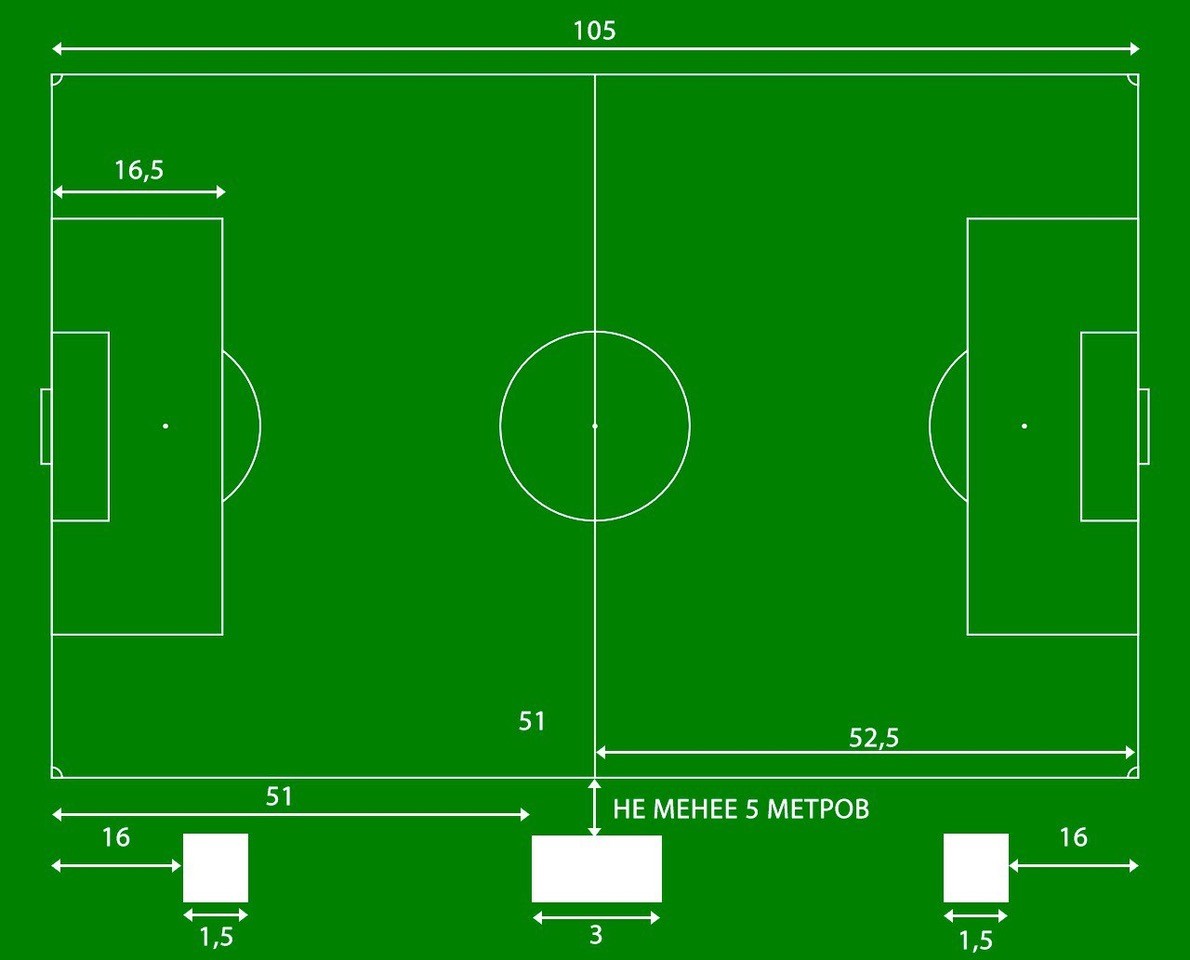 Приложение №6 Регламента ЮФЛ сезона 2024 г.В Комиссию РФС при Президенте РФСпо переходам футболистовЗаявлениеНастоящим заявлением ____________________________________________ (название клуба) просит разрешить заявку футболиста ___________________________________ (ФИО полностью) в соревнования под эгидой РФС, год рождения ________ ЕНИ РФС _____________, перешедшего из ___________________________ (название организации) в ____________________________________________________ (название организации).Основанием для получения разрешения на заявку футболиста является _________________________________________ (указать основание в соответствии с положениями Приложения №12 к Положению о паспортизации субъектов футбола и регистрационной политике РФС)Число, месяц, год                                                                                                 Подпись РуководителяПриложение №7 Регламента ЮФЛ сезона 2024 г.Схема размещения рекламных материалов на 150 м.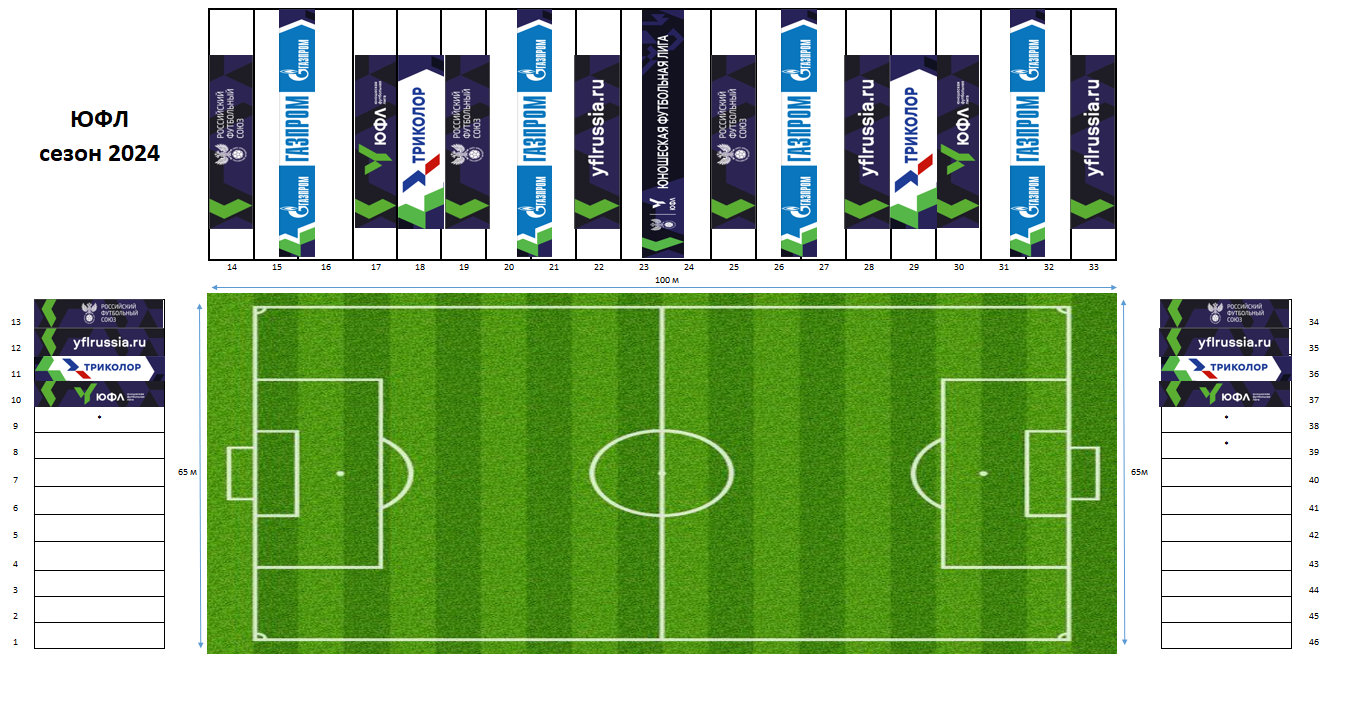 УТВЕРЖДЕН Приказом Генерального секретаря РФС№_____     от «____» _______ 2024 г.Генеральный секретарьОбщероссийской общественной организацииспортивной федерации по футболу «Российский футбольный союз»_________________ М.Л. Митрофанов«____» _____________ 2024 г.Академия РФССтруктурное подразделение РФС, осуществляющее образовательную деятельность по обучению и развитию навыков и компетенций субъектов российского футболаАккредитацияОфициальное подтверждение прав и полномочий лица на доступ и проведение работ по информационному освещению Соревнования в определенных зонах и помещениях стадиона и иных разрешенных объектахАккредитационное удостоверение (карта)Документ, дающий право доступа и нахождения в определенных этим документом зонах и помещениях стадиона и иных разрешенных объектах для целей подготовки и проведения работ по информационному освещению СоревнованияАнтидопинговые правилаОбщероссийские антидопинговые правила по антидопинговому обеспечению спортивных мероприятий в Российской Федерации осуществляется, утвержденные приказом Минспорта России от 21.06.2021 № 464.Воспитанник клубаФутболист команды клуба, который соответствует одному из следующих условий (альтернативно): – в период до начала соответствующего спортивного сезона игрок был непрерывно зарегистрирован за клуб не менее 1 (одного) года согласно данным РФС.ЦП; – в период до начала соответствующего спортивного сезона игрок был зарегистрирован за клуб не менее 1 (одного) года из последних 2 (двух) лет, при этом в остальное время (из этих 2 лет) он был зарегистрирован за другие спортивные школы, находящиеся на территории той же федерации, что и клуб.Допинг-контрольМероприятия по контролю соблюдения антидопинговых правил, в том числе специальная процедура взятия биологических проб и их исследование в целях выявления наличия в организмах спортсменов, участвующих в спортивных соревнованиях, запрещенных (допинговых) средств или установления факта использования спортсменами запрещенных средств и (или) методов подготовки к спортивным соревнованиямДОПС Департамент организации и проведения соревнований РФСДСДепартамент судейства РФСДИ Департамент инспектирования РФСПресс-воллРекламно-информационное панноИгровой тур
(тур)Стадия розыгрыша турнира, проводимая в один или несколько дней подряд в соответствии с Календарями СоревнованияИнспекторОфициальное лицо матча, уполномоченное РФС и назначенное на матч Департаментом инспектирования РФС для оценки действий Судьи, Помощников судьи, Резервного судьи, отвечающее за вопросы организации и проведения матчаКалендарьУтвержденное РФС расписание игровых дней проведения матчей соответствующего соревнования ЮФЛ, включающее даты игровых туров и заполненное парами играющих команд клубовКДК РФСКонтрольно-дисциплинарный комитет Российского футбольного союзаКлубУчастник Соревнования, признающий нормы РФС, самостоятельное юридическое лицо или структурное подразделение футбольного клуба, созданное и функционирующее для целей спортивной подготовки молодых футболистов под руководством тренеров, включая проведение учебно-тренировочных занятий и обеспечение участия футболистов в соревнованиях, проводимых под эгидой РФСКлуб-гостьКлуб, команда которого играет в матче против команды Организатора матча на его поле («на выезде», «в гостях»)Команда Команда клуба, участвующая в соревнованиях ЮФЛ по определенному возрастуКомиссар Главное Официальное лицо матча, назначаемое РФС для осуществления контроля за организацией и проведением матча в соответствии с регламентирующими документами РФСКонтролёр-распорядительФизическое лицо, которое прошло специальную подготовку в порядке, установленном Министерством спорта Российской Федерации, имеет удостоверение контролёра-распорядителя, выданное в порядке, установленном федеральным органом исполнительной власти в области физической культуры и спорта, и привлекается Организатором матча и (или) собственником, пользователем стадиона на договорной основе для обеспечения общественного порядка и общественной безопасности при проведении матчаМТОМатериально-технический отдел РФСМатчОфициальный матч соревнований ЮФЛ, проводимый в рамках Календаря Соревнования Матч тураМатч соревнований ЮФЛ, определенный ДОПС, производство сигнала трансляции которого осуществляется подрядчиком РФС и за счет РФС Медиа-менеджерСотрудник клуба, отвечающий за процессы, связанные с освещением матчей команд клуба, и контролирующий выполнение клубом, его Официальными лицами и футболистами соответствующих норм РегламентаМедиа праваПрава на производство и использование по всему миру телевизионного сигнала с матчей с правом сублицензирования и показаМенеджер по маркетингу и активациям (Менеджер по маркетингу)Назначенное РФС лицо для контроля за соблюдением коммерческих прав и обязательств РФС перед спонсорами и партнерами Соревнования, отвечающее за реализацию плана мероприятий и активаций со спонсорами (партнерами) РФС и /или СоревнованияМикст-зонаСпециально оборудованное пространство стадиона для организации общения аккредитованных СМИ с участниками матча после его окончанияМодуль РФС.ЦП «Выезды команд»(Модуль выездов)Модуль РФС.ЦП, являющийся системой оформления заявок на групповые выезды в ЮФЛ (МФЛ), позволяющей автоматизировать процесс заполнения заявок на выезды клубами и осуществить выгрузку заполненной заявки для направления МТО РФС для дальнейшей работыМФЛ(Соревнование, Первенство)Молодежная футбольная лига (Первенство России по футболу среди юниоров до 21 года) сезона 2024 г.Новостная съемкаВидеосъемка матча с целью последующего производства коротких сюжетов информационного характера, не предусматривающая трансляцию матча в режиме реального времени и/или в записи, в том числе в сети интернетОрганизатор матча (принимающий клуб)Клуб, который принимает клуб-гость на своем поле и осуществляет организационное и иное обеспечение подготовки домашнего матча его команды в соответствии с Регламентом и утвержденным КалендаремОсновной вещатель (ОВ)Компания, обладающая по договору с РФС правом производства трансляций и/или обладающая лицензией на трансляции, имеющая право привлекать для производства трансляций третьих лиц, пользующихся в этом случае полномочиями ОВОфициальное лицоЛюбое должностное лицо, выполняющее организационно распорядительные или административно-хозяйственные функции в организациях субъектах футбола, в том числе их руководители (заместители), а также члены коллегиальных органов, технические работники, иные лица, ответственные за технические, медицинские и административные вопросы в РФС, региональных федерациях МРО, членах РФС – юридических лицах, лигах или клубахОфициальное лицо матчаСудья, Помощники судьи, Резервный судья, Инспектор, Комиссар, включенные в протокол матчаОфициальное лицо клубаУполномоченный штатный сотрудник клуба, зарегистрированный для участия в Соревновании через РФС.ЦП (включенный в заявку на сезон соответствующего клуба)Передвижная телевизионная станция (ПТС)Комплекс телевизионной аппаратуры, смонтированный в транспортном средстве, для проведения внестудийных передач в записи или передачи прямой трансляции со стадионаПомощники судьиПомощники судьи, назначенные для обслуживания матчей Соревнования Академией РФС в установленном порядкеПравилаПравила РФС по допуску клубов к участию в ЮФЛ в действующей редакцииПравила игрыДействующие Правила игры в футбол (редакция 2023/2024 гг.), утверждённые Международным советом Футбольной ассоциации (ИФАБ), с поправками к Правилам игры, принятыми ИФАБПресс-центрПомещение, в котором организованы рабочие места со столами для аккредитованных СМИ, а также оборудованный зал для проведения пресс-конференцийРадио праваПрава на производство и использование по всему миру радиосигнала с матчейРегламент ЮФЛ (Регламент)Регламент федеральной Юношеской Футбольной Лиги, состоящей из:1. Юношеской Футбольной Лиги  1 (Первенства России по футболу среди юношей до 18 лет) сезона 2024 г.;2. Юношеской Футбольной Лиги  2 (Первенства России по футболу среди юношей до 17 лет) сезона 2024 г.;3. Юношеской Футбольной Лиги  3 (Первенства России по футболу среди юношей до 16 лет) сезона 2024 г.Регламент РФС по статусуРегламент РФС по статусу и переходам (трансферу) футболистовРезервный судьяРезервный судья, назначенный на матчи Соревнования Академией РФС в установленном порядкеРУСАДАНациональное антидопинговое агентство, основная миссия которого состоит в защите фундаментального права спортсменов на участие в соревнованиях, свободных от допинга.РФСОбщероссийская общественная организация спортивная федерация по футболу «Российский футбольный союз»РФС. Цифровая платформа (РФС. ЦП)Платформа, позволяющая управлять паспортизацией субъектов футбола, в том числе паспортизацией Участников матча и Официальных лиц матча, футбольными процессами, соревнованиями под эгидой РФС, специальным проектами РФСРФФ Региональная федерация, федерация футбола субъекта Российской Федерации, за исключением Московской Федерации футбола, Федерации футбола Московской области и Федерации футбола г. Санкт-Петербурга, являющаяся членом РФС (республики, края, области)Сертификат соответствияДокумент РФС о соответствии стадиона требованиям системы добровольной сертификации стадионовСимволика СоревнованияФлаг, логотип, гимн, девиз Соревнования, официальное наименование Соревнования и обозначения, связанные с таким Соревнованием, образованные на их основе слова и словосочетания и сходные с ними обозначения при упоминании с наименованием Соревнования; зарегистрированные в качестве товарных знаков РФС обозначения; охраняемые в качестве промышленных образцов и (или) объектов авторских прав РФС талисманы Соревнования, плакаты, опознавательная символика, предметы дизайна Соревнования, кубки и медали участников Соревнования; охраняемые в качестве объектов авторских прав РФС произведения науки, литературы и искусства, а также объекты смежных прав РФС, содержащие обозначения, которые предназначены для индивидуализации Соревнования; любые иные обозначения и объекты, разработанные РФС и/или разработанные Третьими лицами по поручению РФС для официального использования на Соревновании и принадлежащие РФССМИПериодическое печатное издание, сетевое издание, телеканал, радиоканал, телепрограмма, радиопрограмма, видеопрограмма, кинохроникальная программа, иная форма периодического распространения массовой информации под постоянным наименованием (названием), имеющее надлежащим образом оформленное свидетельство о регистрации средства массовой информации или признаваемое средством массовой информации в силу законаСобственник, пользователь стадионаЮридическое или физическое лицо, предоставившее или использующее находящийся у него в собственности стадион для проведения матча, либо использующее стадион, принадлежащий ему на праве пользования, для проведения матчаСоревнования ЮФЛ(Соревнование / ЮФЛ)Соревнования федеральной Юношеской футбольной лиги, состоящей из:1. Юношеской футбольной лиги  1 (Первенства России по футболу среди юношей до 18 лет) сезона 2024 г.;2. Юношеской футбольной лиги  2 (Первенства России по футболу среди юношей до 17 лет) сезона 2024 г.;3. Юношеской футбольной лиги  3 (Первенства России по футболу среди юношей до 16 лет) сезона 2024 г.Спортивная школаСтатус клуба, являющегося юридическим лицом, приобретаемый в соответствии с Положением РФС об аттестации футбольных школ и футбольных академийСпортивная аренаСпортивное ядро на открытом воздухе или под крышей, предназначенное для проведения спортивных соревнований по определенному виду спорта, с трибунами для зрителейСпортивный сезонПериод времени с 01 января 2024 года по 31 декабря 2024 года СтадионСертифицированный РФС объект спорта, на котором проводится матчСудейская бригадаСудья, Помощники судьи, Резервный судья, назначенные на матчСудья матча
(Судья)Назначенный в установленном порядке Академией РФС судья матча СоревнованияТехнический вещательОрганизация, обладающая правом съемки матча для сбора и обработки статистических данных и иных материалов, не связанных с трансляцией матчаТрансляцияФормирование аудио- и/или видеосигнала с матча Соревнования, его запись и/или передача в эфир с целью его распространения для всеобщего сведения за плату или без таковой наземными передатчиками, со спутника или по кабелю в форме теле- и радиопрограмм, принимаемых населением, а также через всемирную сеть Интернет или по каналам мобильной связи, осуществляемые в режиме реального времени (в прямом эфире), или с задержкой, или в записиУЕФАСоюз европейских футбольных ассоциацийУМОУглубленные медицинские обследования футболистов, осуществляемые в соответствии с требованиями настоящего Регламента и Приказа Министерства здравоохранения РФ от 23 октября 2020 г. № 1144нУчастие в матчеДля внесенного в протокол матча футболиста - выход на поле и принятие участие в игре полностью или частично с разрешения Судьи и в соответствии с Правилами игры (то есть с момента начала матча и до окончания матча), а для внесенного в протокол матча Официального лица клуба - осуществление своих обязанностей, предусмотренных РегламентомУчастники матчаФутболисты, Официальные лица клуба (тренерский состав и технический персонал), внесенные в протокол матчаФИФАМеждународная федерация футбольных ассоциацийФлеш-интервьюРазновидность короткого интервью, проводимая в перерыве матча или сразу или через короткий промежуток времени после финального свистка матчаФорс-мажорныеобстоятельстваОбстоятельства непреодолимой силы: землетрясение, наводнение, ураган, пожар, военные действия, национальные и отраслевые забастовки, запретительные акты государственных органов власти, эпидемии и тому подобные события, действие которых нельзя было ни предупредить, ни предотвратить никакой предусмотрительностью и никакими затратамиФутболист (игрок) Футболист, зарегистрированный клубом для участия в соответствующих соревнованиях ЮФЛЧемпионатМИР Чемпионат России по футболу среди команд Клубов Премьер-Лиги соответствующего сезона – МИР Российская Премьер-ЛигаЭСУСЭлектронная система РПЛ, позволяющая осуществлять регистрацию трудовых договоров, заявку футболистов и тренеров для участия в соревнованиях проводимых с участием клубов Премьер-Лиги, контролировать допуск футболистов к участию в матчах, оформлять протоколы матчей, а также осуществлять иные функции в связи с проведением соревнованийЮФЛ1Юношеская футбольная лига 1 (Первенство России по футболу среди юношей до 18 лет) сезона 2024 г.;ЮФЛ2Юношеская футбольная лига  2 (Первенство России по футболу среди юношей до 17 лет) сезона 2024 г.;ЮФЛ3Юношеская футбольная лига  3 (Первенство России по футболу среди юношей до 16 лет) сезона 2024 г.Я подтверждаю, что согласен на получение рекламных сообщений от РФС посредством сообщений по электронной почте и СМС.отметитьЯ подтверждаю, что согласен на получение рекламных сообщений от РФС посредством сообщений по электронной почте и СМС.отметитьЯ подтверждаю, что согласен на получение рекламных сообщений от РФС посредством сообщений по электронной почте и СМС.отметитьЯ подтверждаю, что согласен на получение рекламных сообщений от РФС посредством сообщений по электронной почте и СМС.отметить